ПРАВИЛА РАБОТЫ СИСТЕМЫ ДЛЯ КРЕДИТНЫХ ОРГАНИЗАЦИЙ(в новой редакции, утв. Приказом Уполномоченного лица АО «КИВИ» 01-281020 от 28.10.2020.; Приказом Заместителя Председателя Правления КИВИ Банк (АО) № Пр-1647 от 26.10.2020, вступают в силу с «2» ноября 2020 года.)Настоящие Правила работы СИСТЕМЫ для Кредитных организаций (далее – Правила), определяют порядок заключения и исполнения Договора и подлежат опубликованию вместе с Тарифными планами на официальном сайте Общества   https://corp.qiwi.com. Текст Правил заменяет текст ПРАВИЛ РАБОТЫ СИСТЕМЫ (Утверждены Приказом Генерального директора ЗАО «ОСМП» № 28-07 от «01» октября 2007 г.; Приказом Председателя Правления КИВИ Банк (АО) № 01-13/67-1 от «28» сентября 2007 г.) для Кредитных организаций, которые до 01 июля 2014 года присоединились к указанным ПРАВИЛАМ РАБОТЫ СИСТЕМЫ путем подписания договора о присоединении к ПРАВИЛАМ РАБОТЫ СИСТЕМЫ. Осуществление Кредитными организациями, которые до 01 июля 2014 года присоединились к ПРАВИЛАМ РАБОТЫ СИСТЕМЫ, деятельности по переводу денежных средств и приему Заявок после 01 июля 2014 года в соответствии с настоящими Правилами признается акцептом оферты Расчетного банка и Общества по изменению заключённого ранее договора о присоединении к ПРАВИЛАМ РАБОТЫ СИСТЕМЫ.   Стороны настоящим согласовали изменение текста договора, заключенного между ними и признают, что принятые ими обязательства сохраняются в измененном виде и не прекращаются. При исполнении Кредитными организациями договоров, заключенных до 01 июля 2014 года, Кредитные организации обязаны руководствоваться терминологией Правил. Каждая из Сторон гарантирует другим Сторонам, что обладает необходимой правоспособностью, а равно всеми правами и полномочиями, необходимыми и достаточными для исполнения обязательств в соответствии с условиями Договора.С 01.04.2020 года настоящие Правила работы СИСТЕМЫ для Кредитных организаций  действуют в отношении Договоров, заключенных  Расчетным Банком и Обществом с Интеграторами. Договоры, заключенные в рамках настоящих Правил Расчетным Банком и Обществом с Кредитными организациями, продолжают действовать  после  01.04.2020 года в измененном виде между Расчетным Банком и  Кредитными организациями на условиях Правил работы для Кредитных организаций.  Положения  соглашений, заключенных  в рамках Договора между Кредитной организацией и Обществом, сохраняют силу, при этом права и обязанности Общества по таким соглашениям переходят к Расчетному Банку, если это не противоречит  положениям Правил работы для Кредитных организаций и законодательству РФ. Порядок исполнения  Расчетным Банком, Обществом и Кредитной организацией обязательств по Договору, возникших из правоотношений Сторон  до 01.04.2020 года, регламентирован разделом  12 настоящих Правил. При исполнении данных обязательств Стороны после 01.04.2020 года продолжают руководствоваться настоящими Правилами,  до момента исполнения таких обязательств в полном объеме.Настоящие Правила не являются публичной офертой, в связи с чем Расчетный банк и Общество вправе отказать Кредитной организации в заключение Договора без объяснения причин. Заключение Договора осуществляется в форме присоединения Кредитной организации к настоящим Правилам в целом в соответствии со ст. 428 Гражданского кодекса Российской Федерации путем подписания формы Договора присоединения к Правилам в соответствии с Приложением № 1.Информация и реквизитыОбщество - АО «КИВИ» (ОГРН 1047796041039, ИНН 7707510721/ КПП 772401001, 115201, г. Москва, 1-ый Варшавский проезд, д.2, стр.8). 		Реквизиты Общества для взаиморасчетов с Кредитной организацией: р/с 4070 2810 7000 0000 0686 в КИВИ Банк (АО) г. Москва, к/с 3010 1810 6452 5000 0416 в ГУ Банка России по Центральному федеральному округу БИК 044525416.Расчетный банк -   КИВИ Банк (АО) (ОГРН 1027739328440, ИНН 3123011520 КПП 772601001, к/с 3010 1810 6452 5000 0416 в ГУ Банка России по Центральному федеральному округу БИК 044525416, 117648, г. Москва, ул. мкр. Чертаново Северное, д. 1А, корп.1. 	Реквизиты корреспондентского счета Расчетного банка для осуществления Кредитной организацией расчетов в рамках Правил, в т.ч. перечисления авансового платежа: № 3010 1810 6452 5000 0416 в ГУ Банка России по Центральному федеральному округу БИК 044525416.Адрес Расчетного банка в сети Интернет: https://qiwi.com/qiwibank.action. Информация Общества размещена в сети Интернет по адресу:    https://corp.qiwi.com/. Товарные знаки, логотипы и иная символика Общества:Термины и определенияСтороны – Расчетный банк, Кредитная организация и Общество.            Стороной по договору, заключаемому на условиях настоящих Правил также может являться иное лицо, частично принимающее на себя права и обязанности, указанные в Правилах.  Общество – юридическое лицо (Акционерное общество «КИВИ»), обеспечивающее информационное и технологическое взаимодействие Сторон Договора. Договор – заключаемый на условиях настоящих Правил между КИВИ Банк (АО), АО «КИВИ» и Кредитной организацией договор присоединения, определяющий единые условия деятельности Сторон при осуществлении Переводов, обработке Заявок, а также информационно-технологическое взаимодействие Сторон при оказании платежных услуг Плательщикам.            В случаях, дополнительно согласованных с Расчетным банком и Обществом, Договор может быть заключен между Расчетным банком, Обществом и Интегратором, частично принимающим на себя права и обязанности, указанные в Правилах. Объем принимаемых прав и обязанностей, порядок взаимодействия, условия расчётов и прочие условия сотрудничества определяются Сторонами индивидуально и указываются в Договоре при его заключении.Расчетный банк – КИВИ Банк (АО), осуществляющее в соответствии с действующим законодательством РФ и Правилами банковские операции.Кредитная организация - юридическое лицо, которое для извлечения прибыли как основной цели своей деятельности на основании специальной лицензии Банка России имеет право осуществлять банковские операции, заявившее о присоединении к настоящим Правилам путем подписания с Обществом и Расчетным банком соответствующий Договор. Если иное прямо не указано по тексту Правил, термин «Кредитная организация» включает в себя термин «Кредитная организация XML». Кредитная организация XML – статус Кредитной организации, который приобретается с момента приема перевода через Банкомат XML и утрачивается с момента прекращения приема переводов через Банкомат XML. Статус Кредитной организации XML выражается в специальном регулировании правоотношений такой Кредитной организации с Расчетным банком и Обществом. Интегратор - юридическое лицо, осуществляющее информационно-технологического взаимодействие между участниками расчетов, в том числе обеспечивающее передачу Обществу информации о сформированных Заявках Плательщика, с привлечением Партнёра-Кредитной организации и при осуществлении таким Партнером-кредитной организацией Переводов в пользу Расчетного Банка, а также реализующее иные права и обязанности, определенные Договором. Партнер-Кредитная организация не является Стороной Договора присоединения к настоящим Правилам.Плательщик – любое дееспособное физическое лицо, осуществляющее перевод в пользу Расчетного банка.Перевод – действия Кредитной организации в рамках применяемых форм безналичных расчетов по переводу денежных средств Плательщика в пользу Расчетного банка в соответствии с условиями Правил.Авторизованный Перевод – Перевод, в отношении которого получен ответ Расчетного банка о возможности его принятия и который при этом обеспечен достаточной суммой денежных средств в остатке авансового платежа Кредитной организации или неиспользованным Лимитом, а также Перевод, в отношении которого Обществом проведена Претензионная авторизация.Претензионная авторизация – процедура, результатом которой является присвоение Переводу статуса «Авторизованный Перевод», осуществляемая Обществом в случае  обращения к Обществу Плательщика с использованием сайта qr.qiwi.com при условии наличия на квитанции, подтверждающей Перевод, и/или экране Банкомата после совершения платежа QR-кода (кода быстрого реагирования), формируемого Обществом в установленных им случаях и при условии, что на момент обращения Плательщика Кредитной организацией еще не была передана информация о Переводе. Осуществление Претензионной авторизации возможно только в отношении Кредитной организации, не являющейся Кредитной организацией XML.Лимит – установленное Обществом и Расчетным банком в отношении Кредитной организации цифровое значение, в пределах которого допускается осуществление деятельности Кредитной организацией по приему Переводов и Заявок в соответствии с условиями Правил и Договора без предоставления финансового обеспечения. Дополнительное вознаграждение – сумма денежных средств в размере, определенном соглашением между Кредитной организацией и Плательщиком с учетом ограничений, установленных Обществом или Расчетным банком, взимаемая Кредитной организацией с Плательщика при совершении Переводов, а также при формировании Плательщиками Заявок. Заявка – распоряжение Плательщика об осуществлении расчетов с использованием предоплаченной карты, выпущенной Плательщику Расчетным банком. Назначение платежа – информация о реквизитах перевода, содержащаяся в Заявке Плательщика. Поставщик – получатель перевода, указанный в Заявке. Терминал – программно-технические комплексы различных типов, в том числе, но не ограничиваясь Банкоматы, pos-терминалы (специализированные прикассовые устройства типа Point Of Sale), мобильные устройства карманного типа, ЭВМ, с помощью которых осуществляются Переводы и формирование Заявок. Банкомат – программно-техническое устройство, функционирующее при исполнении Договора на Программном обеспечении Общества в автоматическом режиме без привлечения персонала Кредитной организации.Банкомат XML – программно-техническое устройство, функционирующее при исполнении Договора на ином программном обеспечении, нежели предоставляемом Обществом, в автоматическом режиме без привлечения персонала Кредитной организации. Устройство признается Банкоматом XML как в случае его регистрации Кредитной организацией на Личной странице путем указания одного из следующих типов точки: «Xml-протокол (сдача)», либо «Адаптер XML2 (сдача)», либо «Банкомат», либо «Адаптер OpenWay», либо «Адаптер TSB», - так и путем его выявления в результате проверки, проводимой Обществом. Под термином Банкомат XML в настоящих Правилах подразумевается также программно-аппаратные устройства типа Интернет-банк. Тарифный план – документ, утверждаемый Обществом, являющийся частью Договора и регулирующий размеры ставок вознаграждения Кредитной организации за передачу данных о Заявках Плательщиков.Программное обеспечение, Программы – объективная совокупность данных и команд, предназначенных для функционирования на Банкоматах; в частности,  Программы «QIWI bank ACM» и «Система приложений для кредитных организаций», обеспечивающие прием и передачу данных о Заявке Плательщика, Программа «КИВИ Регистратор для кредитных организаций» (до 01.12.2011 г. Программа именовалась «Регистратор для кредитных организаций»), обеспечивающая автоматизированное распределение данных об операциях по шлюзам в зависимости от взимания Кредитной организацией Дополнительного вознаграждения при осуществления перевода, а также иные связанные с таким распределением функции, в том числе регистрацию Банкоматов, Программа «Программный комплекс автоматов самообслуживания QIWI (Program complex self-service machines QIWI), обеспечивающая Региональный интерфейс на Банкоматах, Программный комплекс КИВИ для Кредитных организаций.Личная страница – авторизованная область, размещаемая на сайте Общества, предоставленная Обществом Кредитной организации для информационно-технологического взаимодействия с Обществом и Расчетным банком, содержащая данные Кредитной организации, а также информацию и документы, публикуемые Обществом и Расчетным банком. Содержание, оформление и сервисы Личной страницы определяются Обществом. Инструмент платежа – способ получения Кредитной организацией денежных средств от Плательщика. Справочник кодов Инструмента платежа размещается Обществом на Личной странице Кредитной организации.Информационный реестр – информация о переводах и статусах, присвоенных переводам Расчетным банком. Расчетный банк присваивает переводу один из трех статусов: «перевод исполнен», «перевод невозможен», «статус неопределен». Информационный реестр включает информацию обо всех переводах за день, в которых поступила информация о переводе от Кредитной организации.Платежный реестр – информация о переводах со статусом «перевод исполнен», включает информацию обо всех переводах за день, в котором им присвоен статус «перевод исполнен».Территория Кредитной организации – места обслуживания Плательщиков Кредитной организацией.Система – это комплекс правоотношений, возникающих между Кредитной организацией, Расчетным банком и Обществом в процессе оказания платежных услуг Плательщикам.Претензия – любое обращение Плательщика к Расчётному банку с претензией о непоступлении денежных средств Поставщику или Расчетному банку, равно как с требованием о возврате/перепроведении, вне зависимости от причин непоступления денежных средств Поставщику или Расчетному банку. Отмена – возврат сумм Перевода Кредитной организации или Плательщику через Кредитную организацию, осуществляемый в порядке, предусмотренном Правилами. 		2.25. Региональный интерфейс – порождаемая Программой «Программный комплекс автоматов самообслуживания QIWI (Program complex self-service machines QIWI), система видимых пользователю графических объектов, которая позволяет Плательщику использовать указанное Программное обеспечение. В целях Правил под Региональным интерфейсом понимаются только те версии Программы «Программный комплекс автоматов самообслуживания QIWI (Program complex self-service machines QIWI), интерфейс которых соответствует изображению товарного знака, содержащегося в п.1.4 Правил под номером № 2 (Свидетельство на товарный знак № 440238). Условия настоящего пункта распространяет свое действие на отношения сторон, возникшие с 01 июля 2011 года.             2.26. Комиссия Расчетного банка – сумма денежных средств за оказание Расчетным банком услуг Плательщику по переводу без открытия банковского счета в размере, установленном Расчетным банком и отображаемая в Тарифах Расчетного банка, размещенных на сайте Расчетного банка http://www.qiwi.com/qiwibank/. Информация о Комиссии Расчетного банка дополнительно размещается в Тарифном плане. Права и обязанности Кредитной организацииКредитная организация осуществляет Переводы в пользу Расчетного банка по поручению Плательщика в соответствии с условиями Правил.  Кредитная организация обеспечивает предоставление данных о Заявке Плательщика Обществу в порядке, предусмотренном Правилами.  Кредитная организация обязуется регистрировать Банкоматы/Банкоматы XML в электронной базе Общества посредством заполнения соответствующих форм на Личной странице с указанием данных, предусмотренных Приложением №8 к настоящим Правилам. Кредитная организация извещает Общество о расширении, уменьшении, иных изменениях данных о Территории Кредитной организации, путем внесения новых данных в электронную базу Общества посредством заполнения соответствующих форм на Личной странице в порядке, предусмотренном Приложением №8 к настоящим Правилам. Кредитная организация обязана предоставлять по запросу Общества дополнительную уточняющую информацию о Территории Кредитной организации в установленный в запросе срок. Любая операция по передаче данных о Заявке Плательщика возможна только с Банкомата/Банкомата XML, идентифицированного в электронной базе Общества, и только с использованием Программы «Система приложений для кредитных организаций». Сочетание аутентификационных данных Кредитной организации – логин, пароль, номер Банкомата/Банкомата XML либо электронный сертификат и закрытый ключ - определены как аналог собственноручной подписи (далее АСП) Кредитной организации и признаются Сторонами в качестве однозначного и бесспорного подтверждения совершенной операции. Прием к исполнению Расчетным банком Заявок Плательщиков осуществляется только после успешного выполнения на стороне Общества проверки АСП Кредитной организации с использованием применимых методов авторизации. При этом Кредитная организация согласна с тем, что регистрация и хранение данных о полученных от Кредитной организации Заявках Плательщиков и результаты проверки АСП осуществляются Расчетным банком в виде электронного журнала (информационного реестра), формируемого при совершении операций. Кредитная организация обязана использовать для доступа к Личной странице закрытый ключ и электронный сертификат, который формируется Кредитной организацией с использованием программного обеспечения «QIWI Защиты для Android» и «QIWI Защиты для Windows», условия предоставления и использования которого указаны в подпункте 3.3.1.1. Правил. 3.3.1.1. Программное обеспечение «QIWI Защиты для Android» и «QIWI Защиты для Windows» предоставляется Обществом Кредитной организации на срок действия Договора для использования на территории Российской Федерации. Программное обеспечение «QIWI Защиты для Android» и  «QIWI Защиты для Windows» предоставляется  без взимания дополнительной платы в целях обеспечения своевременной передачи Кредитной организацией данных с использованием Личной страницы при исполнении ей обязательств в рамках настоящих Правил, а также в целях обеспечения защиты информации на Личной странице, путем ограничения доступа к ней лиц, не использующих закрытый ключ и сертификат, сформированный с использованием указанного программного обеспечения. Указанное в настоящем пункте программное обеспечение может использоваться исключительно в целях, указанных в настоящем пункте, и не может использоваться Кредитной организацией в своей коммерческой деятельности в целях извлечения прибыли.3.3.1.2. Кредитной организации запрещается: вносить изменения, реконструировать, декомпилировать или дизассемблировать указанное в п. 3.3.1.1. программное обеспечение, использовать в целях, не предусмотренных в п. 3.3.1.1. (включая использование в коммерческой деятельности в целях извлечения прибыли, не связанное с обеспечением защиты информации и передачи данных с использованием Личной страницы) , создавать дополнительную нагрузку с целью умышленного нарушения его работы, пытаться обойти технические ограничения.Кредитная организация обязана осуществлять передачу данных о Заявке Плательщика только после указания Плательщиком реквизитов перевода. Перечни конкретных сведений, сообщаемых Плательщиками при формировании Заявок, зависят от Назначения платежа и установлены в Программном обеспечении, предназначенном для формирования Заявок Плательщика.Кредитная организация обязана при приеме Заявки Плательщика предупредить Плательщика о последствиях неправильного указания им реквизитов перевода при совершении банковской операции, а в случае взимания с Плательщика Дополнительного вознаграждения, Комиссии Расчетного банка либо иных видов платежей, ознакомить Плательщика с их размером и условиями взимания. В случае установления Комиссии Расчетного банка, Кредитная организация обязана уведомлять Плательщиков о Комиссии Расчетного банка, взимаемой с Плательщика при осуществлении перевода в адрес соответствующего Поставщика, до приема денежных средств от Плательщика и формирования Заявки.Кредитная организация обязана размещать в местах обслуживания Плательщиков перечень Назначений платежа и условия совершения по поручению Плательщика банковской операции. Кредитная организация обязана у каждого установленного на Территории Кредитной организации Банкомата/Банкомата XML, размещать для ознакомления Плательщиками в документальном (бумажном) виде, а также  в интерфейсе каждого установленного на Территории Кредитной организации Банкомата/Банкомата XML, актуальные тексты следующих оферт: Публичная оферта об использовании платежного сервиса «QIWI Кошелек» (актуальный текст размещен в сети Интернет по адресу: https://static.qiwi.com/ru/doc/oferta_lk.pdf?v2); Публичная оферта о выпуске предоплаченной карты QIWI CARD «КАРТА КЛИЕНТА СИСТЕМЫ»  и осуществлении расчетов с её использованием (актуальный текст размещен в сети Интернет по адресу: https://static.qiwi.com/ru/doc/oferta_ccs.pdf).Кредитная организация обязана передавать Обществу данные о каждом совершенном по поручению Плательщика Переводе, а также о Заявке Плательщика, независимо от правильности указания Плательщиком идентификационных данных (номер телефона, договора, счета и т.п.), и иных обстоятельств. Кредитная организация при приеме Заявки с Назначением платежа, указанным в п.п.3 или 4 Приложения № 2 к Правилам, обязана передавать Обществу данные об Инструменте платежа. За исключением случаев регистрации постоянного Инструмента платежа в отношении Банкомата/Банкомата XML, данные об Инструменте платежа должны предаваться Кредитной организацией непосредственно в период приема денежных средств в соответствии с фактическим способом получения Кредитной организацией денежных средств от Плательщика. Инструмент платежа в отношении денежных средств, по которым Кредитной организацией не передан Инструмент платежа, определяется как наличные денежные средства.Кредитная организация обязана после получения денежных средств и формирования Заявки предоставить Плательщику документ, подтверждающий получение от Плательщика денежных средств и формирование Заявки.  Указанный документ может быть предоставлен Плательщику в электронном виде при наличии соответствующего соглашения между Плательщиком и Кредитной организацией. Информация о номере и дате документа, подтверждающего получение от Плательщика денежных средств и формирование Заявки, дате получения денежных средств и формирования Заявки, а также иные данные, передаваемые Кредитной организацией Обществу, должны полностью соответствовать информации, указываемой на документе, подтверждающем внесение денежных средств и формирование Заявки.Кредитная организация обязана перечислять в Расчетный банк сумму принятых Переводов не позднее 23.59 часов по московскому времени текущего дня, указав в Назначении платежа: «По договору №___ от ____.___.___г. НДС не облагается». Указанное обязательство Кредитной организации обеспечивается путем перечисления Кредитной организацией на счет Расчетного банка н авансового платежа Размер авансового платежа определяется на усмотрение Кредитной организации, перечисляется до начала обслуживания Плательщиков на условиях настоящих Правил.В случае если между Обществом, Расчётным банком и Кредитной организацией не заключено соответствующее соглашение об отсрочке перечисления принятых Переводов, Общество и/или Расчетный банк вправе приостановить исполнение договора с Кредитной организацией, если остаток денежных средств, учтенных Расчетным банком в качестве авансового платежа Кредитной организации, составляет менее 1 000 (Одной тысячи) рублей. Кредитная организация обязуется обеспечить достаточность средств авансового платежа для осуществления бесперебойного приема Переводов.Расчетный банк и Кредитная организация уполномочивают Общество отслеживать соответствие размера денежных средств, перечисленных в качестве авансового платежа Кредитной организации размеру суммы принятых Кредитной организацией Переводов в рамках настоящих Правил.  Кредитная организация обязана предоставлять Обществу, а в случае использования электронного документооборота подписывать квалифицированной электронной подписью и предоставлять Обществу, ежемесячный акт о проведенных по поручению Плательщика Кредитной организацией операциях (далее – «Акт») не позднее восьмого рабочего дня месяца, следующего за отчетным. Представление Кредитной организацией Акта, оформленного не в соответствии с проектом, размещенным Обществом на Личной странице, в случае использования Кредитной организацией электронного документооборота, также признается неисполнением Кредитной организацией обязательства, установленного настоящим пунктом Правил.Акт предоставляется Кредитной организацией в письменном виде по форме Приложения № 4 к Правилам в трех подлинных экземплярах – по одному для Кредитной организации, Расчетного банка и Общества. В случае применения электронного документооборота между Кредитной организацией и Обществом Акт предоставляется в порядке, изложенном в Приложении №12 к настоящим Правилам.Датой исполнения обязательства Кредитной организации по предоставлению Обществу подписанного Акта считать дату регистрации надлежаще оформленного Акта во входящих документах Общества или дату, указанную в документах, подтверждающих своевременность выполнения данных обязательств Кредитной организацией, а в случае использования Кредитной организацией электронного документооборота  - дату подписания Кредитной организацией надлежаще оформленного Акта, указанную в штампе времени квалифицированной подписи Кредитной организации.В случае неподписания проекта Акта, подготовленного Обществом, Кредитная организация в трехдневный срок обязана направить Обществу мотивированный отказ в письменной форме.В случае если обязательство Кредитной организации по предоставлению Обществу подписанного Акта не исполнено по истечении месяца, следующего третьим за месяцем, в котором такое обязательство возникло, вознаграждение Кредитной организации за соответствующий отчетный период может быть пересчитано согласно условиям настоящих Правил. При этом Общество вправе отразить указанный перерасчет в Акте, исходя из тех данных, которыми располагает, и в соответствии с вновь рассчитанным размером вознаграждения. Данный Акт в этом случае является окончательным для Сторон, Кредитная организация не может ссылаться на его недействительность в дальнейшем.  Доказательством своевременного надлежащего размещения Обществом проекта Акта Кредитной организации и технической возможности у Кредитной организации скачать данный Акт является отсутствие в срок до 25 числа месяца, следующего за отчетным, поступивших к Обществу от Кредитной организации обоснованных письменных обращений о неразмещении в сроки и в порядке, указанные в настоящих Правилах, проекта такого Акта или невозможности его скачивания с Личной страницы Кредитной организации по причинам, не зависящим от Кредитной организации.Кредитная организация обязуется обновлять предоставленное Обществом Программное обеспечение на Банкоматах Территории Кредитной организации не позднее следующего дня, за днем публикации на сайте Общества новости об обновлении версии Программ. Кредитная организация, не исполнившая указанное обязательство, принимает на себя все риски некорректной работы Программ и несет все, связанные с некорректной работой, меры ответственности.Кредитная организация вправе использовать Программы исключительно в целях приема и передачи данных о Заявках Плательщика, сформированного с использованием Банкоматов Кредитной организации в строгом соответствии с условиями Лицензионного соглашения (Приложение №6 к Правилам).Кредитная организация не вправе каким-либо образом изменять Программы, в том числе искажать интерфейс, видимый Плательщику, если иное не установлено Лицензионным соглашением (Приложение №6 к Правилам).Технические характеристики Банкоматов, используемых Кредитной организацией, должны позволять поддерживать стабильную работу Программ, в том числе, с учетом периодического обновления таких Программ, при этом риски использования Банкоматов, технические характеристики которых не позволяют их использовать по назначению с учетом периодического обновления Программ, возлагаются на Кредитную организацию. Настоящий подпункт распространяет свое действие на отношения сторон, которое возникли с 01.01.2013 года.Кредитная организация имеет право использовать иные сервисы, предоставляемые Обществом. Сервисы предоставляются в соответствии с прайс-листом Общества. Кредитная организация уполномочивает Общество и/или Расчетный банк компенсировать суммы задолженности перед Обществом и/или Расчетным банком и суммы штрафных санкций путем удержания из средств, перечисленных в качестве авансового платежа, или иных денежных средств, перечисляемых Кредитной организацией Обществу и/или Расчетному банку в соответствии с Правилами либо удерживать из сумм вознаграждения Кредитной организации.Кредитная организация обязана размещать на Территории Кредитной организации рекламные и информационные материалы, предоставленные Обществом и/или Расчетным банком, в том числе товарные знаки, логотипы, иную символику Общества, Расчетного банка, и иных третьих лиц в строгом соответствии с требованиями Общества, Расчетного банка, без каких-либо искажений. Изображения товарных знаков, логотипов и символики Общества указаны в п.1.4. Правил.Кредитной организации предоставляется право использовать при исполнении обязательств, установленных Договором, товарные знаки, знаки обслуживания, символику, а также элементы фирменного стиля и оформления (без искажений), принадлежащие Обществу в рамках, установленных Договором, следующими способами:- на наклейках, предоставленных Обществом, либо выполненных по макету, установленному Договором или в письменном виде согласованному Обществом,- на иных рекламных и информационных материалах, использование которых прямо оговорено Договором или в письменном виде согласованно Обществом.Кредитная организация не вправе использовать перечисленные в п.1.4. Правил товарные знаки, знаки обслуживания, символику, а также элементы фирменного стиля и оформления как в интерфейсе Программного обеспечения, отличного от Программ, права на использование которых предоставляются Обществом, так и иными способами, не предусмотренными Договором, а также при осуществлении банковских операций не через Банкоматы. Кредитная организация обязуется соблюдать правила размещения товарных знаков, знаков обслуживания, символики Общества, расположенные по ссылке https://qiwi.com/business/connect.action.Кредитная организация XML не вправе использовать товарные знаки и дизайн, логотипы и иную символику Общества, как указанные в п.1.4. Правил, так и иные, а также товарные знаки, сходные до степени смешения с товарными знаками Общества. Данное ограничение устанавливается в отношении используемого Кредитной организацией XML программного обеспечения, в частности, интерфейса, видимого Плательщику при осуществлении операций, а также в отношении иных рекламных и/или информационных материалов.Кредитная организация обязана извещать Общество об изменении любых своих данных, указанных в Договоре и Анкете (по форме, опубликованной на Сайте Общества и/или Расчетного банка), в том числе юридического и фактического адреса, почтового адреса, адреса электронной почты, контактных телефонов, изменении уполномоченных представителей, изменении реквизитов, отзыве лицензии, а также об изменении любых данных о бенефициарном владельце, указанных в Анкете бенефициарного владельца (по форме, опубликованной на Сайте Общества и/или Расчетного банка) и т.п.            Извещение должно быть направлено Кредитной организацией по электронной почте курирующему менеджеру – сотруднику Общества, указанному на Личной странице Кредитной организации, в течение 3 (трех) дней с момента изменения соответствующих данных; также изменения вносятся в соответствующий раздел Личной страницы Кредитной организации в течение 3 (трех) дней с момента изменения соответствующих данных. Сочетание аутентификационных данных Кредитной организации – логин, пароль либо электронный сертификат и закрытый ключ - определены как АСП Кредитной организации и данные, внесенные на Личной странице Кредитной организации, признаются Сторонами равнозначными предоставлению документов на бумажном носителе, заверенных подписью руководителя и печатью Кредитной организации.              Обязанность Кредитной организации по обновлению данных считается выполненной с момента вынесения Обществом положительного решения по итогам проверки данных, предоставленных Кредитной организацией. Информация о статусе проверяемых данных отражается Обществом в соответствующем разделе Личной страницы Кредитной организации.             Общество оставляет за собой право запрашивать у Кредитной организации предоставление документов, подтверждающих изменение данных, а также предоставление Анкет с актуальными данными на бумажном носителе, заверенных подписью руководителя и печатью Кредитной организации. Кредитная организация обязана с использованием Личной страницы предоставлять Обществу обновленную Анкету с актуальными данными, а также обновленную Анкету бенефициарного владельца с актуальными данными в срок, указанный Обществом в соответствующем разделе Личной страницы Кредитной организации. Кредитная организация обязана предоставлять Обществу информацию о бенефициарных владельцах в течение 3 (трех) рабочих дней с даты получения требования Общества о предоставлении такой информации в запрашиваемом Обществом виде (заполнением данных на Личной странице либо предоставлением документов, заверенных подписью руководителя и печатью Кредитной организации, на бумажном носителе). Кредитная организация, за исключением Кредитной организации XML, вправе принимать Заявки Плательщиков на переводы с Назначениями платежа, которые указаны в Приложении №2 к Правилам, состоящем из четырех перечней, при этом Кредитная организация XML вправе принимать Заявки Плательщиков на переводы с Назначениями платежа, перечисленными в Перечнях №1 и 3.1, если иное не предусмотрено соглашением между Обществом и Кредитной организацией XML. Кредитная организация вправе принимать Заявки Плательщиков на переводы с Назначениями платежа, поименованными в Таблице 1 ниже, с использованием Банкомата XML: Таблица 1. Кредитная организация обязана соблюдать установленные приложениями к Правилам условия и ограничения в отношении переводов с отдельными Назначениями платежа.По идентичным Назначениям платежа, по которым одновременно в Тарифных планах указаны шлюзы как с возможностью взимания Дополнительного вознаграждения так и с запретом его взимания, Кредитная организация обязуется следовать следующему правилу: для получения права на прием Заявок с таким Назначения платежей на шлюзе с запретом взимания Дополнительного вознаграждения, Кредитная организация предоставляет Обществу письменную заявку на электронный адрес Общества, содержащую данные о Кредитной организации (наименование, ID), наименование Назначения платежа, в отношении которого планируется принимать Заявки  в соответствии с Правилами, а также ID устройств и Банкоматов, через которые планируется принимать Заявки с таким Назначением платежа на шлюзе с запретом взимания Дополнительного вознаграждения.  Право на прием Заявок с Назначением платежа на шлюзе с запретом взимания Дополнительного вознаграждения возникает с 1-ого числа месяца, следующего за месяцем, в котором заявка от Кредитной организации была получена Обществом, только при условии наличия у Кредитной организации письменного согласия Общества, размещенного на Личной странице Кредитной организации и/или полученного Кредитной организацией по электронной почте от Общества, и только в отношении Назначений платежей, которые указаны Обществом в таком согласии (далее – «согласованные устройства»). В случае если Кредитная организация нарушает условия взимания Дополнительного вознаграждения при приеме Заявок через согласованные устройства, Общество вправе рассчитать вознаграждение Кредитной организации за тот отчетный месяц, в котором нарушение имело место быть, в отношении Заявок, принятых через согласованные устройства с указанными Назначениями платежей на шлюзе без Дополнительного вознаграждения, как вознаграждение Кредитной организации на шлюзе с условием взимания Дополнительного вознаграждения.  Право осуществлять прием Заявок с таким Назначением платежа на шлюзе с запретом взимания Дополнительного вознаграждения действует до момента отключения Обществом технической возможности осуществления приема Заявок на указанном шлюзе.Кредитная организация обязана ежедневно самостоятельно проводить сверку по количеству принятых и осуществленных Переводов в течение календарного дня. Сверка производится на основании данных, содержащихся в Платежном реестре. В случае обращения Плательщика к Расчетному банку с Претензией, Кредитная организация обязуется оказать содействие Расчетному банку необходимое для установления причин произошедшего инцидента. При этом, обратившийся Плательщик однозначно признается стороной правоотношений с Расчётным банком и Кредитной организацией.В случае запроса Расчетным банком уточняющей информации у Кредитной организации по Претензиям в отношении Переводов, принятых Терминалами Кредитной организации, путем направления соответствующего письма на указанную в договоре с Кредитной организацией электронную почту, Кредитная организация обязуется в течение 2 (двух) календарных дней с момента направления указанного запроса предоставить по электронной почте Расчетному банку отчет по запросу с полной и достоверной информацией, с последующим предоставлением в разумный срок указанного отчета на бумажном носителе на почтовый адрес Расчетного банка, указанный в п. 1.2. Правил.В случае обращения Плательщика к Обществу или Расчетному банку с Претензией в отношении Переводов, принятых Терминалами Кредитной организации, и последующей передачи Претензии для разрешения ее по существу в порядке, предусмотренном п.4.5.,5.15. Правил, Кредитная организация обязуется в течение 2 (двух) дней со дня получения Претензии направить по электронной почте Расчетному банку обоснованное и мотивированное заключение по результатам рассмотрения Претензии с резолюций об ее удовлетворении, либо отказе в удовлетворении таковой, с последующим предоставлением в разумный срок указанного заключения на бумажном носителе на почтовый адрес Расчетного банка, указанный в п. 1.2. Правил.Кредитная организация вправе инициировать процедуру Отмены, поставив соответствующий Перевод на Личной странице Кредитной организации на отмену или предоставив в адрес Расчетного банка соответствующее письмо, подписанное уполномоченными лицом Кредитной организации. В случае использования электронного документооборота письмо об отмене направляется в адрес Общества и подписывается квалифицированной электронной подписью. Совершив указанные в п. 3.39. Правил действия, Кредитная организация подтверждает, что:Отмена не связана с совершением мошеннических (фрод) операций/действий с денежными средствами Плательщика/Кредитной организации;Отмена осуществляется на основании заявления Кредитной организации, оформленного путем совершения Кредитной организацией действий, указанных в п. 3.39 Правил;В случае, если основанием подачи Кредитной организацией заявления об Отмене явилось соответствующее заявление Плательщика, Кредитная организация обязуется предоставить Расчетному банку по первому требованию последнего соответствующее заявление Плательщика;При предъявлении Плательщиком каких-либо претензий в адрес Расчетного банка, связанных с неполучением денежных средств от Кредитной организации в результате успешной Отмены соответствующего Перевода, Кредитная организация обязуется возместить Расчетному банку сумму удовлетворенной претензии Плательщика, а также иные расходы, которые могут возникнуть у Расчетного банка при удовлетворении претензий Плательщика;Кредитная организация уполномочивает Расчетный банк действовать от имени Кредитной организации/Плательщика при получении сумм отмененных Переводов у Поставщика;Кредитная организация извещена о том, что процедура Отмены может быть инициирована только в отношении Переводов в адрес Поставщиков, с которыми у Расчетного банка заключены договоры, а успешная Отмена может быть проведена только при получении соответствующей суммы отмененного Перевода от Поставщика. Суммы денежных средств по успешным Отменам отражаются в Акте Кредитной организации;Возврат денежных средств в адрес Кредитной организации по успешной Отмене осуществляется путем увеличения суммы остатка авансового платежа Кредитной организации, если иной порядок прямо не будет согласован между Кредитной организацией и Расчетным банком;Успешная Отмена Перевода влечет за собой перерасчет вознаграждения Кредитной организации по соответствующей Заявке отмененного Перевода согласно п. 7.1.9 Правил. Кредитная организация обязуется соблюдать требования к обеспечению защиты информации, передаваемой Обществу в рамках исполнения условий настоящих Правил, в соответствии с рекомендациями, изложенными в Приложении № 10 к Правилам. В случае установления Комиссии Расчетного банка, Кредитная организация при взаиморасчетах с Расчетным банком обязана перечислять вместе с суммой Перевода Комиссию Расчетного банка за оказание последним услуги Плательщику по переводу денежных средств без открытия банковского счета в адрес соответствующего Поставщика. Кредитная организация XML обязана использовать уникальный идентификатор для каждой Заявки, информация о которой передается Обществу. В случае получения Обществом или Расчётным банком от Кредитной организации XML Заявки с идентичными реквизитами перевода, но с отличным идентификатором Заявки, такой идентификатор Заявки расценивается как уникальный и данная Заявка считается самостоятельной. Кредитная организация обязана произвести регистрацию устройств и Банкоматов XML (за исключением Банкоматов), используемых при осуществлении Переводов в целях пополнения Предоплаченной карты «Единая расчетная карта QIWI», посредством Программы «КИВИ Регистратор для кредитных организаций», начиная с 01.04.2016 г.Права и обязанности Расчетного банкаРасчетный банк, действуя от своего имени, обязуется принимать переводы Плательщиков от Кредитной организации и направлять их в соответствии с Заявками Плательщика и условиями настоящих Правил. Расчетный банк ведет аналитический учет сумм переводов, поступивших от Кредитных организаций, на лицевых счетах, открываемых на каждую Кредитную организацию. Расчетный банк сообщает номер лицевого счета Кредитной организации после подписания Кредитной организацией Договора.Расчетный банк присваивает переводам соответствующий статус и уполномочивает Общество передавать по запросу Кредитной организации информацию о статусах переводов путем формирования Информационного и Платежного реестров. Расчетный банк обязуется поддерживать в актуальном состоянии оферты Расчетного банка о выпуске и обслуживании предоплаченных карт, своевременно предоставляя Обществу и Кредитным организациям данные о внесении в них изменений.Расчетный банк уполномочивает Общество на осуществление проверки и подписание от имени Расчетного банка Актов Кредитной организации по форме Приложения №4 к Правилам, включая подписание с использованием электронной подписи в рамках электронного документооборота между Кредитной организацией и Обществом в соответствии с порядком, изложенным в Приложении 12 к настоящим Правилам. Факт подписания указанного Акта Обществом является необходимым и достаточным условием, подтверждающим факты одобрения и подписания указанных актов со стороны Расчетного банка без возражений.Расчетный банк уполномочивает Общество на прием от имени Расчетного банка писем Кредитной организации об инициировании процедуры Отмены в случае использования электронного документооборота между Кредитной организацией и Обществом в соответствии с порядком, изложенным в Приложении 12 к настоящим Правилам.В случае обращения Плательщика к Расчетному банку с Претензией, Расчетный банк вправе переслать полученную Претензию на указанную в договоре с Кредитной организацией электронную почту для рассмотрения Претензии Кредитной организацией.В случае если Плательщик обратился за урегулированием ситуации по Претензии в Расчетный банк и у обратившегося с Претензией Плательщика есть документ о внесении денежных средств в Терминал, принадлежащий Кредитной организации, то вне зависимости от обстоятельства наличия/отсутствия Заявки на проведение такого Перевода, Расчетный банк вправе осуществить Отмену соответствующего Перевода, по которому была подана Претензия Плательщика и вернуть денежные средства Плательщику самостоятельно с последующим удержанием соответствующей суммы из средств  авансового платежа Кредитной организации либо путем выставления требования Кредитной организации об оплате возмещенного Расчетным банком Плательщику Перевода. Полученное Кредитной организацией в соответствии с настоящим пунктом требование Расчетного банка подлежит оплате/погашению в срок не позднее 5 (пяти) календарных дней с момента его получения.  Расчетный банк при получении заявления Кредитной организации об Отмене Перевода, оформленного в соответствии с п. 3.39 Правил, вправе обратиться с соответствующим заявлением к Поставщику о возврате сумм отмененного Перевода. Права и обязанности Общества Общество обеспечивает информационное и технологическое взаимодействие Сторон Договора, включая, но, не ограничиваясь следующими функциями: Создание и внесение дополнений и/или изменений в настоящие Правила;Разработка требований к технологическим решениям, в том числе к виду и порядку работы Программного обеспечения, протоколу обмена данными Сторонами Договора; Информационно-технологическое взаимодействие между Расчетным банком и Обществом осуществляется в рамках отдельного договора. Общество предоставляет Кредитной организации права на результаты интеллектуальной деятельности, в порядке и на условиях, указанных в Правилах. Перечень результатов интеллектуальной деятельности указан в приложении №6 к Правилам. Общество поручает Кредитной организации при совершении Переводов по поручению Плательщиков, предоставлять Обществу информацию о Заявках Плательщиков, и выплачивает Кредитной организации вознаграждение за передачу такой информации согласно Тарифным планам, утвержденным Обществом.После окончания регистрации Кредитной организации в электронной базе Общества, а также предоставления Кредитной организацией всех необходимых документов, предусмотренной настоящими Правилами, Общество обязуется обеспечить Кредитной организации возможность доступа к информационной базе Общества с целью осуществления информационного взаимодействия с ним и передавать данные о Заявках Плательщиков. Общество обязуется при заключении договора с Кредитной организацией утвердить Тарифный план, за исключением участников XML, а также тех Кредитных организаций, которым установлен Тарифный план «QIWI» в соответствии с условиями, утвержденными Обществом о применении Тарифного плана «QIWI», опубликованными на сайте Общества. Общество обязуется также ежемесячно утверждать для Кредитной организации, кроме указанных выше исключений, новый Тарифный план при наступлении условий, определенных в Приложении №3 к Правилам.Номер/наименование Тарифного плана, установленного Обществом для Кредитной организации в отчетном периоде, а также вступающего в действие в следующем отчетном периоде, отражается в Акте по форме Приложения №4 к Правилам. В случае установления Кредитной организации Тарифного плана «QIWI» условия изменения Тарифного плана, определенные Приложением №3 к Правилам, в течение действия Тарифного плана «QIWI» к такой Кредитной организации не применяются.Кредитной организации XML Общество назначает Тарифный план № 25.01, именуемый также Тарифный план «XML» (далее – «Тарифный план XML»), начиная с ноября 2010 года в порядке, определяемом Приложением №4 к Правилам, если иное не предусмотрено соглашением Кредитной организации XML с Обществом. Общество самостоятельно определяет шлюзы (их наличие или отсутствие) в Тарифном плане, исходя из собственных технических, информационных и иных возможностей. Общество вправе самостоятельно определять возможность использования Кредитной организацией шлюза без предварительного уведомления, при этом никакие убытки, в том числе упущенная выгода, не подлежат возмещению со стороны Общество.         Общество вправе установить Кредитной организации индивидуальные Тарифные планы, а также изменить установленные ранее Тарифные планы (в том числе установленные на основании дополнительных соглашений), на индивидуальные Тарифные планы, основываясь на самостоятельно определенных факторах, в т.ч. на условиях, отличных от определенных Правилами.         Номер/наименование Тарифного плана, установленного Обществом в отчетном периоде, а также вступающего в действие в следующем отчетном периоде, отражается в Акте по форме Приложения № 4 к Правилам.Общество обязано принимать данные от Кредитной организации обо всех Заявках Плательщиков, независимо от правильности указания Плательщиком своих идентификационных данных (номер телефона, договора, счета и т.п.) и иных обстоятельств. Общество обязано принимать и передавать Расчетному банку Заявки Плательщиков и принимать информацию о статусе, присвоенном переводу Расчетным банком. Указанную информацию Расчетного банка о статусе перевода Общество может предоставлять по запросу Кредитной организации путем формирования Информационного и Платежного реестров. Общество обязуется не позднее 5 (Пятого) рабочего дня месяца, следующего за отчетным, подготовить проект Акта Кредитной организации и проект счета-фактуры на сумму вознаграждения Кредитной организации. Проект Акта и счета-фактуры составляются в электронном виде и размещаются на Личной странице Кредитной организации для ознакомления и согласования Кредитной организацией.Общество обязуется своевременно выплачивать Кредитной организации соответствующее действующему в отношении Кредитной организации Тарифному плану вознаграждение в порядке, предусмотренном настоящими Правилами.Общество оставляет за собой право в одностороннем порядке изменить перечень Назначений платежа, с указанием которых могут приниматься Заявки Плательщиков на перевод, ставки вознаграждения Кредитной организации путем внесения изменений в Тарифные планы, опубликованные Обществом на Сайте Общества. При этом изменения, внесенные в перечень Назначений платежа и Тарифные планы, вступают в силу для Кредитной организации с момента опубликования, если иная дата вступления в силу не указана Обществом при опубликовании, в частности, в виде новости на сайте Общества; их условия считаются принятыми при передаче Кредитной организацией данных о принятых Заявках Плательщика после даты вступления изменений в силу. Об исключении Назначения платежа из перечня Общество уведомляет Кредитную организацию путем размещения соответствующей информации на сайте Общества. Право Кредитных организаций на прием Заявок Плательщиков с таким Назначением платежа прекращается в срок, указанный в такой информации, а в случае если срок не указан - с момента опубликования такой информации. Общество вправе временно приостановить полномочия Кредитной организации на осуществление действий в рамках настоящих Правил в случае возникновения обстоятельств, препятствующих использованию Кредитной организацией Банкоматов/Банкоматов XML, и/или Программ, а также в случае грубого нарушения Кредитной организацией установленного Правилами порядка обслуживания Плательщиков.Общество от собственного имени предоставляет Кредитным организациям доступ к службе технической поддержки, а Плательщикам - доступ к единой справочной службе.Общество вправе осуществлять проверку и подписывать от имени Расчетного банка Акт Кредитной организации по формам Приложения №4 к Правилам. Факт подписания указанных Актов Обществом, включая подписание с использованием электронной подписи, является необходимым и достаточным условием, подтверждающим факты одобрения и подписания указанных актов со стороны Расчетного банка без возражений.  Общество вправе заключать с Кредитными организациями соглашения, изменяющие (устанавливающие, прекращающие) условия договоров, одной из сторон которых является Расчетный банк. В случае если такие соглашения не затрагивают (не изменяют, не устанавливают, не прекращают) прав и обязанностей Расчетного банка, такие соглашения считаются заключенными без подписания их Расчетным банком.Общество уполномочено Расчетным банком отслеживать соответствие суммы денежных средств авансового платежа Кредитной организации размеру суммы переводов. Общество вправе требовать от Кредитной организации предоставления информации об бенефициарных владельцах Кредитной организации.В случае обращения Плательщика к Обществу с Претензией, Общество вправе переслать полученную Претензию на указанную в договоре с Кредитной организацией электронную почту для ее рассмотрения по существу.В случае обращения Плательщика к Обществу с Претензией о неисполнении Перевода Общество вправе произвести Претензионную авторизацию. Претензионная авторизация проводится Обществом при обращении Плательщика на сайт Общества qr.qiwi.com с использованием сформированного Обществом QR-кода (кода быстрого реагирования), позволяющего получить информацию о состоянии внесенного Перевода, и при условии не передачи на момент обращения Кредитной организацией информации о Переводе, в том числе в случае, если Банкомат по техническим причинам не имел на момент совершения Перевода необходимого Интернет-соединения. Обращение Плательщика на сайт Общества qr.qiwi.com с использованием сформированного Обществом QR-кода (кода быстрого реагирования) при условии не передачи на момент обращения Кредитной организацией информации о Переводе является действием по передаче Плательщиком Заявки. Возможность осуществления Претензионной операции с использованием сформированного Обществом QR-кода (кода быстрого реагирования) доступна в течение срока, составляющего не менее 14 (четырнадцати) календарных дней с даты совершения Перевода, но в любом случае не более 28 (двадцати восьми) календарных дней с даты совершения Перевода.  5.16. Общество вправе приостановить полномочия Кредитной организации на осуществление действий в рамках настоящих Правил в случае возникновения подозрений в некорректном предоставлении Кредитной организацией сведений об Инструменте платежа. Приостановление полномочий Кредитной организации в рамках настоящего пункта осуществляется Обществом в одностороннем порядке без возмещения каких-либо убытков Кредитной организации и до момента предоставления Кредитной организацией доказательств соблюдения условий п.3.9. Правил.   Порядок расчетов. Размер и порядок выплаты вознаграждения 	Вознаграждение ОбществаСтавка вознаграждения Общества за предоставление Кредитной организации Программного обеспечения, Программы, на условиях, предусмотренных Лицензионным соглашением (Приложение №6), предусмотрена в Тарифном плане, за исключением случая, установленного в подпункте 6.1.4.2 настоящего раздела Правил. Вознаграждение Общества за предоставление Кредитной организации Программного обеспечения, Программ(-ы), исчисляется в рублях Российской Федерации в процентах от суммы переводов, Заявки по которым предоставлены Кредитной организацией (НДС не облагается в соответствии с пп. 26 п. 2. ст. 149 НК РФ), за исключением случаев расчета вознаграждения в ином порядке, оговоренном в настоящем пункте. Вознаграждение за предоставление Кредитной организации того или иного Программного обеспечения начисляется Обществу по данным о Заявках Плательщиков, которые предоставлены Кредитной организацией Обществу. Расчет вознаграждения по Программному обеспечению, за исключением Программ, перечисленных в Исключительном перечне Программ в Приложение №6 к Правилам, производится следующим образом: ставка, указанная в Тарифном плане Кредитной организации в отношении Назначения платежа, умножается на сумму переводов, в Заявках на которые указано такое Назначение платежа в отчетном периоде; полученный результат округляется до двух знаков после запятой и суммируется с аналогично рассчитанными суммами по всем переводам Кредитной организации в отчетном месяце. Полученная в итоге данного расчета сумма округляется до целых копеек.6.1.4.1. Для расчета вознаграждения по одной из Программ, указанной в Исключительном перечне Программ в Приложении №6 к Правилам, за исключением случая, установленного в подпункте 6.1.4.2. настоящего раздела Правил,  ставка по соответствующей Программе, указанная в Тарифном плане Кредитной организации для соответствующего Назначения платежа, умножается на сумму переводов, в Заявках на которые указано такое Назначение платежа; результат округляется до двух знаков после запятой и суммируется с аналогично рассчитанными суммами по всем переводам Кредитной организации в отчетном месяце, осуществлённых с указанным Назначением платежа; далее полученная сумма уменьшается на округленное до двух знаков произведение суммы отмененных переводов, информация о которых была передана Кредитной организацией в предыдущие отчетные месяцы, и ставки (в процентах), предусмотренной Тарифным планом Кредитной организации за передачу данных о соответствующей Заявке.6.1.4.2. Ставка вознаграждения по Программе «КИВИ Регистратор для кредитных организаций», указанной в Исключительном перечне Программ, при предоставлении Обществу данных о Заявках, полученных при использовании Банкомата, функционирующего на Программном обеспечении Общества в автоматическом режиме и независимо от Назначения платежа, устанавливается в фиксированном размере 10 (десять) рублей в месяц независимо от количества переданных Кредитной организацией Заявок Обществу в отчетном месяце.6.1.4.3. Для расчета в отчетном месяце вознаграждения Общества за предоставление Кредитной организации Программного обеспечения суммы вознаграждения, рассчитанные за отчетный месяц в отношении той или иной Программы, используемой Кредитной организацией суммируются.Расчет вознаграждения за предоставление прав на использование «Программного комплекса КИВИ для Кредитных организаций», производится в следующем порядке (с учетом этапов, указанных ниже): Этап №1. Ставка платы за «Программный комплекс КИВИ для Кредитных организаций» (кроме ставок за «Программный комплекс КИВИ для Кредитных организаций», указанных во вкладке Исключительный перечень в Тарифном плане) Кредитной организации в отношении каждого конкретного Назначения платежа, умножается на сумму переводов в Заявках, на которые указано такое Назначение платежа в течение отчетного периода; полученный результат округляется до двух знаков после запятой и суммируется с аналогично рассчитанными суммами по всем переводам Кредитной организации в отчетном месяце, осуществлённых с указанным Назначением платежа. Полученная в итоге данного расчета сумма округляется до целых копеек.Этап №2.Ставка платы за «Программный комплекс КИВИ для Кредитных организаций», указанная во вкладке Исключительный перечень в Тарифном плане в отношении каждого конкретного Назначения платежа по шлюзам, указанным во вкладке Исключительный перечень, в процентах, умножается на сумму переводов в Заявках, на которые указано такое Назначение платежа; результат округляется до двух знаков после запятой и суммируется с аналогично рассчитанными суммами по всем переводам в Заявках на которые указано такое Назначение платежа в отчетном месяце.Ставка платы за «Программный комплекс КИВИ для Кредитных организаций», указанная во вкладке Исключительный перечень в Тарифном плане в отношении каждого конкретного Назначения платежа по шлюзам, указанным во вкладке Исключительный перечень, в фиксированной величине, умножается на количество переводов в Заявках, на которые указано такое Назначение платежа, в отчетном периоде; результат округляется до двух знаков после запятой и суммируется с аналогично рассчитанными суммами по всем суммам переводов с указанным Назначение платежа в отчетном месяце.	Суммы вознаграждения, рассчитанные за отчетный месяц по фиксированной величине и по ставке в процентах в соответствии с Этапом № 2, суммируются. Этап 3.Суммы, полученные на Этапах 1-2, суммируются, результат такого суммирования представляет собой Сумму вознаграждения Общество за предоставление прав на использование «Программного комплекса КИВИ для Кредитных организаций» за отчетный месяц. По итогам отчетного месяца сумма вознаграждения Общества за предоставление Кредитной организации Программного обеспечения должна быть перечислена Кредитной организацией на расчетный счет Общества не позднее 3 (трех) рабочих дней с момента подписания Акта в порядке, предусмотренном Правилами. При перечислении денежных средств с целью уплаты вознаграждения за предоставление Кредитной организации Программного обеспечения в платежном поручении Кредитная организация обязана указать следующее Назначение платежа: «Плата за предоставление права использования программ по дог. №____ от ___.____.______ г. НДС не облагается».Вознаграждение Кредитной организацииВознаграждение Кредитной организации за предоставление Обществу данных о Заявках Плательщиковисчисляется ежемесячно в рублях Российской Федерации в порядке, предусмотренном настоящими Правилами, и состоит из суммы фиксированной и переменной части.Фиксированная часть Вознаграждения Кредитной организации составляет 100 (сто) рублей в месяц. Вознаграждение за информационное и технологическое взаимодействие между участниками расчетов НДС не облагается (пп.4 п.3 ст. 149 Налогового кодекса РФ).Переменная часть вознаграждения Кредитной организации за передачу данных о Заявке Плательщика устанавливается в процентах от суммы перевода, указанной в такой Заявке, или определяется по фиксированной ставке за передачу информации об одной Заявке Плательщика и рассчитывается в порядке, предусмотренном настоящими Правилами. Вознаграждение за информационное и технологическое взаимодействие между участниками расчетов НДС не облагается (пп.4 п.3 ст. 149 Налогового кодекса РФ). Вид ставки (в процентах от суммы перевода или в фиксированном размере за передачу информации об одной Заявке либо за передачу информации обо всех переводах по Заявкам в отчетном месяце), используемой для расчета вознаграждения, определяется Тарифным планом Кредитной организации с учетом положений Приложения №2 к Правилам. Если Приложением №2 к Правилам не установлено, что за все Заявки с указанием того или иного Назначения платежа, вознаграждением является фиксированная ставка, то в случае указания в Тарифном плане Кредитной организации фиксированной ставки исчисление вознаграждения осуществляется по информации о каждой Заявке с указанием соответствующего Назначения платежа. Для расчета вознаграждения в процентах от суммы перевода, указанного в Заявке, информация о котором передана Кредитной организацией, ставка, указанная в Тарифном плане Кредитной организации, умножается на сумму перевода, совершенную в соответствии с Заявкой; результат округляется до двух знаков после запятой и суммируется с аналогично рассчитанными суммами по всем Заявкам, информация о которых передана в отчетном месяце, расчет вознаграждения по которым предусмотрен Тарифным планом Кредитной организации в процентах; и ставки (в процентах), предусмотренной Тарифным планом Кредитной организации за предоставление информации о Заявке с соответствующим Назначением платежа.  Для расчета вознаграждения по фиксированной ставке за предоставление информации о каждой Заявке фиксированная ставка, указанная в Тарифном плане Кредитной организации, умножается на количество Заявок; полученный результат округляется до двух знаков после запятой и суммируется с аналогично рассчитанными произведениями по всем операциям, информацию о которых Кредитная организация передала в отчетном месяце, расчет вознаграждения по которым предусмотрен Тарифным планом Кредитной организации в фиксированной ставке за предоставление информации о каждой Заявке; и ставки (в фиксированном размере), предусмотренной Тарифным планом Кредитной организации за предоставление информации о Заявке с соответствующим Назначением платежа.Вознаграждением, рассчитываемым по фиксированной ставке за предоставление информации обо всех Заявках в отчетном месяце, является указанная в Тарифном плане Кредитной организации фиксированная ставка. Для расчета переменной части вознаграждения Кредитной организации за предоставление информации о Заявках  Плательщика за отчетный месяц сумма, рассчитанная в порядке, предусмотренном п.7.1.4 по всем переводам по Заявкам с Назначением платежа, расчет вознаграждения по которым предусмотрен Тарифным планом Кредитной организации в процентах от суммы перевода, суммируется с суммами, рассчитанными в порядке, предусмотренном п.7.1.4 и 7.1.5,  по всем операциям, расчет вознаграждения по которым предусмотрен Тарифным планом Кредитной организации по фиксированной ставке.Полученная в итоге данного расчета сумма округляется до целых копеек и составляет вознаграждение Кредитной организации за отчетный месяц за предоставление Обществу информации о Заявках Плательщика.Итоговое вознаграждение Кредитной организации, рассчитанное в соответствии с п.7.1.2- 7.1.8. Правил, до его выплаты подлежит уменьшению на сумму вознаграждения с отмененных в отчетном месяце Заявок, рассчитанное в соответствии с Тарифным планом.В случае если обязательство Кредитной организации по предоставлению надлежащим образом подписанных Актов не исполнено Кредитной организацией по истечении месяца, следующего третьим за месяцем, в котором такое обязательство возникло, Общество вправе пересчитать вознаграждение Кредитной организации за соответствующий отчетный период с 1-ого числа месяца, следующего четвертым за месяцем, в котором указанное обязательство Кредитной организации возникло, исходя из суммы 1 (Один) руб. в месяц.Кредитная организация вправе взимать с Плательщика Дополнительное вознаграждение за совершение действий, связанных с выполнением информационно и технологического взаимодействия при внесении денежных средств и передачу информации о Заявке, исключительно в случаях, предусмотренных Приложением №2 к Правилам; при этом Дополнительное вознаграждение полностью поступает в распоряжение Кредитной организации и не включается в расчеты для выплаты вознаграждения Кредитной организации.Общество в течение 15 (Пятнадцати) рабочих дней с момента подписания Сторонами Акта, выплачивает Кредитной организации вознаграждение путем перечисления на счет Кредитной организации, указанный ею при заключении Договора.  Тарифный план, действующий в отношении Кредитной организации, изменяется исходя из объема Заявок, информацию о которых Кредитная организация передает Обществу, и суммы переводов, указанных в таких заявлениях, в порядке, предусмотренном в Приложении №4 к Правилам, если иное не установлено Правилами. Подтверждением перехода Кредитной организации на иной Тарифный план является подписанный Обществом и Кредитной организацией Акт за соответствующий период. При несогласии Кредитной организации с установленным в отношении нее Тарифным планом в отношении любого из Назначений платежа, Кредитная организация вправе внести изменения в электронную базу данных Общества в отношении одного или нескольких Банкоматов Территории Кредитной организации, отключив техническую возможность приема Заявок и передачи данных о Заявках с данным Назначением платежа. Данное право Кредитной организации не распространяется на Назначения платежа, в отношении которых в Приложении №2 к Правилам установлен запрет отключения.Расчет вознаграждения по операциям с некоторыми Назначениями платежа осуществляется с учетом особых условий, предусмотренных Приложением №2 к Правилам. При этом к Кредитной организации не применяются ставки Тарифного плана, предусмотренные вкладкой «Ставки вознаграждения для АСО QIWI», ставки вознаграждения Кредитной организации не различаются в зависимости от применяемого типа устройства и Банкомата.	7.2. Вознаграждение Расчетного банка7.2.1. Ставки Комиссии Расчетного банка за оказание Плательщикам услуг по переводу денежных средств без открытия банковского счета указаны в Тарифных планах в разделе «Ставки комиссии Расчетного банка». Итоговая сумма Комиссии Расчетного банка за оказание платежных услуг Плательщикам рассчитывается по следующим правилам, указанным ниже. Применяемой ставкой Комиссии Расчетного банка является ставка, которая указана в отношении соответствующего Поставщика в Тарифных планах в разделе «Ставки комиссии Расчетного банка». В случае если ставка Комиссии Расчетного банка указана как процент от суммы Перевода, итоговая Комиссия Расчетного банка рассчитывается как произведение соответствующей ставки на сумму Перевода в пользу конкретного Поставщика. При наличии данных в нескольких столбцах, комиссия, рассчитанная по ставке, указанной в столбце «Ставка Расчетного банка в %» всегда складывается со ставкой, указанной в столбце «Ставка Расчетного банка в рублях» и полученная сумма является итоговой Комиссией Расчетного банка за исключением указанного в п. 7.2.2 и 7.2.3. 7.2.2. В случае превышения полученной в результате сложения данных в столбцах «Ставка Расчетного банка в рублях» и «Ставка Расчетного банка в %» суммы над ставкой, указанной в столбце «Максимальная ставка Расчетного банка в рублях», итоговой Комиссией Расчетного банка принимается ставка, указанная в столбце «Максимальная ставка Расчетного банка в рублях».7.2.3. В случае если полученная в результате сложения данных в столбцах «Ставка Расчетного банка в рублях» и «Ставка Расчетного банка в %» сумма менее ставки, указанной в столбце «Минимальная ставка Расчетного банка в рублях», итоговой Комиссией Расчетного банка принимается ставка, указанная в столбце «Минимальная ставка Расчетного банка в рублях».7.2.4. Комиссия Расчетного банка, рассчитанная в соответствии с порядком, указанным в настоящем разделе, подлежит перечислению Кредитной организацией вместе с суммой Перевода в адрес Расчетного банка в соответствии с порядком расчетов, установленным для конкретной Кредитной организации. 7.2.5. Если иное не установлено Правилами или отдельным соглашением, подписанным с Кредитной организацией, прием Кредитной организацией Заявок в пользу Поставщиков, указанных в Тарифном плане в разделе «Ставки комиссии Расчетного банка» является безусловным согласием с условиями настоящего раздела Правил. Ответственность8.1. В случае нарушения любой из Сторон своих обязательств по Договору, другая Сторона освобождается от ответственности за убытки, которые могут возникнуть из-за такого нарушения для Стороны-нарушителя. Стороны освобождаются от ответственности за неисполнение или ненадлежащее исполнение обязательств по Договору, если это неисполнение явилось следствием обстоятельств непреодолимой силы, возникших после заключения Договора в результате событий чрезвычайного характера, которые Сторона не могла ни предвидеть, ни предотвратить разумными мерами (форс-мажор). О наступлении и прекращении форс-мажорных обстоятельств Сторона, не выполняющая обязательства в силу этих обстоятельств, обязана в течение десяти дней письменно известить другие стороны Договора. Обстоятельства непреодолимой силы должны быть подтверждены документом, выданным компетентным органом.Кредитная организация самостоятельно и за собственный счет разрешает спорные ситуации с Плательщиками, связанные с неисполнением перевода в связи с неисправностью Банкомата/Банкомата XML Кредитной организации, отсутствием обеспечения, предусмотренного настоящими Правилами, а также иными причинами, вызванными виновными действиями/бездействием Кредитной организации. В случае обращения Плательщика к Обществу или Расчетному банку за разрешением спорной ситуации, вызванной неисполнением перевода Плательщика в связи с неисправностью Банкомата Кредитной организации, отсутствием обеспечения, предусмотренного настоящими Правилами, а также иными причинами, вызванными виновными действиями/бездействием Кредитной организации, Общество вправе требовать от Кредитной организации уплаты штрафа в размере, рассчитываемом как сумма двойного размера неисполненного перевода и 10000 (Десять тысяч) рублей, а также возмещения убытков сверх неустойки.8.4.1. За каждый случай нарушения Кредитной организацией обязательства, установленного в п. 3.37, 3.38 Правил, Кредитная организация, наряду с иными мерами ответственности, предусмотренными Правилами, несет перед Расчетным банком ответственность в виде штрафа в размере, соответствующем сумме Перевода, в отношении которого Кредитной организацией не предоставлена либо предоставлена недостоверная информация/заключение.В случае несообщения либо заведомо ложного сообщения Кредитной организацией Обществу сведений о Территории Кредитной организации соответственно, Общество вправе требовать уплаты Кредитной организацией соответственно штрафа в размере до 30000 (Тридцать тысяч) рублей за каждое нарушение.Кредитная организация, взимающая с Плательщика при приеме денежных средств с целью осуществления Перевода и формирования Заявки Дополнительное вознаграждение либо какие-то иные дополнительные сборы или предлагающая Плательщику дополнительные платные услуги в качестве условия осуществления Перевода  и/или приема Заявки с указанием Назначения платежа, в отношении которого не представлено разрешение на совершение подобных действий, или Обществом или Расчетным банком установлен запрет или ограничения на подобные действия  (Приложение № 2 к Правилам), обязана по требованию Общества уплатить штраф в размере 10 000 (Десять тысяч) рублей за каждый перевод, принятый с нарушением указанного запрета или ограничения, за исключением нарушений в отношении Назначения платежа, по которым установлена специальная ответственность п.8.19. Правил, а также Назначения платежа, вознаграждение за передачу данных о которых зависит от факта взимания/невзимания Кредитной организацией Дополнительного вознаграждения, в отношении таких Назначений переводов штраф составляет 30 000 (Тридцать тысяч) рублей за каждое нарушение. Убытки возмещаются Кредитной организацией Обществу сверх неустойки. В независимости от вышеуказанного, в случае нарушения Кредитной организацией условий по взиманию комиссии с Плательщика, если такое условие (ограничение) закреплено в Тарифных Планах, Общество или Расчетный банк вправе осуществить блокировку шлюза Кредитной организации. Общество и Расчетный банк не несут ответственности за содержание информации, представленной от имени Кредитной организацией на Территории Кредитной организации. За неисполнение условий размещения на Территории Кредитной организации информации о Назначении платежа, в том числе за искажение логотипа или товарного знака, иллюстрирующего соответствующее Назначение платежа, Кредитная организация соответственно несет ответственность в виде штрафа 3000 (Три тысячи рублей) за каждое нарушение, за исключением случаев неисполнения условий размещения информации о Назначениях платежа, в отношении которых установлена специальная ответственность п.8.19. Правил.За нарушение Кредитной организацией правил использования Программ, установленных настоящими Правилами, Кредитная организация несет ответственность в виде штрафа в размере 30000 (Тридцать тысяч) рублей за каждый Банкомат, на котором Программы использовалась Кредитной организацией с нарушением указанных условий Правил, наряду с иными мерами ответственности, предусмотренными действующим законодательством. Указанная в настоящем пункте неустойка может взыскиваться Обществом ежемесячно вплоть до полного устранения Кредитной организацией нарушений.При реализации Кредитной организацией согласно Приложению №6 к Правилам прав на изменение Программного обеспечения, Программ, Кредитная организация самостоятельно и за собственный счет разрешают спорные ситуации с третьими лицами, чьи права такая реализация нарушает. В случае если реализация Кредитной организацией согласно Приложению № 6 к Правилам прав на изменение Программного обеспечения, Программ, повлекла претензии третьих лиц к Обществу, Расчетному банку о нарушении прав таких третьих лиц, Общество вправе требовать от Кредитной организации уплаты штрафа в размере 30000 (Тридцать тысяч) рублей, а также возмещения убытков сверх неустойки. За каждый случай нарушения Кредитной организацией обязательств, установленных в п.3.10. Правил, Кредитная организация несет ответственность в виде штрафа в размере 10000 (Десять тысяч) рублей.В случае несвоевременного исполнения Кредитной организацией обязательств по извещению Общества об изменении данных Кредитной организации и непредставления новой и/или обновленной Анкеты клиента, и новой и/или обновленной Анкеты бенефициарного владельца, Кредитная организация, несет ответственность в виде штрафа в размере 30000 (Тридцать тысяч) рублей за каждое нарушение. Обязанность доказывания факта отправки данных возлагается на Кредитную организацию. В случае отключения возможности приема переводов либо возникновения технических сбоев при приеме переводов в соответствии с настоящими Правилами никакие убытки, в том числе упущенная выгода, не подлежат возмещению Кредитной организации. Кредитная организация XML несет ответственность в случае приема Заявки с Назначением платежа, указанным в Перечне №2 Приложения №2 к Правилам, при отсутствии подписанного дополнительного соглашения с Обществом, предоставляющего Кредитной организации XML такую возможность, в виде штрафа в размере 100 000 (Сто тысяч) рублей за каждый выявленный случай нарушения.  Подтверждением совершенного нарушения может являться выписка из информационной базы Общества, содержащая данные о приеме Заявки Кредитной организацией XML с Назначением перевода, указанным в Перечне №2 Приложения №2 к Правилам. Положения пункта не применяются к отношениям Сторон начиная с 1 апреля 2017 года.  В случае нарушения Кредитной организацией обязательств по порядку оформления мест обслуживания Плательщиков Кредитной организации, Кредитная организация несет ответственность в виде штрафа в размере 3000 (Три тысячи) рублей по каждому Банкомату/Банкомату XML Территории Кредитной организации, в отношении которого нарушены указанные обязательства.В случае нарушения установленных Правилами ограничений использования Кредитной организацией товарных знаков и/или дизайна, и/или логотипов и/или иной символики Расчетного банка или Общества, как указанных в п.1.4. Правил, так и не указанных в нем, а также иных товарных знаков, сходных до степени смешения с товарными знаками Расчетного банка или Общества, при осуществлении операций не через Банкоматы, Кредитная организация несет ответственность в виде штрафа в размере 5 000 000 (Пять миллионов) рублей по каждой такой операции, осуществленной с нарушением таких ограничений.В случае нарушения Кредитной организацией XML установленных настоящими Правилами ограничений использования при приеме Переводов товарных знаков и/или дизайна, и/или логотипов и/или иной символики Расчетного банка или Общества, как указанных в п.1.4 Правил, так и не указанных в нем, а также иных товарных знаков, сходных до степени смешения с товарными знаками Расчетного банка или Общества, в используемом им программном обеспечении, и в частности, в интерфейсе, видимом Плательщику, или в иных случаях, не предусмотренных Правилами, Кредитная организация XML несет ответственность в виде штрафа в размере 5 000 000 (Пять миллионов) рублей по каждому случаю неправомерного использования. В случае непредставления, когда предоставление обязательно, или предоставления неверных данных об Инструменте платежа Кредитной организацией, Инструмент платежа по которому не соответствует условиям, определенным Приложением №2 к Правилам в отношении такого Назначения платежа, Кредитная организация обязана по требованию Общества уплатить штраф в размере 15 000 (Пятнадцать тысяч) рублей за каждую Заявку, сведения об Инструменте платежа по которой не предоставлены или искажены, или не соответствуют условиям, определенным Приложением №2 к Правилам. Убытки возмещаются Кредитной организацией Обществу сверх неустойки. Подтверждением совершенного нарушения может являться в том числе результат проверки Банкоматов, проведенной Обществом.В случае выявления фактов искажения или отсутствия в Региональном интерфейсе Кредитных организаций информации, приведенной в п.3. Приложения №2. к Правилам, Кредитная организация обязана по требованию Общества уплатить штраф в размере 15 000 (Пятнадцать тысяч) рублей за каждый случай искажения или отсутствия информации. В случае выявления фактов нарушения требований Приложении №2 к Правилам в отношении размера и порядка установления Дополнительного вознаграждения, Кредитная организация обязана по требованию Общества уплатить штраф в размере 30 000 (Тридцать тысяч) рублей за каждый перевод, принятый с нарушением требований Приложения № 2.2. Убытки, вызванные нарушением, указанным в первом или втором абзаце настоящего пункта, возмещаются сверх неустойки. Подтверждением таких нарушений по настоящему пункту может являться, помимо фотоотчета акт проверки, составленный Обществом.В случае нарушения условий Правил, выразившемся в осуществления перевода Кредитной организацией соответственно в Банкоматах, не зарегистрированных посредством Программного обеспечения «КИВИ Регистратор для кредитных организаций», Кредитная организация обязана по требованию Общества уплатить штраф в размере 30 000 (Тридцать тысяч) рублей за каждый перевод, осуществленный с нарушением требований Правил.В случае нарушения Кредитной организацией обязательства, предусмотренного п. 3.5.1. Правил, Кредитная организация обязана по требованию Расчетного банка уплатить штраф в размере 30 000 (Тридцать тысяч) рублей за каждый случай предъявления к Расчетному банку претензий, связанных с непредоставлением Плательщику информации о Комиссии Расчетного банка, взимаемой с него при осуществлении соответствующего Перевода.В случае если Обществу налоговыми органами будет отказано в принятии к расходам для целей налогообложения прибыли сумм вознаграждения Кредитной организации по предоставленному Акту Кредитной организации, Кредитная организация обязана осуществить возмещение Обществу в размере 20 % от сумм вознаграждения Кредитной организации, по которым Обществу отказано в принятии к расходам в целях уменьшения налогооблагаемой прибыли. Также Кредитная организация обязана возместить Обществу суммы пени и штрафов, начисленных/предъявленных налоговыми органами к Обществу, которые возникли в результате действий/бездействия Кредитной организации.Взыскание любых неустоек и штрафных санкций, а также предъявление требования о возмещении убытков является правом, а не обязанностью, и реализуется Сторонами по собственному усмотрению.  Право Стороны на взыскание убытков и неустойки реализуется путем направления виновной Стороне письменной претензии. Во всех случаях, когда нарушение Кредитной организацией подтверждается данными из информационной базы данных Общества, выставлением претензии или требованием о выплате неустойки и/или возмещении убытков признается отражение суммы неустойки и/или убытков в проекте Акта Кредитной организации, размещенном Обществом на Личной странице Кредитной организации согласно Правилам.Общество/Расчетный банк вправе зачесть дебиторскую задолженность по всем денежным обязательствам Кредитной организации, в том числе и по возникшим из непредусмотренных Правилами договоров, заключенных Кредитной организацией с Обществом или Расчетным банком, а также из обязательств Кредитной организации перед Обществом или Расчетным банком, в счет подлежащего выплате Кредитной организации вознаграждения либо вычесть сумму задолженности из сумм  авансового платежа Кредитной организации, а также применить претензионный порядок взыскания указанной задолженности.В текущей редакции настоящий пункт применяется к отношениям Сторон, возникшим с 01 сентября 2015 года.Кредитная организация, нарушившая требования законодательства, несет установленные законом меры ответственности самостоятельно, а также обязуется возместить убытки, возникшие у Общества и/или Расчетного банка вследствие действий контролирующих органов, вызванных неисполнением Кредитной организацией требований законодательства.   Уплата штрафных санкций и возмещение убытков не освобождает Стороны от надлежащего выполнения принятых обязательств и соблюдения Правил.Признанием виновной Стороной штрафа Стороны считают подписание (в том числе в одностороннем порядке) предусмотренного Правилами отчета либо Акта, в котором отражены суммы штрафных санкций, и/или выполнение виновной Стороной действий, направленных на погашение штрафа. Действие Правил9.1. До начала деятельности на условиях настоящих Правил Кредитная организация обязана подписать Договор по форме, установленной Обществом и Расчетным банком в Приложении №1 к настоящим Правилам, а также осуществить иные действия, предусмотренные Правилами, включая предоставление документов, перечень которых указан на сайте Общества. Договор может быть расторгнут по инициативе любой из Сторон, с предварительным письменным уведомлением других сторон в следующие сроки:Кредитная организация уведомляет о намерении расторгнуть договор не менее чем за 15 (пятнадцать) дней до предполагаемой даты расторжения,Расчетный банк или Общество уведомляет за 5 (пять) дней до предполагаемой даты расторжения.Договор расторгается только при условии проведения сторонами взаиморасчетов.  С даты расторжения Договора с Кредитной организацией прекращаются полномочия Кредитной организации, предоставленные таким Договором. Если основанием для расторжения Договора послужило существенное его нарушение одной из Сторон, другие Стороны вправе требовать возмещения убытков, причиненных расторжением.Денежные обязательства Сторон, а также обязательства, определяющие ответственность Сторон за нарушение условий Договора, сохраняются до момента их полного исполнения. Сроки, даты и время10.1. Сроки исполнения обязательств Сторонами исчисляются в календарных днях. Если дата исполнения денежного обязательства приходится на нерабочий день, срок его исполнения переносится на ближайший рабочий день, следующий за датой исполнения обязательства.Дата и время совершения любых действий Стороны определяются по московскому времени (GMT+3 часа). Письменное сообщение любой из Сторон считается доставленным, в зависимости от того, какое событие произошло раньше:а) с момента публикации текста сообщения на сайте Общества и/или Расчетного банка или отправки электронного документа, представляющего собой указанное сообщение; б) с момента отправки сообщения по почте или факсу;в) с момента вручения письменного документа представителю Стороны.Конфиденциальность,  безопасность и антикоррупционные условияСтороны обязуются принимать все необходимые меры по безопасности и защите информации и документов, обмен которыми осуществляется в связи с исполнением Договора.Кредитная организация обязана самостоятельно принимать все необходимые меры по сохранению конфиденциальности, предотвращению несанкционированного использования и защите аутентификационных данных Кредитной организации от несанкционированного доступа со стороны третьих лиц. Сторона обязуется соблюдать конфиденциальность в отношении не являющихся общедоступными сведений о Сторонах Договора, ставших известными Стороне в связи с присоединением к Правилам (в том числе условия Договора, авторизационные данные, сведения о Территории Кредитной организации, данные Отчетов и Актов, за исключением случаев, когда:такая информация является общедоступной;раскрыта по требованию или с разрешения Стороны, являющейся владельцем данной информации;подлежит предоставлению третьим лицам в объеме, необходимом для исполнения обязательств, предусмотренных Договором;требует раскрытия по основаниям, предусмотренным законодательством, или при поступлении соответствующих запросов суда или уполномоченных государственных органов;в иных случаях, предусмотренных Правилами.Сторона Договора принимает на себя обязательства: не осуществлять незаконные финансовые операции, незаконную торговлю, операции по легализации доходов, полученных преступным путем, и любые другие операции в нарушение законодательства Российской Федерации;предотвращать попытки незаконной торговли, незаконных финансовых операций, операций, направленных на легализацию (отмывание) доходов, полученных преступным путем.Расчетный банк оставляет за собой право отказать Кредитной организации в возможности осуществлять прием Переводов на условиях Договора, с указанием причины отказа, в том числе в случае возникновения обоснованных сомнений в правомерности действий Кредитной организации. При этом Расчетный банк вправе требовать предоставления дополнительной информации, подтверждающей правомерность вызвавших сомнение действий Кредитной организации.Кредитная организация обязана принимать все меры к тому, чтобы сохранять в тайне свои авторизационные данные. В целях Правил не является нарушением конфиденциальности и безопасности Сторон: предоставление конфиденциальной информации третьей стороне в целях исполнения Правил и иных соглашений Сторон;предоставление конфиденциальной информации в целях предотвращения неправомерных действий любых лиц;предоставление конфиденциальной информации по законному требованию правоохранительных и иных уполномоченных государственных органов, а также в других предусмотренных действующим законодательством РФ случаях.  Стороны, их аффилированные лица, работники или посредники не выплачивают, не предлагают выплатить и не разрешают выплату каких-либо денежных средств или ценностей, прямо или косвенно, любым лицам, для оказания влияния на действия или решения этих лиц с целью получить какие-либо неправомерные преимущества или иные неправомерные цели. Стороны, их аффилированные лица, работники или посредники не осуществляют действия, квалифицируемые применимым для целей Договора законодательством, как дача/получение взятки, коммерческий подкуп, а также действия, нарушающие требования применимого законодательства и международных актов о противодействии легализации (отмыванию) доходов, полученных преступным путем. В случае возникновения у Стороны подозрений, что произошло или может произойти нарушение каких-либо положений предыдущего абзаца, соответствующая Сторона обязуется уведомить другую Сторону в письменной форме. В письменном уведомлении Сторона обязана сослаться на факты или предоставить материалы, достоверно подтверждающие или дающие основание предполагать, что произошло или может произойти нарушение каких-либо положений настоящего пункта контрагентом, его аффилированными лицами, работниками или посредниками выражающееся в действиях, квалифицируемых применимым законодательством, как дача или получение взятки, коммерческий подкуп, а также действиях, нарушающих требования применимого законодательства и международных актов о противодействии легализации доходов, полученных преступным путем.После письменного уведомления, соответствующая Сторона имеет право приостановить исполнение обязательств по Договору до получения подтверждения, что нарушения не произошло или не произойдет. Это подтверждение должно быть направлено в течение десяти рабочих дней с момента направления письменного уведомления.Иные условияРасчетный банк и Общество в соответствии со ст. 310 Гражданского кодекса Российской Федерации вправе в одностороннем порядке вносить изменения в Правила путем публикации документа, содержащего информацию о таких изменениях на сайте Расчетного банка и Общества. Изменения вступают в силу с момента опубликования, если иной срок вступления изменений в силу не определен дополнительно при их публикации. Кредитная организация согласна с установленным порядком изменения Договора и Правил и после изменения условий Правил/Договора Расчетным банком и/или Обществом в соответствии с настоящим разделом, не вправе отказываться от их исполнения.Все споры и разногласия, возникшие в процессе исполнения Договора, подлежат разрешению путем переговоров. Каждая из Сторон после получения от другой Стороны претензии обязана в течение 10 (Десяти) календарных дней удовлетворить заявленные в претензии требования либо направить мотивированный отказ. В случае если возникший спор не будет разрешен в претензионном порядке в течение 10 (Десяти) календарных дней, любая из Сторон вправе обратиться за разрешением спора в Арбитражный суд г. Москвы.Авторизация Заявок, направленных посредством Банкоматов XML, производится в соответствии инструкцией, разработанной Обществом и размещенной на сайте Общества и/или Расчетного банка. Условия и требования указанной инструкции являются обязательным для соблюдения и исполнения всеми Сторонами Договора. Кредитная организация гарантирует, что все условия Правил ей понятны и приняты ей без оговорок и в полном объеме. Проценты за пользование денежными средствами, предусмотренные статьей 317.1. Гражданского кодекса Российской Федерации, не начисляются на любые денежные средства, полученные Сторонами в соответствии с Правилами. В рамках настоящих Правил статья 317.1. Гражданского кодекса Российской Федерации не применяется. Во всем, что не предусмотрено Правилами и Договором, Стороны руководствуются действующим законодательством РФ.Стороны гарантируют, что не будут использовать права и возможности, предоставленные Договором, в иных целях, нежели указанные в Правилах.Кредитная организация в случае изменения своих наименований, адресов, банковских реквизитов, уполномоченных представителей, а также видов и условий оказания услуг, обязуется в течение трех рабочих дней с момента вступления в силу таких изменений письменно известить об этом Общество. Иной срок уведомления Общества о произошедших/планируемых изменениях может быть предусмотрен для Стороны соответствующим условием Правил.По запросу Кредитной организации Обществом может быть предоставлена заверенная копия Правил в редакции, действующей на момент заверения.С 01.04.2020 года Общество перестает оказывать услуги, предусмотренные в рамках Договоров, заключенных с Расчетным Банком и Кредитной организацией. При этом обязательства, возникшие из правоотношений Сторон в рамках настоящих Правил до 01.04.2020 сохраняют свою силу и должны быть исполнены в соответствии с условиями, установленными настоящими Правилами.  В том числе, но не ограничиваясь: 12.10.1.  Обязательства  Сторон по подготовке  проекта Акта, подписанию и предоставлению подписанного Акта, а также  обязательства Общества по выплате Кредитной организации вознаграждения за  предоставление Обществу данных о Заявках Плательщиков, вознаграждения за распространение рекламы на Рекламной Территории  и обязательства Кредитной организации по выплате вознаграждения Обществу за предоставление Программного обеспечения, Программ(-ы), сохраняются после 01.04.2020 года за Сторонами до момента их исполнения в соответствии с условиями, установленными настоящими Правилами. 	12.10.2. За Обществом сохраняется право на осуществление пересчета вознаграждения Кредитной организации за соответствующий отчетный период в соответствии с условиями, установленными настоящими Правилами, в  случае если обязательство Кредитной организации по предоставлению Обществу подписанного Акта не исполнено по истечении месяца, следующего третьим за месяцем, в котором такое обязательство возникло. 	12.10.3. Кредитная организация вправе инициировать процедуру Отмены Перевода, принятого до 01.04.2020 года, при этом Отмена Перевода осуществляется в соответствии с порядком, установленным Правилами работы для Кредитных организаций. При Отмене Перевода, принятого до 01.04.2020 года и отмененного после 01.04.2020 года, Стороны согласовали следующий порядок: - возврат денежных средств в адрес Кредитной организации по успешной Отмене, проведенной после 01.04.2020 года,  осуществляется путем увеличения   Расчетным Банком  суммы остатка авансового платежа Кредитной организации  в соответствии с порядком, установленным Правилами работы для Кредитных организаций. - пересчет вознаграждения Кредитной организации в связи с  успешной Отменой Перевода осуществляется Расчетным Банком и учитывается в проекте Акта, формируемом Расчетным Банком для Кредитной организации, в соответствии с порядком, установленным Правилами работы для Кредитных организаций.Неотъемлемой частью Правил являются следующие Приложения:Приложение № 1 – Форма договора присоединения, заключаемого Кредитной организацией с Обществом и Расчетным банком;Приложение № 2 – Перечень Назначений платежа, условий о взимании Дополнительного вознаграждения;Приложение № 2.1. - Изменения по шлюзам Поставщиков. Приложение № 3 – Тарифные планы;Приложение № 4 – Форма Акта Кредитной организации;Приложение № 5 – Соглашение о рекламе;Приложение № 5а – Перечень Рекламных мест;Приложение №6 – Лицензионное соглашение;Приложение № 7 – Соглашение о политике по борьбе с отмыванием денежных средств;Приложение № 8 - Регламент регистрации устройств, применяемых при исполнении Договора;Приложение № 9 - Требования к порядку оформления и работы мест осуществления переводов;Приложение № 10 – Требования к обеспечению информационной безопасности.Приложение № 11 - Соглашение об Автоплатеже,Приложение №12 – Соглашение об обмене электронными документами между Кредитными организациями и Обществом. Приложение № 1.Форма договора присоединенияНастоящий Договор является договором присоединения, условия которого определены Обществом и Расчетным банком в Правилах работы Системы для Кредитных организаций, опубликованными на сайте Общества https://corp.qiwi.com/ (далее – «Правила»). Кредитная организация в соответствии со ст.428 Гражданского Кодекса Российской Федерации полностью и безусловно присоединяется к Правилам и подтверждает, что ознакомилась с условиями Правил, которые обязуется неукоснительно соблюдать. После подписания Договора Кредитная организация не может ссылаться на то, что не ознакомилась с условиями Правил либо не признает их обязательность.1. ТЕРМИНОЛОГИЯ1.1. Термины, используемые в Договоре, определены Правилами, которые является неотъемлемой составной частью Договора. 2. ПРЕДМЕТ ДОГОВОРА2.1. Кредитная организация осуществляет Переводы в пользу Расчетного банка по поручению Плательщика в соответствии с условиями Правил. 2.2.	Расчетный банк, действуя от своего имени, обязуется принимать переводы Плательщиков от Кредитной организации и направлять их в соответствии с Заявками Плательщика.2.3. Кредитная организация обеспечивает за вознаграждение предоставление информации (данных) о Заявках Плательщика Обществу в порядке, предусмотренном Договором и Правилами.  2.4. 	Общество предоставляет Кредитной организации права на результаты интеллектуальной деятельности, в порядке и на условиях, указанных в Правилах. Перечень результатов интеллектуальной деятельности указан в Правилах. 3. ПРАВА, ОБЯЗАННОСТИ И ОТВЕТСТВЕННОСТЬ СТОРОН3.1. Права, обязанности и ответственность Сторон Договора определяются Правилами.4. ДЕЙСТВИЕ ДОГОВОРА4.1. Договор вступает в силу с указанной в нем даты, и действует до его расторжения по основаниям, предусмотренным, Правилами и законодательством Российской Федерации. В случае расторжения Договора по любым основаниям, все обязательства, возникшие до расторжения Договора, подлежат исполнению в полном объеме и в соответствии с условиями Договора и Правил.5. ЗАКЛЮЧИТЕЛЬНЫЕ ПОЛОЖЕНИЯ5.1. Заключив Договор, Кредитная организация подтверждает, что ознакомлена и согласна с тем, что Общество и/или Расчетный банк вправе в одностороннем порядке вносить изменения в Правила.5.2. Кредитная организация обязуется в течение 3 (Трех) рабочих дней с момента изменения любых данных, указанных ею в п.6.1 Договора, в письменном виде уведомить Общество и Расчетный банк о произошедших изменениях.5.3. Договор составлен в трех экземплярах одинаковой юридической силы - по одному для каждой из Сторон. 6. РЕКВИЗИТЫ И ПОДПИСИ СТОРОН6.1. Кредитная организация сообщает о себе следующие данные:(Все поля обязательны к заполнению; ответственность за неразборчивое внесение либо внесение неполных, неверных данных несет Кредитная организация)6.2. Подписи уполномоченных представителей Сторон:Приложение № 2Перечень Назначений платежа, условий о взимании Дополнительного вознаграждения«Перечень Назначений платежа, условий о взимании Дополнительного вознаграждения» состоит из Перечня № 1, Перечня № 2, Перечня № 3.1, Перечня №4.1, которые размещены на Сайте Общества.  1. Кредитная организация вправе взимать с Плательщика Дополнительное вознаграждение при приеме Заявок, только с теми Назначениями платежа, для которых в столбце, поименованном как «Возможность взимания с Плательщика Дополнительного вознаграждения» вышеуказанной схемы, что взимание Дополнительного вознаграждения разрешено, либо приводится максимальный размер Дополнительного вознаграждения, а также условия, при которых Дополнительное вознаграждение возможно или обязательно. При приеме Заявки, не соответствующего условию, при котором Дополнительное вознаграждение возможно, и/ или перевода с иными Назначениями платежа (в отношении которых указано, что взимание Дополнительного вознаграждения запрещено), взимать с Плательщиков дополнительные сборы или предлагать дополнительные платные услуги в качестве условия приема Переводов и/или Заявки, Кредитная организация не вправе.2. Кредитная организация XML вправе принимать Заявки с Назначениями платежа, указанными в Перечнях №№ 1, 2 и 3.1, если иное не установлено Правилами и/или Договором (в отношении Перечня №2 данное правило действует с 01 апреля 2017 года). Право на прием и передачу Заявок с Назначением платежа, указанным в Перечне № 2, может быть предоставлено Кредитной организации XML на основании соответствующего дополнительного соглашения, подписываемого между Обществом и Кредитной организацией XML. При увеличении количества Назначений платежа в Перечне Кредитная организация автоматически получает возможность принимать и передавать данные о Заявках с новым Назначением платежа, указанным в Перечне, с учетом положений, установленных настоящим Приложением.  Кредитная организация может отказаться от приема и передачи Заявок с определённым Назначением платежа, если в отношении указанного Назначения платежа не установлено ограничение отключения. В последнем случае договор, заключенный с Кредитной организацией, подлежит расторжению в порядке, установленном Правилами.Общество вправе отключить техническую возможность приема и передачи данных о Заявках с одним или всеми Назначениями платежа, указанными в Перечне № 2, а также с такими Назначениями платежа, в отношении которых настоящим Приложением установлены особые условия приема Заявок, без предварительного уведомления Кредитной организации, при этом никакие убытки, в том числе упущенная выгода, не подлежат возмещению со стороны Общества. 3. Особые условия приема и передачи данных о Заявках с Назначением платежа:«Билайн», «МТС», «Мегафон», АО «СМАРТС-Самара»,ЗАО «СМАРТС-Чебоксары»,ЗАО «АСТРАХАНЬ GSM»,«TELE2 Россия»,ООО «ЕКАТЕРИНБУРГ - 2000», ООО «Т2 Мобайл», ОАО «Санкт-Петербург Телеком»,ОАО «АПЕКС»,ЗАО «АКОС», ОАО «МГТС»,  ОАО «Ростелеком» (включает Назначения платежа, указанные в таблице 1 ниже), «СкайЛинк» (включает Назначения платежа, указанные в таблице 2 ниже), ООО «Нэт Бай Нэт Холдинг», ЗАО «Вэб Плас», ОАО «Югрател», ООО «Йота», ООО «Синтерра-Юг», ООО «К-Телеком».Кредитная организация не может в одностороннем порядке отказаться от приема и передачи данных о Заявках с Назначением платежа «Билайн», «МТС», «МегаФон», ОАО «МГТС». В случае одностороннего отказа от приема и передачи данных о Заявках с Назначением платежа «Билайн», «МТС», «МегаФон», ОАО «МГТС» Договор, заключенный с Кредитной организацией, подлежит расторжению.Прием и передачу данных о Заявках с Назначением платежа «Билайн», «МТС», ОАО «МГТС» Кредитная организация вправе осуществлять только с использованием того Инструмента платежа, который указан в столбце «Дополнительная информация» «Перечня Назначений платежа, условий о взимании Дополнительного вознаграждения». Отсутствие перечня возможных Инструментов Платежа в указанном столбце допускает применение любого Инструмента платежа.При предоставлении Кредитной организацией Обществу письменной заявки, содержащей данные о Кредитной организации (наименование, ID), Назначении платежа, Инструменте платежа и ID Терминалов, через которые планируется прием и передача данных о Заявках с зарегистрированным постоянным Инструментом платежа, при передаче данных о Заявке, осуществленной посредством такого Банкомата, Инструмент платежа с 1-ого числа месяца, следующего за месяцем в котором Обществом получена Заявка, определяется Обществом в соответствии с указанным Кредитной организацией Инструментом платежа в Заявке.При приеме и передаче данных о Заявках посредством Банкоматов с зарегистрированным постоянным Инструментом платежа Кредитная организация не вправе использовать Инструмент платежа, отличный от зарегистрированного для такого Банкомата до 1-ого числа месяца, следующего за месяцем, в котором Обществом получена Заявка от Кредитной организации об отмене регистрации постоянным Инструмента платежа или его изменении в отношении таких Банкоматов.В случае указания в Тарифном плане Кредитной организации в отношении одного из шлюзов Билайн, МТС, Мегафон, АО «СМАРТС-Самара», ЗАО «АСТРАХАНЬ GSM», ЗАО «СМАРТС-Чебоксары», ООО «ЕКАТЕРИНБУРГ - 2000», ОАО «МГТС», ОАО «Ростелеком» (включает Назначения платежа, указанные в таблице 1 ниже), «СкайЛинк» (включает Назначения платежа, указанные в таблице 2 ниже), ООО «Нэт Бай Нэт Холдинг», ЗАО «Вэб Плас», ОАО «Югрател», ООО «Йота», ООО  «Синтерра-Юг», ООО «К-Телеком»  фиксированной ставки вознаграждения  вознаграждением Кредитной организации в отчетном месяце по всем осуществленным на условиях соответствующего шлюза Билайн, МТС, Мегафон, АО «СМАРТС-Самара», ЗАО «СМАРТС-Чебоксары», ЗАО «АСТРАХАНЬ GSM», ООО «Т2 Мобайл», ОАО «Санкт-Петербург Телеком», ОАО «АПЕКС», ЗАО «АКОС», ООО «ЕКАТЕРИНБУРГ - 2000»,  ОАО «МГТС», ОАО «Ростелеком» (включает Назначения платежа, указанные в таблице 1 ниже), «СкайЛинк» (включает Назначения платежа, указанные в таблице 2 ниже), ООО «Нэт Бай Нэт Холдинг», ЗАО «Вэб Плас», ОАО «Югрател», ООО «Йота», ООО  «Синтерра-Юг», ООО «Т2 Мобайл», ОАО «Санкт-Петербург Телеком», ОАО «АПЕКС», ЗАО «АКОС»,  ООО «К-телеком» в отчетном месяце переводам будет являться указанная в Тарифных планах Кредитных организаций в отношении такого шлюза фиксированная ставка. Кредитная организация обязана произвести регистрацию устройств и Банкоматов, используемых при приеме и передаче данных о Заявках с Назначением платежа «МТС», «К-телеком», посредством Программного обеспечения «КИВИ Регистратор для кредитных организаций», начиная с 01.10.2011; с Назначением платежа «МегаФон» - начиная с 01.02.2012; с Назначением платежа ООО «ЕКАТЕРИНБУРГ - 2000» - начиная с 01.04.2012; с Назначением платежа ОАО «МГТС» - начиная с 01.03.2013 г. 4. Особые условия приема переводов и передачи данных о переводах с Назначением платежа:«Билайн»,ООО «Т2 Мобайл», ООО «Санкт-Петербург Телеком»,ОАО «АПЕКС»,ЗАО «АКОС»,ОАО «МГТС», ОАО «Ростелеком»,«СкайЛинк»,Назначения платежа, указанные в подпункте 13.1 пункта 13 «Перечня Назначений платежа»Для получения права на прием и передачу данных о Заявках с Назначением платежа  «Билайн», ОАО «МГТС», ОАО «Ростелеком» (табл.1), «СкайЛинк» (табл.2) ,ОАО «Ростелеком», на шлюзе с запретом взимания Дополнительного вознаграждения, Кредитная организация соответственно предоставляет Обществу письменную заявку на электронный адрес Общества, содержащую данные о Кредитной организации (наименование, ID), наименование Назначения платежа, а также ID Терминалов, через которые планируется прием Заявок на шлюзе с запретом взимания Дополнительного вознаграждения. Право на прием Заявок с указанными Назначениями платежа на шлюзе с запретом Дополнительного вознаграждения возникает с 1-ого числа месяца, следующего за месяцем, в котором заявка от Кредитной организации была получена Обществом. В случае, если Кредитная организация нарушает условия взимания Дополнительного вознаграждения при приеме Заявок через согласованные Банкоматы, Общество вправе рассчитать вознаграждение Кредитной организации за тот отчетный месяц, в котором нарушение имело место быть, в отношении Заявок, принятых через согласованные Банкоматы с указанными Назначениями платежа на шлюзе без Дополнительного вознаграждения, как вознаграждение Кредитной организации по принятым Заявкам с указанными Назначениями платежа на шлюзе с условием взимания Дополнительного вознаграждения. Право приема Заявок с указанными Назначениями платежа на шлюзе с запретом взимания Дополнительного вознаграждения, действует до момента отключения Обществом технической возможности приема Заявок на указанном шлюзе. Такое право прекращается в отношении всех/части согласованных Банкоматов с 1-ого числа месяца, следующего за месяцем, в котором была получена Обществом письменная заявка, указанная в абзаце первом настоящего Приложения.При получении права приема Заявок с указанными Назначениями платежа на шлюзе с запретом взимания Дополнительного вознаграждения через Банкоматы, которые согласованы Обществом, право Кредитной организации на прием Заявок с указанными Назначениями платежа с условием взимания Дополнительного вознаграждения через согласованные Банкоматы прекращается.При прекращении права приема Заявок с указанными Назначениями платежа на шлюзе с запретом возможности взимания Дополнительного вознаграждения через Банкоматы, которые согласованы Обществом по соответствующей заявке Кредитной организации, Кредитная организация получает право на прием Заявок с указанными Назначениями платежа на шлюзе с условием взимания Дополнительного вознаграждения через Банкоматы, указанные в ответном согласии Общества на такую заявку Кредитной организации.Кредитная организация вправе направлять Обществу указанные заявки не чаще одного раза в месяц, при этом заявки принимаются не позднее 24-го числа каждого месяца.Кредитная организация обязана произвести регистрацию Банкоматов, используемых при приеме Заявок с указанными в пункте Назначениями платежа, посредством Программного обеспечения «КИВИ Регистратор для кредитных организаций».В случае публикации соответствующей новости на сайте Общества и с даты, указанной в такой новости, в отчетном периоде вводятся изменения в отношении части ID Поставщиков и ID шлюзов Поставщиков, указанных в Таблице 1, используемых для формирования Заявок, изменения приведены в Приложении 2.1. «Изменения по шлюзам Поставщиков» к Правилам. Суть изменений заключается в том, что меняются ID Поставщика, а также часть шлюзов деактивируется (прекращает свое действие), такие шлюзы поименованы как «старый ID шлюза», часть шлюзов активируется (становится доступной), такие шлюзы поименованы как «новый ID шлюза». Изменения приведены в разрезе ID Поставщиков.Табл.1 Табл.2Приложение № 3Тарифные планы 	В Тарифном плане, действующем в отношении Кредитной организации, указываются размеры ставок вознаграждения за передачу данных о Заявках Плательщиков с указанием Назначения платежа.Тарифный план, за исключением Тарифного плана «QIWI» и Тарифного плана «XML», для Кредитной организации назначается Обществом в зависимости от объема сумм операций, в отношении которых были переданы Обществу Заявки данной Кредитной организацией в период с 15-го числа месяца, предшествующего отчетному, по 14-е число отчетного месяца (далее – «Оборот Кредитной организации»), если иное не предусмотрено Правилами или отдельным соглашением Кредитной организации с Обществом. Порядок определения Оборота Кредитной организации согласно настоящему пункту применяется к правоотношениям Сторон, начиная с 01.03.2008.Кредитной организации XML Общество назначает Тарифный план «XML», начиная с первого числа месяца, следующего за месяцем, в котором в период с 1-ого по 14-ое число включительно Кредитная организация XML приобрела данный статус, или начиная с первого числа месяца, следующего вторым за месяцем, в котором в период с 15-ого по последнее число включительно Кредитная организация XML приобрела данный статус, и далее в каждом из указанных случаев ежемесячно вне зависимости от Оборота Кредитной организации вплоть до месяца, следующего за месяцем, в котором Кредитная организация XML утратила данный статус. Условия Назначения Тарифного плана «XML» применяются, начиная с 1 ноября 2010 года.Для новых Кредитных организаций, за исключением Кредитных организации XML и тех Кредитных организаций, которые применяют Тарифный план «QIWI», при изменении Обществом Тарифного плана учитывается Оборот Кредитной организации, начиная с 15-го числа месяца, следующего за месяцем заключения Договора, если иное не предусмотрено Правилами или отдельным соглашением Кредитной организации с Обществом.Кредитной организации назначается Тарифный план из перечня Тарифных планов, предусмотренных для Кредитных организаций.Обществом устанавливается следующее соответствие Оборота Кредитной организации номеру Тарифного плана (далее Соответствие ТП), если иное не предусмотрено Правилами или отдельным соглашением Кредитной организации с Обществом:Соответствие ТП, приведенное в Таблице 1 ниже, действует для Назначения Тарифного плана с 01.03.2014 г. Таблица 1Соответствие, приведенное в Таблице 2 ниже, действует для Назначения Тарифного плана с 01.10.2014 г. и далее.Таблица 2Новый Тарифный план вступает в силу с 1-го числа месяца, следующего за месяцем возникновения оснований для его изменения (изменение Оборота Кредитной организации), согласно условиям пункта 2 настоящего Приложения к Правилам.Ставки вознаграждения по каждому Тарифному плану опубликованы Обществом на сайте Общества и/или Личной странице Кредитной организации, если иные условия не предусмотрены соглашением с Обществом. Условия Назначения, применения Тарифного плана «QIWI» опубликованы Обществом на сайте Общества.Размеры ставок указываются в Тарифном плане без учета НДС. Приложение № 4.Форма Акта Кредитной организацииПриложение № 5 Соглашение о рекламеПринимая во внимание, что Общество заключило договоры с Рекламодателями, и наделено полномочиями привлекать для исполнения поручения по размещению рекламы третьих лиц, а Кредитная организация, за исключением Кредитной организации XML, осуществляет прием и передачу информации о Заявках посредством Банкоматов с использованием Программ,    Кредитная организация, за исключением Кредитной организации XML, осуществляющая указанную деятельность посредством Банкоматов, присоединяется к настоящему Соглашению, принимает его условия в целом.1. Термины и определения.1.1. Реклама – в целях настоящего Соглашения под Рекламой понимается распространяемая с помощью Рекламных носителей информация о лице, производящем товары или оказывающем услуги, которая предназначена для Плательщиков и призвана формировать или поддерживать интерес к этому лицу и производимых им товарах или услугах, а также способствовать их реализации. Для целей настоящего Соглашения не признается Рекламой:- размещение информации о возможностях осуществления операций без указания информации о лице, производящем товары или оказывающем услуги, - размещение информации о лице, производящем товары или оказывающем услуги, если эта информация направлена на увеличение оборота по операциям Плательщиков, -  использование баннера, как инструмента приема данных об операции Плательщика.1.2. Формы распространения рекламы с использованием Банкомата:1.2.1. Размещение стикера – размещение стикера на корпусе Банкомата.1.2.2. Динамичное и/или статичное размещение – размещение динамичных и/или статичных аудио-видео материалов на страницах монитора Банкомата, за исключением информационно-маркетинговых зон - в интерфейсе Банкомата на основном экране – страница выбора Назначения платежа (третья) в статичном режиме.1.2.3. Реклама на чеках - размещение рекламы на чеках, выдаваемых Банкоматом при завершении платежной операции.1.2.4. Реклама на распечатках чековой ленты – размещение рекламы на распечатках чековой ленты, выдаваемых Банкоматом по запросу пользователя вне связи с совершением платежной операции и не являющихся чеками.1.3. Рекламное место – место на Рекламном носителе, а также на чеке и/или распечатке чековой ленты, не являющейся чеком, на которых размещаются Рекламные материалы определенного типа. К Рекламным относятся все места, указанные в Приложении № 5а к Правилам.1.4. Рекламный носитель – самостоятельная единица оборудования - Банкомат.1.5. Рекламная территория – Территория Кредитной организации, на которой осуществляется прием данных о Заявках Плательщика посредствам Банкоматов. 2. Порядок акцепта Кредитной организацией настоящего Соглашения о рекламе.2.1. Акцептом настоящего Соглашения является передача Кредитной организацией данных о Заявке Плательщика через Рекламный носитель. Получение Обществом данных о Заявке Плательщика через Рекламный носитель означает, что Кредитная организация присоединяется к настоящему Соглашению в целом, принимает его условия и обязуется исполнять возлагаемые на него обязательства. После передачи данных о Заявке указанным способом, Кредитная организация не может ссылаться на то, что она не ознакомилась с Соглашением либо не признает его обязательность. 2.2. Порядок регистрации Рекламной Территории опубликован на Сайте Общества. 3. Права и обязанности Кредитной организации в рамках настоящего Соглашения о рекламе3.1. Кредитная организация обязана до первой передачи данных о Заявке Плательщика посредством Банкомата предоставить Обществу корректные данные для регистрации (аккредитации) Рекламной территории.3.2. Кредитная организация обязана предоставить Обществу возможность использования Рекламной Территории для размещения Рекламы способами, предусмотренными п. 1.2 настоящего Соглашения. 3.3. Кредитная организация не вправе препятствовать обновлению Рекламных материалов на страницах монитора Рекламного носителя путем отключения обновления рекламы, а также снимать, закрывать или иным образом ухудшать обзор размещенных на Рекламных носителях стикеров.3.4. Кредитная организация обязана согласовывать с Обществом Акт, содержащий данные об исполнении настоящего Соглашения, и предоставлять его и счет-фактуру Обществу в срок и в порядке, установленном Правилами. 4. Права и обязанности Общества в отношении Кредитной организации в рамках настоящего Соглашения о рекламе4.1. Общество обязуется своевременно выплачивать Кредитной организации вознаграждение за распространение рекламы на Рекламной Территории.5. Порядок расчетов5.1. Вознаграждение Кредитной организации не зависит от количества используемых ею Рекламных носителей; от вида и/или количества Рекламных мест; от формы распространения рекламы и/или от способа размещения рекламы.Вознаграждение Кредитной организации рассчитывается ежемесячно. 5.2.  Стоимость размещения Рекламы в отчетном месяце составляет: - 10,00 (Десять) рублей в месяц. Сумма вознаграждения увеличивается на сумму НДС, исчисленную по ставке, установленной действующим законодательством Российской Федерации – для плательщиков НДС.- 10,00 (Десять) рублей в месяц – для применяющих УСН.  В случае если обязательство Кредитной организации, предусмотренное п. 3.4. настоящего Соглашения, не исполнено по истечении месяца, следующего третьим за месяцем, в котором такое обязательство возникло, Общество вправе пересчитать размер вознаграждения Кредитной организации за соответствующий отчетный период с 1-ого числа месяца, следующего четвертым за месяцем, в котором обязательство, предусмотренное п. 3.4. настоящего Соглашения, возникло, исходя из суммы 1 (Один) руб. в месяц.5.3. Сумма вознаграждения Кредитной организации за распространение рекламы на Рекламной Территории Кредитной организации, отраженная в Акте, перечисляется Обществом на счет Кредитной организации в порядке и в срок, установленный в Правилах. 5.5. Расчеты между Сторонами производятся в рублях Российской Федерации в порядке, установленном Правилами, с учетом положений настоящего Соглашения.  Ответственность6.1 Кредитная организация принимает на себя повышенную ответственность за достоверность и своевременность предоставления Обществу сведений о Рекламной сети. Наряду с санкциями, установленными Правилами, Общество вправе применить к Кредитной организации меры ответственности, указанные в настоящем разделе Соглашения.  6.2. В случае обнаружения несоответствия предоставленных Кредитной организацией данных о Рекламном носителе, фактическим обстоятельствам, Кредитная организация выплачивает Обществу штраф в размере до 130000 (Сто тридцать тысяч) рублей за каждый случай несоответствия.6.3. Кредитная организация возмещает Обществу сверх неустоек все убытки, включая упущенную выгоду, явившиеся следствием недостоверности данных Кредитной организации о ее Рекламной территории.6.4. Кредитная организация обязуется возместить понесенные Обществом убытки в полном объеме, в случаях взыскания третьими лицами штрафных санкций и ущерба с Общества, вызванных недостоверностью данных Кредитной организации о Рекламной территории.6.5. Все неустойки, предусмотренные настоящим Соглашением, подлежат уплате в порядке, предусмотренном Правилами. Действие настоящего Приложения7.1. Настоящее Приложение вступает в силу с 01 марта 2014 года и распространяет свое действие на отношения сторон, которые возникли с 01 января 2014 года.Приложение № 5аПеречень Рекламных мест Приложение №6Лицензионное соглашениеСоглашение регулирует условия предоставления Кредитной организации, за исключением Кредитной организации XML, прав использования составного произведения «Программный комплекс КИВИ для Кредитных организаций» (раздел I Лицензионного соглашения), а также  условия  предоставления Кредитной организации и/или Кредитной организации XML прав использования отдельных Программ (раздел II Лицензионного соглашения) на условиях простой (неисключительной) лицензии, с сохранением за Обществом права выдачи лицензий другим лицам. Исключительный перечень Программ содержится в Разделе II.Соглашение вступает в силу с 01 января 2016 года.РАЗДЕЛ I.Условия предоставления прав использования составного произведения «Программный комплекс КИВИ для Кредитных организаций».1. Составное произведение «Программный комплекс КИВИ для Кредитных организаций» включает в себя в качестве неотъемлемых частей следующие программы для ЭВМ:«Система приложений для Кредитных организаций»;«КИВИ Регистратор для Кредитных организаций»;«Адаптер платежей для МегаФон (MegaFon Payments Adapter)»;«Модуль проведения платежей в пользу особых Получателей»;«Программный комплекс автоматов самообслуживания QIWI» (Program complex self-service machines QIWI); «QIWI Кассир (QIWI Cashier)»;«Модуль проведения платежей для 1С»;«Модуль проведения платежей для 1С 8.0»;«QIWI Кассир Android (QIWI Cashier for Android)»;«QIWI Кошелек для АСО» (QIWI Wallet for SSM)».2. Использование «Программного комплекса КИВИ для Кредитных организаций» осуществляется комбинированным способом, включающим в себя хранение, загрузку, установку, запуск или показ клиентских компонентов, а также удаленный запуск серверных компонентов Программ, являющихся неотъемлемой частью «Программного комплекса КИВИ для Кредитных организаций».3. Цели использования:- прием и передачи данных о Заявках Плательщиков, сформированных на Банкоматах;- передачи Обществу данных о Заявках Плательщиков в разрезе каждого Назначения платежа, без права передачи третьим лицам; - передачи Обществу данных о Заявках Плательщиков в разрезе каждого Назначения платежа;- приема Заявок посредством ЭВМ;- осуществление Переводов, передача на сервер Общества данных об операциях, совершаемых Плательщиками, трансляция рекламного контента. Программа предоставляет удобный интерфейс (Региональный интерфейс) осуществления поиска Поставщика и дальнейшей оплаты с помощью Банкомата;- передача данных о Заявках с Назначением платежа, размер ставки вознаграждения по которым зависит от взимания/невзимания Кредитной организацией Дополнительного вознаграждения;- передача данных о принятых Платежах в разрезе каждого из Поставщиков;- прием Платежей с использованием ЭВМ, Терминалов, планшетных компьютеров и смартфонов под управлением ОС Android;- обработка запросов от Терминалов и передача запросов на сервер Системы приложений для Кредитных организаций; - выполнение проверки принадлежности абонентского номера телефона, соответствующего учетной записи пользователя в платежном сервисе QIWI Кошелек, к мобильной сети МегаФон и возможности пополнения баланса учетной записи Пользователя в платежном сервисе QIWI Кошелек с указанным абонентским номером, при совершении Платежей в пользу Поставщика с ID 7406 по шлюзу ID 22045;-  передача данных необходимых для осуществления перевода денежных средств без открытия банковского счета в пользу Поставщиков, поименованных в Перечне 3.1. Приложения №2;-  передача на сервер Общества данных об операциях, совершаемых Плательщиками, трансляция рекламного контента, поддержка интерфейса осуществления поиска Поставщика и дальнейшей оплаты с помощью Терминала.4. Территория использования – Российская Федерация.5. В отношении Программ, входящих в состав «Программного комплекса КИВИ для Кредитных организаций», Кредитной организации запрещается:5.1. вносить изменения, в том числе искажать интерфейс, видимый Плательщику;5.2. пытаться обойти технические ограничения;5.3. реконструировать, декомпилировать или дизассемблировать Программы;5.4. создавать дополнительную нагрузку на Программы с целью умышленного нарушения его работы;5.5. использовать Программы для целей, не предусмотренных в Лицензионном соглашении.6. В отношении Программ, входящих в состав «Программного комплекса КИВИ для Кредитных организаций» Кредитная организация вправе:6.1. вносить изменения в видимый Плательщику интерфейс Программ только в части добавления средств индивидуализации лиц, не являющихся Поставщиками, перечисленными в Приложение № 2 к Правилам, на соответствующих страницах интерфейса с перечнем Поставщиков, но при условии соблюдения следующих требований:•	изменения вносятся исключительно в целях размещения средств индивидуализации третьих лиц, непоименованных в Приложении № 2 к Правилам;•	изменения вносятся только при условии наличия у для Кредитной организации соответствующего разрешения от правообладателя на размещаемое средство индивидуализации;•	такое изменение никаким образом не затрагивает и не влияет на средства индивидуализации Поставщиков, размещаемые Обществом в интерфейсе Программ, в том числе не оказывает влияния на их внешний вид, местоположение в интерфейсе Программ.7.  Кредитная организация обязуется обновлять Программы, входящие в состав «Программного комплекса КИВИ» на своих Терминалах не позднее следующего дня, за днем публикации на сайте Общества новости об обновлении. Кредитная организация, не исполнившая указанное обязательство, принимает на себя все риски некорректной работы Программ и несет все, связанные с некорректной работой, меры ответственности.8. Обществу принадлежат права на результаты интеллектуальной деятельности в отношении «Комплекса программ КИВИ для Кредитных организаций» и Программ, входящих в состав Комплекса программ КИВИ.Вознаграждение Общества определяется согласно Правилам.РАЗДЕЛ 2Программное обеспечение «Система приложений для кредитных организаций»	Программное обеспечение «Система приложений для кредитных организаций» предоставляется Кредитной организации XML, на следующих условиях: 1. Под использованием понимается удаленный запуск Программного обеспечения, Программы исключительно в целях передачи Обществу данных о Заявках Плательщиков в разрезе каждого Назначения платежа, без права передачи третьим лицам. 2. Обществу принадлежат исключительные права на Программное обеспечение, Программы.3.	Кредитной организации запрещается:•	каким-либо образом изменять Программу, в том числе искажать состав либо формат передаваемых данных об операциях;•	пытаться обойти какие-либо технические ограничения в Программном обеспечении, Программе;•	создавать дополнительную нагрузку на Программное обеспечение с целью умышленного нарушения его работы;•     использовать программное обеспечение для иных целей, чем передача Обществу данных об операциях Плательщиков в разрезе каждого Назначения платежа.4. Программное обеспечение, Программа предоставляется Кредитной организации на возмездной основе. Размер вознаграждения зависит от формата и алгоритма обработки информации о Заявках в зависимости от Назначения платежа. Порядок определения размера вознаграждения Общества установлен в Правилах. Программное обеспечение «Модуль проведения платежей в пользу особых Получателей»Программное обеспечение «Модуль проведения платежей в пользу особых получателей» представляет собой программный интерфейс для взаимодействия между программно-техническими комплексами (далее по тексту – «Терминалами») Кредитных организаций XML, программой «Система приложений для Кредитных организаций» и программно-аппаратными средствами Расчетного банка с целью выполнения передачи данных необходимых для осуществления перевода денежных средств без открытия банковского счета в пользу Поставщиков, поименованных в Перечне 3.1. Приложения №2.Право на использование Программного обеспечения «Модуль проведения платежей в пользу особых получателей» предоставляется Кредитной организации XML в упрощенном порядке посредством онлайн запуска и считается предоставленным с момента его первого запуска Субагентом XML.Указанное Программное обеспечение предоставляется в целях осуществления последним приема Платежей в пользу Поставщиков, поименованных в Перечне 3.1. Приложения № 2 к Правилам, на следующих условиях: Под использованием понимается постоянное или временное воспроизведение Программы, включая удаленный запуск, показ, действие Программы в момент передачи данных, необходимых для осуществления Расчетным банком перевода денежных средств без открытия счета в пользу Поставщиков, поименованных в Перечне 3.1. Приложения № 2 к Правилам.Программа обеспечивает передачу тарифов Расчетного банка в разрезе указанных Поставщиков; проверку наличия и корректности рассчитанной Кредитной организацией XML суммы Комиссии Расчетного банка; доставку информации о переводе в Расчетный банк, получение статуса доставки информации о переводе в Расчетный Банк, а также информации о невозможности осуществления перевода без открытия счета. Обществу принадлежат исключительные права на результаты интеллектуальной деятельности в отношении Программного обеспечения.Кредитной организации XML запрещается:- каким-либо образом изменять Программу;- пытаться обойти какие-либо технические ограничения в Программном обеспечении;- создавать дополнительную нагрузку на Программное обеспечение с целью умышленного нарушения его работы;- использовать Программное обеспечение для иных целей, не предусмотренных в настоящем Приложении;5. Программное обеспечение предоставляется на возмездной основе. Порядок определения размера вознаграждения Общества установлен в Правилах.Исключительный перечень Программ:Программное обеспечение «КИВИ Регистратор для кредитных организаций»Программное обеспечение «КИВИ Регистратор для кредитных организаций» (до 01.12.2011 Программа именовалась «Регистратор для кредитных организаций») предоставляется Кредитной организации, в том числе Кредитной организации XML, осуществляющим передачу данных о Заявках с Назначением платежа, размер ставки вознаграждения по которым зависит от взимания/невзимания Кредитной организацией Дополнительного вознаграждения, - на следующих условиях: 1. Под использованием понимается удаленный запуск Программного обеспечения, Программы исключительно в момент передачи данных о Заявках с Назначением платежа, размер ставки вознаграждения по которым зависит от взимания/невзимания Кредитной организацией Дополнительного вознаграждения, без права передачи третьим лицам. Перечень таких Назначений платежа (шлюзов по Назначениям платежа) отражается в Тарифных планах Кредитных организаций. 2. Обществу принадлежат исключительные права на Программное обеспечение, Программы.3. Программа состоит из нескольких модулей, взаимодействующих как по отдельности, так и совместно; комбинацию используемых модулей в отношении передачи данных о Заявках с конкретным Назначением платежа Общество определяет самостоятельно.	4. Кредитной организации запрещается:•	каким-либо образом изменять Программу, в том числе искажать состав либо формат передаваемых данных об операциях;•	пытаться обойти какие-либо технические ограничения в Программном обеспечении, Программе;•	создавать дополнительную нагрузку на Программное обеспечение с целью умышленного нарушения его работы;изменять комбинацию используемых модулей в Программном обеспечении, установленную Обществом в отношении передачи данных об операциях с соответствующим Назначением платежа;использовать программное обеспечение для целей, отличных от передачи данных об операциях с Назначением платежа, размер ставки вознаграждения по которым зависит от взимания/невзимания Кредитной организацией Дополнительного вознаграждения.5.  Программное обеспечение, Программа предоставляется Кредитной организации на возмездной основе. Размер вознаграждения зависит от комбинации используемых модулей. Порядок определения размера вознаграждения Общества установлен в Правилах и/или Тарифном плане (расчет вознаграждения согласно указанному порядку производится только по операциям, сформированным с условием взиманием Дополнительного вознаграждения). Комбинации модулей по каждому Назначению платежа отражается в Тарифных планах Кредитных организаций.Приложение № 7Соглашение о политике по борьбе с отмыванием денежных средствОбщество и Расчетный банк поддерживают политику по борьбе с отмыванием денежных средств, разработанную в рамках нормативно-правовых актов, применимых к Обществу и Расчетному банку, и размещенную на сайте https://corp.qiwi.com/ в составе настоящих Правил. Сторона Договора должна сотрудничать с Обществом и Расчетным банком для выполнения требований указанной политики и для предотвращения использования услуг Общества и Расчетного банка для содействия отмыванию незаконно полученных денежных средств или финансированию террористической деятельности.          Сторона Договора обязуется соблюдать требования  Федерального закона от 7 августа 2001 года № 115-ФЗ «О противодействии легализации (отмыванию) доходов, полученных преступным путем, и финансированию терроризма», иные российские  и международные правовые нормы и требования, направленные на борьбу с незаконной торговлей, финансовыми махинациями, отмыванием и легализацией денежных средств, полученных незаконным путём и финансированием терроризма, при необходимости обеспечивать идентификацию клиентов, представителей клиентов, установление и идентификацию выгодоприобретателей c целью реализации принципа «Знай своего клиента», осуществлять надлежащее управление рисками, возникающими в связи с легализацией доходов, полученных преступным путем, финансирования терроризма и  регулярный мониторинг реализации вышеуказанных задач. Кредитная организация обязана не осуществлять при оказании услуг, в т.ч. при  совершении операций по приему денежных средств или операций по переводу денежных средств, прямое или косвенное пособничество незаконной финансовой деятельности, легализации денежных средств и финансированию терроризма, и любым другим незаконным операциям, которые могут быть административно и/или уголовно наказуемы, являться предметом судебного разбирательства и создавать угрозу потери деловой репутации для Расчетного Банка и Общества. Кредитные организации обязаны предоставлять Расчетному Банку и Общества по запросу любую информацию, необходимую для подтверждения своих обязательств по осуществлению в целях противодействия легализации (отмыванию) доходов, полученных преступным путем, и финансированию терроризма. Невыполнение указанных в настоящем пункте требований может повлечь за собой прекращение Расчетным Банком и/или Обществом сотрудничества с такой Кредитной организацией.Приложение 8Регламент регистрации устройств, применяемых при исполнении Договора1. Кредитная организация в течение 3 (Трех) дней после присоединения к Договору обязана зарегистрировать в электронной базе Общества свои устройства. В случае изменения сведений по сравнению с данными, указанными Кредитной организацией при регистрации, Кредитная организация обязана не позднее, чем на следующий рабочий день перерегистрировать устройства.	2. Регистрация устройств в электронной базе Общества подразумевает осуществление следующих действий:	2.1. Непосредственно перед началом работы каждого из устройств Территории Кредитной организации сведения о нем должны быть занесены в электронную базу Общества. Для этого уполномоченному лицу Кредитной организации следует авторизоваться в модуле администратора на на специализированном сайте https://agent.qiwi.com, в меню «Субагенты» выбрать соответствующее наименование, затем в меню «Терминалы» активировать пункт «Создание терминала». Заполнение электронной анкеты необходимо осуществлять в полном объеме. Запрещается регистрировать устройства в количестве, превышающем действительное их число; при необходимости посменной работы кассиров следует пользоваться пунктом меню «Персоны» для занесения сведений о каждой персоне, прикрепленной к одному устройству.	2.2. При занесении сведений в базу данных Общества каждому из устройств автоматически присваивается идентификатор (ID), в дальнейшем используемый Обществом при анализе и формировании статистических данных.	2.3. Кредитная организация обязана указывать в разделе «Тип терминала» регистрационной формы именно тот тип оборудования, который используется им в данном месте при приеме Платежей. 2.4. 2.4.  Общество в течение пяти рабочих дней производит подтверждение регистрации устройств в базе данных Общества. 2.5. На зарегистрированном устройстве Кредитной организации предоставляется техническая возможность осуществлять прием Платежей по всем Назначениям платежей, с учетом ограничений, установленных Приложением 2. 3. Оформление Территории Кредитной организации должно осуществляться в строгом соответствии с условиями Договора, а также с требованиями в отношении отдельных Назначений платежей. Нарушение требований к оформлению Территории Кредитной организации является основанием для аннулирования ее регистрации.4. При обнаружении недостоверности сведений, указанных при регистрации устройств на Территории Кредитной организации, Общество вправе аннулировать регистрацию и потребовать от Кредитной организации уплаты штрафа. 5. Кредитная организация обязана своевременно в письменном виде (размещением информации на Личной странице и/или направлением сообщения на электронный адрес Общества) сообщать Обществу о прекращении функционирования устройств Территории Кредитной организации; при этом регистрация устройств аннулируется. 6. При аннулировании регистрации устройств Общество прекращает техническую возможность приема Платежей через указанное устройство, а также исключает участие Кредитной организации в Рекламном соглашении сети с начала месяца, в котором было прекращено функционирование. Реквизиты устройства, указанные при регистрации, сохраняются в базе данных Общества и могут быть использованы вновь при исчезновении обстоятельств, вызвавших отмену регистрации. 7. В случае, если Кредитная организация планирует временное приостановление приема Платежей через устройство, следует авторизоваться в модуле администратора на специализированном сайте https://agent.qiwi.com, и осуществить блокировку устройства в меню «Терминалы». Если блокировка не была совершена, при возникновении конфликтной ситуации устройство рассматривается Обществом как действующее, а Кредитная организация принимает на себя ответственность за возможное нарушение условий Договора. Приложение № 9Требования к порядку оформления и работы мест осуществления переводов 1.  ОАО «Вымпел-коммуникации» (Билайн):1.1. Оформление мест для осуществления переводов информационными материалами в соответствие с критериями ОАО «Вымпел-коммуникации» (Билайн):Наличие в месте информационных сообщений о переводах в пользу ОАО «Вымпел-коммуникации» (Билайн);Оформление места стикерами, плакатами, инструкциями, брошюрами, штендерами и дисплейным оборудованием;Размер информационных материалов ОАО «Вымпел-коммуникации» (Билайн), размещенных в месте приема Платежей, должен быть не меньше размера подобных информационных материалов других лиц;Место размещения информационных материалов ОАО «Вымпел-коммуникации» (Билайн) должно обеспечивать Плательщикам полный и удобный просмотр данных материалов;При приёме переводов в кассе обязательно наличие информационных стикеров на входных дверях помещения, наличие информационных стикеров внутри помещения на кассовых аппаратах (для магазинов), на стеклянной перегородке (для банков), наличие инструкции о порядке переводов у кассира;При приёме Перевода в Банкоматах обязательно наличие информационных стикеров на открытых для просмотра поверхностях устройств и/или рядом с устройствами.1.2. Выдача в местах документов, подтверждающих перевод.1.3. Указание на документе, подтверждающем перевод, актуального телефона поддержки Плательщиков.1.4. Осуществление переводов по всем телефонным номерам, относящимся к номерной емкости ОАО «Вымпел-коммуникации» (Билайн).1.5. Осуществление переводов в пользу ОАО «Вымпел-коммуникации» (Билайн) суммой не менее 2 (Двух) рублей.1.6. Информирование Плательщиков о размере Дополнительного вознаграждения до совершения перевода.Приложение № 10 Требования к обеспечению информационной безопасностиКредитная организация при передаче Обществу Заявок обязуется:Соблюдать конфиденциальность в отношении информации (логин и пароль), предоставленной Кредитной организации для прохождения успешной процедуры аутентификации на Личной странице, не разглашать ее третьим лицам, а также ограничить свободный доступ к ней со стороны любых третьих лиц, в том числе сотрудников Кредитной организации, для которых данная информация непосредственно не предназначена. В случае компрометации вышеуказанной информации, немедленно уведомить об этом Общество;Обеспечить передачу всех данных по защищенному каналу связи при взаимодействии с Обществом; Использовать статический IP-адрес при взаимодействии с Обществом;Установить и обеспечить непрерывное использование лицензионного антивирусного программного обеспечения при взаимодействии с Обществом, а также своевременно обновлять данное программное обеспечение (не реже одного раза в месяц). Производитель антивирусного программного обеспечения должен быть отличным от производителя операционной системы. Использовать лицензионную операционную систему при взаимодействии с Обществом и своевременно ее обновлять. При совершении Плательщиком Переводов с использованием банковских карт Кредитная организация обязуется: 1. Маскировать номер банковской карты Плательщика при его отображении (максимально возможное количество знаков для отображения – первые шесть и последние четыре); 2. Принимать организационные и технические меры по ограничению защите данных платежных карт в соответствии с требованиями стандарта PCI DSS. Приложение № 11 Соглашение об Автоплатеже (далее – «Соглашение»)Кредитная организация, осуществляющая указанную деятельность посредством Банкоматов, присоединяется к настоящему Соглашению, принимает его условия в целом.Термины и определения1.1. Автоплатеж – способ формирования распоряжения на Перевод и Заявки, предоставляющий Плательщику возможность автоматического пополнения Лицевого счета Абонента при достижении баланса Лицевого счета Абонента установленного порогового значения (порога) и на заранее указанную Плательщиком сумму при условии получения Кредитной организацией информационного сообщения о достижении баланса Лицевого счета Абонента установленного порогового значения.1.2.  Лицевой счет Абонента – счет, на котором Оператор ведет учет предварительно предоставленных Абонентом денежных средств в виде аванса за услуги сотовой телефонной связи.  1.3.   Абонент – физическое лицо, получающие услуги сотовой связи от Оператора.1.4.   Оператор - юридическое лицо:- оказывающее Абоненту услуги сотовой телефонной связи на основании соответствующей лицензии и заключенного с Абонентом договора, в рамках которого Абоненту предоставлен абонентский номер;- заключившее с Обществом и/или Расчетным банком договор, в соответствии с которым предоставляется информация о балансе Лицевого счета Абонента.2. Порядок акцепта Кредитной организацией настоящего Соглашения 2.1. Акцептом настоящего Соглашения является передача Кредитной организацией информации о Заявке Обществу с использованием шлюза из Тарифного плана, имеющего признак «Автоплатеж». 3. Права и обязанности Сторон 3.1. При получении Кредитной организацией информационного сообщения от Общества и/или Расчетного банка о достижении баланса Лицевого счета Абонента установленного порогового значения, Кредитная организация обязуется осуществить Перевод в пользу Расчетного банка и передать информацию о Заявке Обществу в соответствии с условиями Правил. 3.2. Расчетный банк при получении Перевода и Заявки обязуется осуществить дальнейший перевод денежных средств в пользу соответствующего Оператора в соответствии с распоряжением Плательщика.3.3. Стороны обязуются при реализации Автоплатежа осуществлять техническое взаимодействии в соответствии с Протоколом технического взаимодействия при Автоплатеже (далее – «Протокол»), размещённом на сайте https://qiwi.com/business/agents/files.action. Общество и/или Расчетный банк вправе изменять Протокол в одностороннем порядке путем размещения измененного Протокола в сети Интернет по адресу https://qiwi.com/business/agents/files.action.4. Порядок расчетов4.1. Порядок расчетов между Сторонами в рамках настоящего Соглашения определяются Правилами работы системы для Кредитных организаций и Тарифными планами. 5. 	Действие настоящего Соглашения5.1. Настоящее Соглашение вступает в силу с 01 марта 2016 года. Приложение № 12 Соглашение об обмене электронными документами между Кредитными организациями и ОбществомНастоящее Соглашение распространяет свое действие на правоотношения Сторон, возникшие с 01.06.2017 года в соответствии с п.2 ст.425 Гражданского Кодекса Российской Федерации, при условии, что Стороны выполнили требования Соглашения. Термины и определения Соглашения1.1. Электронный документ (ЭД) – информация в электронно-цифровой форме, пригодная для обработки в программах системы «1С: Предприятие». 1.2. Электронная подпись (ЭП) – информация в электронной форме, которая присоединена к другой информации в электронной форме (подписываемой информации) или иным образом связана с такой информацией и которая используется для определения лица, подписывающего информацию. 1.2.1. Квалифицированная (усиленная квалифицированная электронная подпись) ЭП (КЭП) – вид усиленной электронной подписи, предусмотренный Федеральным законом от 06.04.2011 № 63-ФЗ "Об электронной подписи", ключ проверки которой указан в квалифицированном сертификате, выданном аккредитованным удостоверяющим центром.1.2.2. Неквалифицированная ЭП (НЭП) - вид усиленной электронной подписи, предусмотренной Федеральным законом от 06.04.2011 № 63-ФЗ "Об электронной подписи". 1.3. Электронный документооборот (ЭДО) – процесс обмена электронными документами, подписанными ЭП, между Кредитными организациями и Обществом.1.4. Оператор – организация, обеспечивающая обмен открытой и конфиденциальной информацией по телекоммуникационным каналам связи в рамках электронного документооборота между Сторонами. 1.5. Направляющая Сторона – Кредитная организация или Общество, направляющее Документ в электронном виде по телекоммуникационным (электронным) каналам связи.1.6. Получающая Сторона – Кредитная организация или Общество, получающее от Направляющей Стороны документ в электронном виде по телекоммуникационным (электронным) каналам связи.1.7. Документ – общее название документов, которыми обмениваются Стороны настоящего Соглашения.Иные термины, используемые в настоящем Соглашении и не поименованные в разделе 1, используются Сторонами в значениях, установленных действующим законодательством.Предмет соглашения2.1. Настоящим Соглашением Стороны устанавливают порядок ЭДО во исполнение своих обязательств, установленных в рамках Правил.2.2. Электронные документы, которыми обмениваются Стороны в рамках исполнения обязательств, указанных в п. 2.1. настоящего Соглашения, Стороны обязуются подписывать Квалифицированной ЭП.2.3. ЭДО применяется Сторонами исключительно в рамках исполнения обязательств, указанных в п. 2.1. настоящего Соглашения, в отношении Документов первичного бухгалтерского учета, иных отчетных документов, а также писем, инициирущих процедуру Отмены, в форматах, установленных действующим законодательством и/или Правилами (далее – "Сфера действия"). 2.4. Электронный документооборот Стороны осуществляют в соответствии с Гражданским кодексом Российской Федерации, Федеральным законом от 06.04.2011 № 63-ФЗ "Об электронной подписи", Федеральным законом от 06.12.2011 №402-ФЗ "О бухгалтерском учете", иными положениями действующего законодательства РФ.2.5. Стороны для организации ЭДО используют квалифицированную электронную подпись, что предполагает получение Кредитными организациями и Обществом сертификатов ключа проверки электронной подписи в аккредитованном удостоверяющем центре в соответствии с нормами Закона № 63-ФЗ (далее – "УЦ").2.6. Стороны обязаны незамедлительно информировать друг друга о невозможности обмена документами в электронном виде, подписанными квалифицированной ЭП, в случае технического сбоя внутренних систем Стороны. В этом случае в период действия такого сбоя Стороны производят обмен документами на бумажном носителе с подписанием собственноручной подписью по форме в соответствии с условиями Правил и действующего законодательства.Признание электронных документов равнозначными документам на бумажном носителе3.1. Электронный документ, подписанный КЭП, содержание которого соответствует требованиям нормативных правовых актов и настоящего Соглашения, должен приниматься Сторонами к учету в качестве первичного учетного документа, использоваться в качестве доказательства в судебных разбирательствах, предоставляться в государственные органы по запросам последних. 3.2. Подписание электронного документа, бумажный аналог которого должен содержать подписи и (или) печати обеих сторон, осуществляется путем последовательного подписания данного электронного документа каждой из Сторон. Доказательством подписания электронного документа Получающей стороной может являться в том числе ее ЭП с идентификатором подписанного документа, т.е. без повторного приложения самого документа, подписанного Направляющей стороной. 3.3. Каждая из Сторон несет ответственность за обеспечение конфиденциальности ключей КЭП, недопущение использования принадлежащих ей ключей без ее согласия. Если в сертификате КЭП не указан орган или физическое лицо, действующее от имени организации при подписании электронного документа, то в каждом случае получения подписанного электронного документа Получающая Сторона добросовестно исходит из того, что документ подписан от имени Направляющей Стороны надлежащим лицом, действующим в пределах, имеющихся у него полномочий.3.4. Организация ЭДО между Сторонами не отменяет использование иных способов изготовления и обмена документами между Сторонами в рамках обязательств, не регулируемых данным Соглашением. При этом при наличии одних и тех же документов, подписанных Сторонами одновременно и с использованием ЭП и в виде документа, скрепленного подписями и печатями уполномоченных представителей Сторон, при расхождениях в указанных двух документах приоритет будет иметь документ, скрепленный подписями и печатями Сторон. 3.5. В рамках настоящего Соглашения Стороны обмениваются документами, подтверждающими полномочия физического лица, действующего от имени Стороны, выступающего владельцем сертификата ключа электронной подписи и ключа проверки электронной подписи (в том числе квалифицированного сертификата). Документы, направляемые Сторонами посредством ЭДО и не относящиеся к документам первичного бухгалтерского учета и иным отчетным документам, и/или на подписание ЭП которых не распространяются полномочия физического лица в соответствии с документом, подтверждающим такие полномочия, не считаются направленными надлежащим образом и полученными Получающей Стороной (настоящее относится в том числе к любым претензиям и уведомлениям).Взаимодействие с Удостоверяющим центром и Оператором4.1. На момент существования настоящего Соглашения Сторонами уже получены сертификаты ЭП, которые Стороны будут использовать в течение всего срока действия правоотношений в рамках Правил и Соглашения.4.2. Условия использования средств ЭП, порядок проверки ЭП, правила обращения с ключами и сертификатами квалифицированной ЭП устанавливаются нормативными документами (регламентами) УЦ; по вышеуказанным вопросам Стороны руководствуются документами УЦ. 4.3. До начала осуществления обмена электронными документами Стороны должны оформить и представить Оператору заявление об участии в системе электронного документооборота (обмена электронными документами - ОЭД), а также получить у Оператора идентификатор участника обмена, реквизиты доступа и другие необходимые данные, которыми стороны обязуются обменяться. Обмен данными происходит лишь при условии, что Участники Системы присоединились к настоящему Соглашению. 4.4. В случае изменения учетных данных, содержащихся в заявлении об участии в ОЭД в электронном виде по телекоммуникационным каналам связи, Сторона не позднее трех рабочих дней со дня соответствующего изменения представляет Оператору заявление о внесении изменений в ранее сообщенные данные. 5. Порядок выставления и получения счетов-факту в электронном виде по телекоммуникационным каналам связи с использованием квалифицированной ЭП (ЭЦП) 5.1. При выставлении и получении счетов-фактур Стороны руководствуются порядком, закрепленным в Приказе Минфина России от 10.11.2015 N 174н – в зависимости от периода применения соответствующего документа.6. Порядок выставления, направления и обмена документами через Оператора6.1.	Направляющая Сторона формирует необходимый Электронный документ в системе, подписывает его КЭП, упаковывает в транспортный контейнер, отправляет через Оператора Получающей Стороне и сохраняет подписанный документ в электронном виде.6.2. Стороны обязуются своевременно обмениваться извещениями/подтверждениями через Оператора посредством системы ЭДО о получении и отправки Документов посредством системы ЭДО. Оператор фиксирует дату и время получения Документа, формирует Подтверждение даты получения (ПДП) и отправляет его Направляющей Стороне. 6.3. Направляющая Сторона при получении ПДП проверяет действительность сертификата КЭП и сохраняет его в системе.6.4. Получающая Сторона при получении Документа от Оператора проверяет действительность сертификата КЭП и сохраняет Документ в системе. Получающая Сторона (в любом случае не позднее двух рабочих дней с даты получения Электронного документа) формирует Извещение о получении (ИОП), в котором фиксирует факт доставки Электронного документа, подписывает его КЭП и отправляет Направляющей стороне через Оператора.6.5. Направляющая сторона, получив ИОП, проверяет действительность сертификата КЭП и сохраняет его в системе.6.6. Получающая Сторона, ознакомившись с Документом, может не позднее одного рабочего дня совершить одно из следующих действий:6.6.1. Сформировать ответный Документ, подписать его КЭП и отправить Направляющей Стороне через Оператора – в том случае, если Получающая Сторона согласна с содержанием Документа.6.6.2. При несогласии с содержанием Документа – сформировать Уведомление об уточнении (УОУ), указав причину несогласия, подписать его КЭП и отправить Направляющей Стороне через Оператора.6.7. Направляющая Сторона, получившая ответный Документ либо УОУ, проверяет действительность сертификата КЭП и сохраняет их в системе.6.8. При необходимости Направляющая сторона не позднее пяти рабочих дней вносит исправления в данные и повторяет действия, установленные п. 6.1. настоящего Соглашения. 6.9. Более детально процедура обмена Документами каждой стороны с Оператором регламентируется документами и процедурами Оператора, к которому присоединяются Стороны, а также отдельные положения об обмене Документами могут содержаться в Правилах.7. Прочие условия7.1. В случае несоответствия календаря рабочего времени Получающей Стороны с производственным календарем РФ Получающая Сторона обязана направить извещение о получении Документа в электронном виде в первый рабочий день, следующий за днем получения Документа в электронном виде, согласно календарю рабочего времени Получающей Стороны. 7.2. В случае если Направляющая сторона не получила от Получающей стороны и/или Оператора Получающей стороны, а равно если Оператор Получающей стороны не получил от Получающей стороны, извещение о получении Документа  от Направляющей стороны и/или Оператора Направляющей стороны, и при условии отсутствия от Получающей Стороны уведомления согласно п. 2.6. Соглашения, Направляющая Сторона оформляет соответствующий документ на бумажном носителе с подписанием собственноручной подписью, Стороны считают его оригиналом.7.3. В случае невозможности и далее производить обмен документами в электронном виде (неполучение извещений о получении электронного документа, отсутствие любого вида связи с Получающей Стороной и пр.) Направляющая Сторона оформляет документы на бумажных носителях в письменном виде и Стороны считают их оригиналами, при этом настоящее Соглашение считается прекратившим свое действие.8. Разрешение споров8.1. Квалифицированная ЭП, которой подписан документ, признается действительной до тех пор, пока решением суда или действующим законодательством не установлено иное.8.2. При возникновении разногласий относительно подписания с помощью КЭП определенных электронных документов Стороны соглашаются предоставить комиссии, созданной в соответствии с регламентом УЦ, возможность ознакомления с условиями и порядком работы своих программных и технических средств, используемых для обмена электронными документами в рамках настоящего Соглашения.8.3. Все споры, возникающие в связи с исполнением настоящего Соглашения, решаются путем переговоров. В случае невозможности разрешения споров путем переговоров споры подлежат разрешению тем же судом, которому подсудны споры, вытекающие из обязательств Сторон, определенных в Правилах. 9. Действие соглашения Настоящее Соглашение вступает в силу только для тех Кредитных организаций, которые предоставили Обществу данные об Операторе ЭДО и начали осуществлять передачу/получение Документов с помощью ЭДО (совершение конклюдентных действий). Моментом вступления в силу Соглашения является направление первого Документа через ЭДО. Настоящее Соглашение действительно в течение срока действия договора, заключенного в соответствии с Правилами между конкретной Кредитной организацией и Обществом/Расчетным банком. Соглашение автоматически прекращает свое действие досрочно в случае, если хотя бы одна из Сторон на протяжении одного месяца не будет иметь действительного сертификата КЭП, выданного УЦ. УТВЕРЖДЕНАПриказом Председателя ПравленияКИВИ Банк (АО) № ПР-0317 от 24.06.2014    Приказом Генерального директора ЗАО «КИВИ» № 50/03-14 от 24.06.2014 г.№1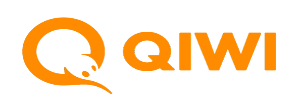 №2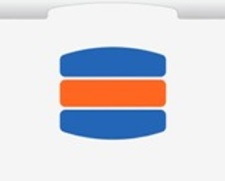 ПоставщикID ПоставщикаQVP. Пополнение 9751Мобильный кошелек 199Qiwi  Кошелек(авиа) 5483Qiwi Кошелек441Qiwi Кошелек.Пополнение 7406г. Москва                                                                     ДОГОВОР №         «      »            20     г.Полное наименование:Полное наименование:Полное наименование:Полное наименование:Полное наименование:Ф.И.О руководителя: Ф.И.О руководителя: Ф.И.О руководителя: Ф.И.О руководителя: Ф.И.О руководителя: Ф.И.О руководителя: Должность руководителя:Должность руководителя:Должность руководителя:Должность руководителя:Должность руководителя:Должность руководителя:Должность руководителя:Должность руководителя:Должность руководителя:Наименование органа, осуществившего гос. регистрацию; № и дата свид-ваНаименование органа, осуществившего гос. регистрацию; № и дата свид-ваНаименование органа, осуществившего гос. регистрацию; № и дата свид-ваНаименование органа, осуществившего гос. регистрацию; № и дата свид-ваНаименование органа, осуществившего гос. регистрацию; № и дата свид-ваНаименование органа, осуществившего гос. регистрацию; № и дата свид-ваНаименование органа, осуществившего гос. регистрацию; № и дата свид-ваНаименование органа, осуществившего гос. регистрацию; № и дата свид-ваНаименование органа, осуществившего гос. регистрацию; № и дата свид-ваНаименование органа, осуществившего гос. регистрацию; № и дата свид-ваНаименование органа, осуществившего гос. регистрацию; № и дата свид-ваНаименование органа, осуществившего гос. регистрацию; № и дата свид-ваНаименование органа, осуществившего гос. регистрацию; № и дата свид-ваНаименование органа, осуществившего гос. регистрацию; № и дата свид-ваНаименование органа, осуществившего гос. регистрацию; № и дата свид-ваНаименование органа, осуществившего гос. регистрацию; № и дата свид-ваНаименование органа, осуществившего гос. регистрацию; № и дата свид-ваНаименование органа, осуществившего гос. регистрацию; № и дата свид-ваНаименование органа, осуществившего гос. регистрацию; № и дата свид-ваНаименование органа, осуществившего гос. регистрацию; № и дата свид-ваНаименование органа, осуществившего гос. регистрацию; № и дата свид-ваНаименование органа, осуществившего гос. регистрацию; № и дата свид-ваОГРН:Код ОКПО:Код ОКПО:Код ОКПО:Код ОКПО:Код ОКПО:Код ОКПО:Коды ОКВЭД:Коды ОКВЭД:Коды ОКВЭД:Коды ОКВЭД:Коды ОКВЭД:Реквизиты лицензии на осуществление банковских операцийРеквизиты лицензии на осуществление банковских операцийРеквизиты лицензии на осуществление банковских операцийРеквизиты лицензии на осуществление банковских операцийРеквизиты лицензии на осуществление банковских операцийРеквизиты лицензии на осуществление банковских операцийРеквизиты лицензии на осуществление банковских операцийРеквизиты лицензии на осуществление банковских операцийРеквизиты лицензии на осуществление банковских операцийРеквизиты лицензии на осуществление банковских операцийРеквизиты лицензии на осуществление банковских операцийРеквизиты лицензии на осуществление банковских операцийРеквизиты лицензии на осуществление банковских операцийРеквизиты лицензии на осуществление банковских операцийРеквизиты лицензии на осуществление банковских операцийМесто нахождения:Место нахождения:Место нахождения:Место нахождения:Данные налогоплательщика: Данные налогоплательщика: Данные налогоплательщика: Данные налогоплательщика: Данные налогоплательщика: Данные налогоплательщика: Данные налогоплательщика: ИНН:ИНН:ИНН:КПП:КПП:КПП:КПП:Почтовый (фактический) адрес:Почтовый (фактический) адрес:Почтовый (фактический) адрес:Почтовый (фактический) адрес:Почтовый (фактический) адрес:Почтовый (фактический) адрес:Почтовый (фактический) адрес:Почтовый (фактический) адрес:Почтовый (фактический) адрес:Почтовый (фактический) адрес:Почтовый (фактический) адрес:Телефон:Телефон:Факс:Факс:Факс:E-mail: E-mail: E-mail: Корр.счет №:Корр.счет №:Корр.счет №:БИК:БИК:БИК:БИК:БИК:Телефоны представителей:Телефоны представителей:Телефоны представителей:Телефоны представителей:Телефоны представителей:Телефоны представителей:Телефоны представителей:Телефоны представителей:Бухгалтер:Бухгалтер:Бухгалтер:Бухгалтер:Бухгалтер:Бухгалтер:Бухгалтер:Бухгалтер:Бухгалтер:Бухгалтер:Бухгалтер:Бухгалтер:Бухгалтер:Представитель по работе в рамках настоящего Договора:Представитель по работе в рамках настоящего Договора:Представитель по работе в рамках настоящего Договора:Представитель по работе в рамках настоящего Договора:Представитель по работе в рамках настоящего Договора:Представитель по работе в рамках настоящего Договора:Представитель по работе в рамках настоящего Договора:Представитель по работе в рамках настоящего Договора:Представитель по работе в рамках настоящего Договора:Представитель по работе в рамках настоящего Договора:Представитель по работе в рамках настоящего Договора:Представитель по работе в рамках настоящего Договора:Представитель по работе в рамках настоящего Договора:Ф.И.О. лица, подписавшего настоящий Договор:  Ф.И.О. лица, подписавшего настоящий Договор:  Ф.И.О. лица, подписавшего настоящий Договор:  Ф.И.О. лица, подписавшего настоящий Договор:  Ф.И.О. лица, подписавшего настоящий Договор:  Ф.И.О. лица, подписавшего настоящий Договор:  Ф.И.О. лица, подписавшего настоящий Договор:  Ф.И.О. лица, подписавшего настоящий Договор:  Ф.И.О. лица, подписавшего настоящий Договор:  Ф.И.О. лица, подписавшего настоящий Договор:  Ф.И.О. лица, подписавшего настоящий Договор:  Ф.И.О. лица, подписавшего настоящий Договор:  Документ, подтверждающий полномочия лица, подписавшего настоящий Договор: Документ, подтверждающий полномочия лица, подписавшего настоящий Договор: Документ, подтверждающий полномочия лица, подписавшего настоящий Договор: Документ, подтверждающий полномочия лица, подписавшего настоящий Договор: Документ, подтверждающий полномочия лица, подписавшего настоящий Договор: Документ, подтверждающий полномочия лица, подписавшего настоящий Договор: Документ, подтверждающий полномочия лица, подписавшего настоящий Договор: Документ, подтверждающий полномочия лица, подписавшего настоящий Договор: Документ, подтверждающий полномочия лица, подписавшего настоящий Договор: Документ, подтверждающий полномочия лица, подписавшего настоящий Договор: Документ, подтверждающий полномочия лица, подписавшего настоящий Договор: Документ, подтверждающий полномочия лица, подписавшего настоящий Договор: Документ, подтверждающий полномочия лица, подписавшего настоящий Договор: Документ, подтверждающий полномочия лица, подписавшего настоящий Договор: Документ, подтверждающий полномочия лица, подписавшего настоящий Договор: Документ, подтверждающий полномочия лица, подписавшего настоящий Договор: Документ, подтверждающий полномочия лица, подписавшего настоящий Договор: Документ, подтверждающий полномочия лица, подписавшего настоящий Договор: Документ, подтверждающий полномочия лица, подписавшего настоящий Договор: Документ, подтверждающий полномочия лица, подписавшего настоящий Договор: Документ, подтверждающий полномочия лица, подписавшего настоящий Договор: Документ, подтверждающий полномочия лица, подписавшего настоящий Договор: Документ, подтверждающий полномочия лица, подписавшего настоящий Договор: Документ, подтверждающий полномочия лица, подписавшего настоящий Договор: Документ, подтверждающий полномочия лица, подписавшего настоящий Договор: КРЕДИТНАЯ ОРГАНИЗАЦИЯКРЕДИТНАЯ ОРГАНИЗАЦИЯКРЕДИТНАЯ ОРГАНИЗАЦИЯРАСЧЕТНЫЙ БАНКРАСЧЕТНЫЙ БАНКОБЩЕСТВООБЩЕСТВООБЩЕСТВО КИВИ Банк (АО) КИВИ Банк (АО)АО «КИВИ»АО «КИВИ»АО «КИВИ»Уполномоченный представитель:
      Уполномоченный представитель:
      Уполномоченный представитель:
      Уполномоченный представитель:
      Уполномоченный представитель:
      Уполномоченный представитель:
      Уполномоченный представитель:
      Уполномоченный представитель:
      Подпись: Подпись:  Подпись:м.п.м.п.м.п.м.п.м.п.ID Поставщика(согласно Перечню 1 Приложения 2 к Правилам)Поставщик(согласно Перечню 1 Приложения 2 к Правилам)Дата вступления условия в силу189	Макрорегиональный филиал Урал ОАО Ростелеком01.12.2013 г.5746	Макрорегиональный филиал Урал ОАО Ростелеком01.12.2013 г.3934	Макрорегиональный филиал Урал ОАО Ростелеком01.12.2013 г.1751Ростелеком Орловский филиал Телефония01.11.2013 г.1818Ростелеком Орловский филиал Интернет01.11.2013 г.5381Ростелеком Орловский филиал ТВ01.11.2013 г.1948Ростелеком Москва. Пополнение баланса01.11.2013 г.5042Ростелеком Москва Пополнение01.11.2013 г.3386Ростелеком Брянский филиал Телефония01.11.2013 г.3388Ростелеком Брянский филиал Интернет01.11.2013 г.3390Ростелеком Брянский филиал. Радио01.11.2013 г.5374Ростелеком Брянский филиал ТВ01.11.2013 г.1741Ростелеком Белгородский филиал Телефония01.11.2013 г.4474Ростелеком Белгородский филиал Интернет01.11.2013 г.5373Ростелеком Белгородский филиал ТВ01.11.2013 г.1737Ростелеком  Воронежский филиал Телефония01.11.2013 г.4476Ростелеком Воронежский филиал Интернет01.11.2013 г.5376Ростелеком Воронежский филиал ТВ01.11.2013 г.2587Ростелеком Владимирский филиал Телефония01.11.2013 г.2592Ростелеком Владимирский филиал Интернет01.11.2013 г.4755Ростелеком Ивановский филиал Телефония01.11.2013 г.4757Ростелеком Ивановский филиал. Непроф.01.11.2013 г.4758Ростелеком Ивановский филиал Интернет01.11.2013 г.5375Ростелеком Владимирский филиал ТВ01.11.2013 г.5387Ростелеком  Ивановский филиал ТВ01.11.2013 г.1242Ростелеком Курский филиал Телефония01.11.2013 г.1245Ростелеком Курский филиал Интернет01.11.2013 г.5389Ростелеком Курский филиал ТВ01.11.2013 г.1082Ростелеком Калужский филиал Телефония01.11.2013 г.1083Ростелеком Калужский филиал Интернет01.11.2013 г.5378Ростелеком Калужский филиал ТВ01.11.2013 г.1085Ростелеком Липецкий филиал Интернет01.11.2013 г.1099Ростелеком Липецкий филиал Телефония01.11.2013 г.5379Ростелеком Липецкий филиал ТВ01.11.2013 г.1729Ростелеком Рязанский филиал Телефония01.11.2013 г.4472Ростелеком Рязанский филиал Интернет01.11.2013 г.5382Ростелеком Рязанский филиал ТВ01.11.2013 г.1744Ростелеком Смоленский филиал Телефония01.11.2013 г.1745Ростелеком Смоленский филиал - Н/У01.11.2013 г.1817Ростелеком Смоленский филиал Интернет01.11.2013 г.5383Ростелеком Смоленский филиал ТВ01.11.2013 г.1243Ростелеком Тульский филиал Телефония01.11.2013 г.1244Ростелеком Тульский филиал Интернет01.11.2013 г.2229Ростелеком Тульс.ф-л Оплата радиоточки01.11.2013 г.2231Ростелеком Тульс.ф-л Непроф.услуги01.11.2013 г.5385Ростелеком Тульский филиал ТВ01.11.2013 г.2045Ростелеком Тамбовский филиал Телефония01.11.2013 г.2046Ростелеком Тамбовский филиал.Радио01.11.2013 г.2047Ростелеком Тамбовский филиал Интернет01.11.2013 г.5384Ростелеком Тамбовский филиал ТВ01.11.2013 г.2166Ростелеком Тамбовский ф-л.Моб.связь01.11.2013 г.1733Ростелеком Тверской филиал. Инт. Радио01.11.2013 г.1734Ростелеком Тверской филиал. Непроф.01.11.2013 г.1735Ростелеком Тверской филиал.Телефония01.11.2013 г.4475Ростелеком Тверской филиал Интернет01.11.2013 г.5386Ростелеком Тверской филиал ТВ01.11.2013 г.4746Ростелеком Ярославский филиал Телефония01.11.2013 г.4748Ростелеком Ярославский филиал. Непроф.01.11.2013 г.4749Ростелеком Ярославский филиал Интернет01.11.2013 г.4750Ростелеком Костромской филиал Телефония01.11.2013 г.4753Ростелеком Костромской филиал. Непроф.01.11.2013 г.4754Ростелеком Костромской филиал Интернет01.11.2013 г.5377Ростелеком Костромской филиал ТВ01.11.2013 г.5390Ростелеком Ярославский филиал ТВ01.11.2013 г.5388Ростелеком  Московский филиал ТВ01.11.2013 г.857Ростелеком Московский филиал Телефония01.11.2013 г.866Ростелеком Московский филиал Интернет01.11.2013 г.01.11.2013 г.4097МРФ Сибирь Горно-Алтайск  Местная связь01.11.2013 г.4098МРФ Сибирь Бурятия Местная связь01.11.2013 г.4099МРФ Сибирь Хакасия Местная связь01.11.2013 г.4100МРФ Сибирь Алтайский край Местная связь01.11.2013 г.4101МРФ Сибирь Красноярск Местная связь01.11.2013 г.4102МРФ Сибирь Иркутск Местная связь01.11.2013 г.4103МРФ Сибирь Кемерово Местная связь01.11.2013 г.4104МРФ Сибирь Новосибирск Местная связь01.11.2013 г.4105МРФ Сибирь Омск Местная связь01.11.2013 г.4106МРФ Сибирь Томск Местная связь01.11.2013 г.4107МРФ Сибирь Забайкальск Местная связь01.11.2013 г.4108МРФ Сибирь Местная связь - по н.тел.01.11.2013 г.464Wellcom Томск01.11.2013 г.11821Ростелеком Сибирь Моб.связь01.11.2013 г.529Ростелеком Дальний Восток Местная связь01.11.2013 г.913Ростелеком Респ.Саха  Местная связь01.11.2013 г.1385Ростелеком Респ.Саха МГ/МН01.11.2013 г.2450Ростелеком Дальний Восток МГ/МН01.11.2013 г.4180Ростелеком Приморский край Интернет01.11.2013 г.4182Ростелеком  Хабаровский край Интернет01.11.2013 г.4183Ростелеком  Амурская обл. Интернет01.11.2013 г.4197Ростелеком Приморский край ТВ01.11.2013 г.4198Ростелеком Хабаровский край ТВ01.11.2013 г.4199Ростелеком Амурская обл.ТВ01.11.2013 г.4831Ростелеком  Камчатский край Моб. связь01.11.2013 г.4832Ростелеком Магаданская обл. Моб. связь01.11.2013 г.5050Ростелеком Магаданская обл.  Интернет01.11.2013 г.5278Ростелеком Камчатский край Интернет01.11.2013 г.5279Ростелеком  Камчатский край ТВ01.11.2013 г.1953МРФ Юг. Местная связь01.11.2013 г.1954МРФ Юг.Мг/Мн связь01.11.2013 г.1962МРФ Юг. Интернет01.11.2013 г.1963МРФ Юг. Кабельное ТВ01.11.2013 г.1964МРФ Юг. Аренда оборудования01.11.2013 г.11315Ростелеком.Юг Моб.связь01.11.2013 г.1829Северо Западный Телеком (Ленин.обл. ф-л)01.11.2013 г.1830СЗТ. Аудиотеле. Ленин. обл. филиал01.11.2013 г.1831СЗТ. МТТ. Ленин. обл. филиал01.11.2013 г.1833СЗТ филиал республики Коми. Аудиотеле01.11.2013 г.1834СЗТ. МТТ. Филиал республики Коми01.11.2013 г.1836СЗТ. Междуг. МТТ. Ф-л респ. Коми01.11.2013 г.1880СЗТ. Петербургский филиал01.11.2013 г.1881СЗТ. МТТ. Петербургский филиал01.11.2013 г.1897СЗТ. МТТ. Калининградский филиал01.11.2013 г.1898СЗТ. Калининградский филиал01.11.2013 г.2104СЗТ. услуги связи СЗТ. респ. Коми01.11.2013 г.2106СЗТ. Мурманский филиал01.11.2013 г.2107СЗТ Мурманский филиал. МТТ01.11.2013 г.2109СЗТ.  Услуги связи. Архангельский ф-л01.11.2013 г.2111СЗТ. Междугор.связь МТТ. Арханг. ф-л01.11.2013 г.2113СЗТ. ИСС МТТ. Архангельский филиал01.11.2013 г.2114СЗТ Архангельский филиал. Аудиотеле01.11.2013 г.2115СЗТ. Новгородский филиал01.11.2013 г.2117СЗТ Новгородский филиал. МТТ01.11.2013 г.2118СЗТ. Аудиотеле. Новгородский филиал01.11.2013 г.2140СЗТ. Услуги связи СЗТ. Карельский ф-л01.11.2013 г.2142СЗТ Карельский филиал. Аудиотеле01.11.2013 г.2143СЗТ. Услуги ИСС МТТ. Карельский филиал01.11.2013 г.2145СЗТ. Услуги СЦС Совинтел. Карельский ф-л01.11.2013 г.2146СЗТ. Услуги междуг. связи МТТ. Кар. ф-л01.11.2013 г.2506СЗТ Псковский филиал. Аудиотеле01.11.2013 г.2507СЗТ. Услуги МТТ.  Псковский филиал01.11.2013 г.2509СЗТ. Услуги СЗТ. Псковский филиал01.11.2013 г.11283Ростелеком.С-Запад Моб.связь01.11.2013 г.1396МРФ Волга Самара (оплата по лиц.сч)01.11.2013 г.1397МРФ Волга Самара(оплата по ном.тел.)01.11.2013 г.2012МРФ Волга Саратов. Интернет01.11.2013 г.2013МРФ Волга Саратов.ЖКХ Телефон01.11.2013 г.2014МРФ Волга Киров.Телефония01.11.2013 г.2015МРФ Волга Киров. Интернет01.11.2013 г.2016МРФ Волга Киров.ТВ01.11.2013 г.2017МРФ Волга Мордовия.ЖКХ Телефон01.11.2013 г.2018МРФ Волга Оренбург.Интернет(лиц.счет)01.11.2013 г.2019МРФ Волга Оренбург. Интернет(телефон)01.11.2013 г.2020МРФ Волга Чувашия.ЖКХ телефон01.11.2013 г.2021МРФ Волга Чувашия. Интернет01.11.2013 г.2022МРФ Волга Чувашия. ТВ01.11.2013 г.2023МРФ Волга Нижний Новгород.ЖКХ Телефон01.11.2013 г.2024МРФ Волга Нижний Новгород.Интернет01.11.2013 г.2025МРФ Волга Удмуртия.ЖКХ Телефон01.11.2013 г.2026МРФ Волга Удмуртия. Интернет01.11.2013 г.2028МРФ Волга Марий Эл.ЖКХ Телефон01.11.2013 г.2029МРФ Волга Марий Эл. Интернет01.11.2013 г.2031МРФ Волга Пенза.ЖКХ Телефон01.11.2013 г.2037МРФ Волга Оренбург.ЖКХ Тел(лиц.счет)01.11.2013 г.2038МРФ Волга Оренбург.ЖКХ Тел(ном.тел)01.11.2013 г.4555МРФ Волга Чувашия Ростелеком01.11.2013 г.4557МРФ Волга Мордовия Цифровое ТВ01.11.2013 г.4558МРФ Волга Мордовия Ростелеком01.11.2013 г.4561МРФ Волга Мордовия Интернет01.11.2013 г.4741МРФ Волга Ульяновская обл. Услуги связи01.11.2013 г.6329МРФ Волга Пенза интернет01.11.2013 г.2030МРФ Волга Марий Эл (Элайн GSM)01.11.2013 г.4551МРФ Волга Самара Мобильная связь01.11.2013 г.51UTEL01.06.2013 г.1784UTEL-цифровое интерактивное телевидение 01.06.2013 г.1780UTEL - фиксированная связь  01.06.2013 г.1782UTEL - SIP-Телефония 01.06.2013 г.1783Ростелеком Урал Интернет 01.06.2013 г.ID Поставщика (согласно Перечню 1 Приложения 2 к Правилам)Наименование Поставщика (согласно Перечню 1 Приложения 2 к Правилам)Дата вступления условия в силу27Московский филиал ООО "Т2 Мобайл"01.08.2013 г.1239Филиал ООО "Т2 Мобайл" в Алтайском крае и Республике Алтай01.08.2013 г.2732Тверской филиал ООО "Т2 Мобайл"01.08.2013 г.147Екатеринбургский филиал ООО "Т2 Мобайл"01.12.2013 г.Номер Тарифного планаПрисваивается при Обороте Кредитной организации:Присваивается при Обороте Кредитной организации:Номер Тарифного планаот (руб.)до (руб.)ТП 010500 000ТП 02500 0011 000 000ТП 031 000 0011 500 000ТП 041 500 0012 000 000ТП 052 000 0012 600 000ТП 062 600 0013 300 000ТП 073 300 0014 000 000ТП 084 000 0015 000 000ТП 095 000 0016 000 000ТП 106 000 0017 000 000Номер Тарифного планаПрисваивается при Обороте Кредитной организации (руб. в месяц):Присваивается при Обороте Кредитной организации (руб. в месяц):Номер Тарифного планаОт (руб.)До (руб.)ТП 01-1 500 000ТП 021 500 0013 300 000ТП 033 300 0016 000 000ТП 046 000 00110 000 000ТП 0510 000 00120 000 000ТП 0620 000 00145 000 000ТП 0745 000 001140 000 000ТП 08140 000 001310 000 000ТП 09310 000 001380 000 000ТП 10380 000 001и вышеРазмещен: Отчет КО [Наименование КО] [Реквизиты договора] за [период акта]Размещен: Отчет КО [Наименование КО] [Реквизиты договора] за [период акта]Размещен: Отчет КО [Наименование КО] [Реквизиты договора] за [период акта]Размещен: Отчет КО [Наименование КО] [Реквизиты договора] за [период акта]Размещен: Отчет КО [Наименование КО] [Реквизиты договора] за [период акта]Размещен: Отчет КО [Наименование КО] [Реквизиты договора] за [период акта]Размещен: Отчет КО [Наименование КО] [Реквизиты договора] за [период акта]Размещен: Отчет КО [Наименование КО] [Реквизиты договора] за [период акта]Размещен: Отчет КО [Наименование КО] [Реквизиты договора] за [период акта]Размещен: Отчет КО [Наименование КО] [Реквизиты договора] за [период акта]Размещен: Отчет КО [Наименование КО] [Реквизиты договора] за [период акта]Размещен: Отчет КО [Наименование КО] [Реквизиты договора] за [период акта]Размещен: Отчет КО [Наименование КО] [Реквизиты договора] за [период акта]Размещен: Отчет КО [Наименование КО] [Реквизиты договора] за [период акта]Размещен: Отчет КО [Наименование КО] [Реквизиты договора] за [период акта]Размещен: Отчет КО [Наименование КО] [Реквизиты договора] за [период акта]Размещен: Отчет КО [Наименование КО] [Реквизиты договора] за [период акта]Размещен: Отчет КО [Наименование КО] [Реквизиты договора] за [период акта]Размещен: Отчет КО [Наименование КО] [Реквизиты договора] за [период акта]Размещен: Отчет КО [Наименование КО] [Реквизиты договора] за [период акта]Размещен: Отчет КО [Наименование КО] [Реквизиты договора] за [период акта]Размещен: Отчет КО [Наименование КО] [Реквизиты договора] за [период акта]Размещен: Отчет КО [Наименование КО] [Реквизиты договора] за [период акта]Размещен: Отчет КО [Наименование КО] [Реквизиты договора] за [период акта]Размещен: Отчет КО [Наименование КО] [Реквизиты договора] за [период акта]Размещен: Отчет КО [Наименование КО] [Реквизиты договора] за [период акта]Размещен: Отчет КО [Наименование КО] [Реквизиты договора] за [период акта]Размещен: Отчет КО [Наименование КО] [Реквизиты договора] за [период акта]Размещен: Отчет КО [Наименование КО] [Реквизиты договора] за [период акта]Размещен: Отчет КО [Наименование КО] [Реквизиты договора] за [период акта]Размещен: Отчет КО [Наименование КО] [Реквизиты договора] за [период акта]Размещен: Отчет КО [Наименование КО] [Реквизиты договора] за [период акта]Размещен: Отчет КО [Наименование КО] [Реквизиты договора] за [период акта]Размещен: Отчет КО [Наименование КО] [Реквизиты договора] за [период акта]Размещен: Отчет КО [Наименование КО] [Реквизиты договора] за [период акта]Размещен: Отчет КО [Наименование КО] [Реквизиты договора] за [период акта]Размещен: Отчет КО [Наименование КО] [Реквизиты договора] за [период акта]Размещен: Отчет КО [Наименование КО] [Реквизиты договора] за [период акта]Размещен: Отчет КО [Наименование КО] [Реквизиты договора] за [период акта]Размещен: Отчет КО [Наименование КО] [Реквизиты договора] за [период акта]Размещен: Отчет КО [Наименование КО] [Реквизиты договора] за [период акта]Размещен: Отчет КО [Наименование КО] [Реквизиты договора] за [период акта]Размещен: Отчет КО [Наименование КО] [Реквизиты договора] за [период акта]Размещен: Отчет КО [Наименование КО] [Реквизиты договора] за [период акта]Размещен: Отчет КО [Наименование КО] [Реквизиты договора] за [период акта]Размещен: Отчет КО [Наименование КО] [Реквизиты договора] за [период акта]Размещен: Отчет КО [Наименование КО] [Реквизиты договора] за [период акта]Размещен: Отчет КО [Наименование КО] [Реквизиты договора] за [период акта]Размещен: Отчет КО [Наименование КО] [Реквизиты договора] за [период акта]Размещен: Отчет КО [Наименование КО] [Реквизиты договора] за [период акта]Размещен: Отчет КО [Наименование КО] [Реквизиты договора] за [период акта]Размещен: Отчет КО [Наименование КО] [Реквизиты договора] за [период акта]Размещен: Отчет КО [Наименование КО] [Реквизиты договора] за [период акта]Размещен: Отчет КО [Наименование КО] [Реквизиты договора] за [период акта]Размещен: Отчет КО [Наименование КО] [Реквизиты договора] за [период акта]Размещен: Отчет КО [Наименование КО] [Реквизиты договора] за [период акта]Размещен: Отчет КО [Наименование КО] [Реквизиты договора] за [период акта]Размещен: Отчет КО [Наименование КО] [Реквизиты договора] за [период акта]Размещен: Отчет КО [Наименование КО] [Реквизиты договора] за [период акта]Размещен: Отчет КО [Наименование КО] [Реквизиты договора] за [период акта]Размещен: Отчет КО [Наименование КО] [Реквизиты договора] за [период акта]Размещен: Отчет КО [Наименование КО] [Реквизиты договора] за [период акта]Размещен: Отчет КО [Наименование КО] [Реквизиты договора] за [период акта]Размещен: Отчет КО [Наименование КО] [Реквизиты договора] за [период акта]Размещен: Отчет КО [Наименование КО] [Реквизиты договора] за [период акта]Размещен: Отчет КО [Наименование КО] [Реквизиты договора] за [период акта]Размещен: Отчет КО [Наименование КО] [Реквизиты договора] за [период акта]Размещен: Отчет КО [Наименование КО] [Реквизиты договора] за [период акта]Размещен: Отчет КО [Наименование КО] [Реквизиты договора] за [период акта]Размещен: Отчет КО [Наименование КО] [Реквизиты договора] за [период акта]Размещен: Отчет КО [Наименование КО] [Реквизиты договора] за [период акта]Размещен: Отчет КО [Наименование КО] [Реквизиты договора] за [период акта]Размещен: Отчет КО [Наименование КО] [Реквизиты договора] за [период акта]Размещен: Отчет КО [Наименование КО] [Реквизиты договора] за [период акта]Акт об оказании услуг по Договору № ____ от  _____________ Акт об оказании услуг по Договору № ____ от  _____________ Акт об оказании услуг по Договору № ____ от  _____________ Акт об оказании услуг по Договору № ____ от  _____________ Акт об оказании услуг по Договору № ____ от  _____________ Акт об оказании услуг по Договору № ____ от  _____________ Акт об оказании услуг по Договору № ____ от  _____________ Акт об оказании услуг по Договору № ____ от  _____________ Акт об оказании услуг по Договору № ____ от  _____________ Акт об оказании услуг по Договору № ____ от  _____________ Акт об оказании услуг по Договору № ____ от  _____________ Акт об оказании услуг по Договору № ____ от  _____________ Акт об оказании услуг по Договору № ____ от  _____________ Акт об оказании услуг по Договору № ____ от  _____________ Акт об оказании услуг по Договору № ____ от  _____________ Акт об оказании услуг по Договору № ____ от  _____________ Акт об оказании услуг по Договору № ____ от  _____________ Акт об оказании услуг по Договору № ____ от  _____________ Акт об оказании услуг по Договору № ____ от  _____________ Акт об оказании услуг по Договору № ____ от  _____________ Акт об оказании услуг по Договору № ____ от  _____________ Акт об оказании услуг по Договору № ____ от  _____________ Акт об оказании услуг по Договору № ____ от  _____________ Акт об оказании услуг по Договору № ____ от  _____________ Акт об оказании услуг по Договору № ____ от  _____________ Акт об оказании услуг по Договору № ____ от  _____________ Акт об оказании услуг по Договору № ____ от  _____________ Акт об оказании услуг по Договору № ____ от  _____________ Акт об оказании услуг по Договору № ____ от  _____________ Акт об оказании услуг по Договору № ____ от  _____________ Акт об оказании услуг по Договору № ____ от  _____________ Акт об оказании услуг по Договору № ____ от  _____________ Акт об оказании услуг по Договору № ____ от  _____________ Акт об оказании услуг по Договору № ____ от  _____________ Акт об оказании услуг по Договору № ____ от  _____________ Акт об оказании услуг по Договору № ____ от  _____________ Акт об оказании услуг по Договору № ____ от  _____________ Акт об оказании услуг по Договору № ____ от  _____________ Акт об оказании услуг по Договору № ____ от  _____________ Акт об оказании услуг по Договору № ____ от  _____________ Акт об оказании услуг по Договору № ____ от  _____________ Акт об оказании услуг по Договору № ____ от  _____________ Акт об оказании услуг по Договору № ____ от  _____________ Акт об оказании услуг по Договору № ____ от  _____________ Акт об оказании услуг по Договору № ____ от  _____________ Акт об оказании услуг по Договору № ____ от  _____________ Акт об оказании услуг по Договору № ____ от  _____________ Акт об оказании услуг по Договору № ____ от  _____________ Акт об оказании услуг по Договору № ____ от  _____________ Акт об оказании услуг по Договору № ____ от  _____________ Акт об оказании услуг по Договору № ____ от  _____________ Акт об оказании услуг по Договору № ____ от  _____________ Акт об оказании услуг по Договору № ____ от  _____________ Акт об оказании услуг по Договору № ____ от  _____________ Акт об оказании услуг по Договору № ____ от  _____________ Акт об оказании услуг по Договору № ____ от  _____________ Акт об оказании услуг по Договору № ____ от  _____________ Акт об оказании услуг по Договору № ____ от  _____________ Акт об оказании услуг по Договору № ____ от  _____________ Акт об оказании услуг по Договору № ____ от  _____________ Акт об оказании услуг по Договору № ____ от  _____________ Акт об оказании услуг по Договору № ____ от  _____________ Акт об оказании услуг по Договору № ____ от  _____________ Акт об оказании услуг по Договору № ____ от  _____________ Акт об оказании услуг по Договору № ____ от  _____________ Акт об оказании услуг по Договору № ____ от  _____________ Акт об оказании услуг по Договору № ____ от  _____________ Акт об оказании услуг по Договору № ____ от  _____________ Акт об оказании услуг по Договору № ____ от  _____________ Акт об оказании услуг по Договору № ____ от  _____________ Акт об оказании услуг по Договору № ____ от  _____________ Акт об оказании услуг по Договору № ____ от  _____________ Акт об оказании услуг по Договору № ____ от  _____________ Акт об оказании услуг по Договору № ____ от  _____________ г. Москваг. Москваг. Москваг. Москваг. Москваг. Москваг. МоскваДата составления Акта:Дата составления Акта:Дата составления Акта:Дата составления Акта:Дата составления Акта:Дата составления Акта:Дата составления Акта:Дата составления Акта:Дата составления Акта:Дата составления Акта:Дата составления Акта:Дата составления Акта:Дата составления Акта:Дата составления Акта:Дата составления Акта:Дата составления Акта:Дата составления Акта:Дата составления Акта:Дата составления Акта:Дата составления Акта:Дата составления Акта:Дата составления Акта:Дата составления Акта:Дата составления Акта:Дата составления Акта:XXX3333000//111111/1122Страница Страница Страница Страница Страница Страница Страница 11изизиз11XXXXНаименование Кредитной организацииНаименование Кредитной организацииНаименование Кредитной организацииНаименование Кредитной организацииНаименование Кредитной организацииНаименование Кредитной организацииНаименование Кредитной организацииНаименование Кредитной организацииНаименование Кредитной организацииНаименование Кредитной организацииНаименование Кредитной организацииНаименование Кредитной организацииНаименование Кредитной организацииНаименование Кредитной организацииНаименование Кредитной организацииНаименование Кредитной организацииНаименование Кредитной организацииНаименование Кредитной организацииНаименование Кредитной организацииНаименование Кредитной организацииНаименование Кредитной организацииНаименование Кредитной организацииНаименование Кредитной организацииНаименование Кредитной организацииНаименование Кредитной организацииНаименование Кредитной организацииНаименование Кредитной организацииНаименование Кредитной организации Реквизиты договора Реквизиты договора Реквизиты договора Реквизиты договора Реквизиты договора Реквизиты договора Реквизиты договора Реквизиты договора Реквизиты договора Реквизиты договора Реквизиты договора Реквизиты договора Реквизиты договора Реквизиты договора Реквизиты договора Реквизиты договора Реквизиты договора Реквизиты договора Реквизиты договора Реквизиты договора Реквизиты договора Реквизиты договора Реквизиты договора Реквизиты договора Реквизиты договора Реквизиты договора Реквизиты договора Реквизиты договора Реквизиты договора Реквизиты договора Реквизиты договора Реквизиты договора Реквизиты договора Реквизиты договора Реквизиты договора Реквизиты договора Реквизиты договора Реквизиты договора Реквизиты договора Реквизиты договора Реквизиты договора Реквизиты договора11112222Дата начала Отчетного периодаДата начала Отчетного периодаДата начала Отчетного периода000111//111111//11222Дата конца Отчетного периодаДата конца Отчетного периодаДата конца Отчетного периодаДата конца Отчетного периодаДата конца Отчетного периодаДата конца Отчетного периодаДата конца Отчетного периодаДата конца Отчетного периодаДата конца Отчетного периодаДата конца Отчетного периодаДата конца Отчетного периодаДата конца Отчетного периодаДата конца Отчетного периодаДата конца Отчетного периодаДата конца Отчетного периодаДата конца Отчетного периодаДата конца Отчетного периода333300///1111111////122КИВИ Банк (АО) (далее - “Расчетный банк” или “РБ”), АО "КИВИ" (далее - "Общество"), в лице уполномоченного представителя, действующего на основании доверенности, сформировало, а Кредитная организация (далее - "КО"), в лице своего уполномоченного представителя, утвердила настоящий Акт об исполнении Договора с нижеприведенными данными.КИВИ Банк (АО) (далее - “Расчетный банк” или “РБ”), АО "КИВИ" (далее - "Общество"), в лице уполномоченного представителя, действующего на основании доверенности, сформировало, а Кредитная организация (далее - "КО"), в лице своего уполномоченного представителя, утвердила настоящий Акт об исполнении Договора с нижеприведенными данными.КИВИ Банк (АО) (далее - “Расчетный банк” или “РБ”), АО "КИВИ" (далее - "Общество"), в лице уполномоченного представителя, действующего на основании доверенности, сформировало, а Кредитная организация (далее - "КО"), в лице своего уполномоченного представителя, утвердила настоящий Акт об исполнении Договора с нижеприведенными данными.КИВИ Банк (АО) (далее - “Расчетный банк” или “РБ”), АО "КИВИ" (далее - "Общество"), в лице уполномоченного представителя, действующего на основании доверенности, сформировало, а Кредитная организация (далее - "КО"), в лице своего уполномоченного представителя, утвердила настоящий Акт об исполнении Договора с нижеприведенными данными.КИВИ Банк (АО) (далее - “Расчетный банк” или “РБ”), АО "КИВИ" (далее - "Общество"), в лице уполномоченного представителя, действующего на основании доверенности, сформировало, а Кредитная организация (далее - "КО"), в лице своего уполномоченного представителя, утвердила настоящий Акт об исполнении Договора с нижеприведенными данными.КИВИ Банк (АО) (далее - “Расчетный банк” или “РБ”), АО "КИВИ" (далее - "Общество"), в лице уполномоченного представителя, действующего на основании доверенности, сформировало, а Кредитная организация (далее - "КО"), в лице своего уполномоченного представителя, утвердила настоящий Акт об исполнении Договора с нижеприведенными данными.КИВИ Банк (АО) (далее - “Расчетный банк” или “РБ”), АО "КИВИ" (далее - "Общество"), в лице уполномоченного представителя, действующего на основании доверенности, сформировало, а Кредитная организация (далее - "КО"), в лице своего уполномоченного представителя, утвердила настоящий Акт об исполнении Договора с нижеприведенными данными.КИВИ Банк (АО) (далее - “Расчетный банк” или “РБ”), АО "КИВИ" (далее - "Общество"), в лице уполномоченного представителя, действующего на основании доверенности, сформировало, а Кредитная организация (далее - "КО"), в лице своего уполномоченного представителя, утвердила настоящий Акт об исполнении Договора с нижеприведенными данными.КИВИ Банк (АО) (далее - “Расчетный банк” или “РБ”), АО "КИВИ" (далее - "Общество"), в лице уполномоченного представителя, действующего на основании доверенности, сформировало, а Кредитная организация (далее - "КО"), в лице своего уполномоченного представителя, утвердила настоящий Акт об исполнении Договора с нижеприведенными данными.КИВИ Банк (АО) (далее - “Расчетный банк” или “РБ”), АО "КИВИ" (далее - "Общество"), в лице уполномоченного представителя, действующего на основании доверенности, сформировало, а Кредитная организация (далее - "КО"), в лице своего уполномоченного представителя, утвердила настоящий Акт об исполнении Договора с нижеприведенными данными.КИВИ Банк (АО) (далее - “Расчетный банк” или “РБ”), АО "КИВИ" (далее - "Общество"), в лице уполномоченного представителя, действующего на основании доверенности, сформировало, а Кредитная организация (далее - "КО"), в лице своего уполномоченного представителя, утвердила настоящий Акт об исполнении Договора с нижеприведенными данными.КИВИ Банк (АО) (далее - “Расчетный банк” или “РБ”), АО "КИВИ" (далее - "Общество"), в лице уполномоченного представителя, действующего на основании доверенности, сформировало, а Кредитная организация (далее - "КО"), в лице своего уполномоченного представителя, утвердила настоящий Акт об исполнении Договора с нижеприведенными данными.КИВИ Банк (АО) (далее - “Расчетный банк” или “РБ”), АО "КИВИ" (далее - "Общество"), в лице уполномоченного представителя, действующего на основании доверенности, сформировало, а Кредитная организация (далее - "КО"), в лице своего уполномоченного представителя, утвердила настоящий Акт об исполнении Договора с нижеприведенными данными.КИВИ Банк (АО) (далее - “Расчетный банк” или “РБ”), АО "КИВИ" (далее - "Общество"), в лице уполномоченного представителя, действующего на основании доверенности, сформировало, а Кредитная организация (далее - "КО"), в лице своего уполномоченного представителя, утвердила настоящий Акт об исполнении Договора с нижеприведенными данными.КИВИ Банк (АО) (далее - “Расчетный банк” или “РБ”), АО "КИВИ" (далее - "Общество"), в лице уполномоченного представителя, действующего на основании доверенности, сформировало, а Кредитная организация (далее - "КО"), в лице своего уполномоченного представителя, утвердила настоящий Акт об исполнении Договора с нижеприведенными данными.КИВИ Банк (АО) (далее - “Расчетный банк” или “РБ”), АО "КИВИ" (далее - "Общество"), в лице уполномоченного представителя, действующего на основании доверенности, сформировало, а Кредитная организация (далее - "КО"), в лице своего уполномоченного представителя, утвердила настоящий Акт об исполнении Договора с нижеприведенными данными.КИВИ Банк (АО) (далее - “Расчетный банк” или “РБ”), АО "КИВИ" (далее - "Общество"), в лице уполномоченного представителя, действующего на основании доверенности, сформировало, а Кредитная организация (далее - "КО"), в лице своего уполномоченного представителя, утвердила настоящий Акт об исполнении Договора с нижеприведенными данными.КИВИ Банк (АО) (далее - “Расчетный банк” или “РБ”), АО "КИВИ" (далее - "Общество"), в лице уполномоченного представителя, действующего на основании доверенности, сформировало, а Кредитная организация (далее - "КО"), в лице своего уполномоченного представителя, утвердила настоящий Акт об исполнении Договора с нижеприведенными данными.КИВИ Банк (АО) (далее - “Расчетный банк” или “РБ”), АО "КИВИ" (далее - "Общество"), в лице уполномоченного представителя, действующего на основании доверенности, сформировало, а Кредитная организация (далее - "КО"), в лице своего уполномоченного представителя, утвердила настоящий Акт об исполнении Договора с нижеприведенными данными.КИВИ Банк (АО) (далее - “Расчетный банк” или “РБ”), АО "КИВИ" (далее - "Общество"), в лице уполномоченного представителя, действующего на основании доверенности, сформировало, а Кредитная организация (далее - "КО"), в лице своего уполномоченного представителя, утвердила настоящий Акт об исполнении Договора с нижеприведенными данными.КИВИ Банк (АО) (далее - “Расчетный банк” или “РБ”), АО "КИВИ" (далее - "Общество"), в лице уполномоченного представителя, действующего на основании доверенности, сформировало, а Кредитная организация (далее - "КО"), в лице своего уполномоченного представителя, утвердила настоящий Акт об исполнении Договора с нижеприведенными данными.КИВИ Банк (АО) (далее - “Расчетный банк” или “РБ”), АО "КИВИ" (далее - "Общество"), в лице уполномоченного представителя, действующего на основании доверенности, сформировало, а Кредитная организация (далее - "КО"), в лице своего уполномоченного представителя, утвердила настоящий Акт об исполнении Договора с нижеприведенными данными.КИВИ Банк (АО) (далее - “Расчетный банк” или “РБ”), АО "КИВИ" (далее - "Общество"), в лице уполномоченного представителя, действующего на основании доверенности, сформировало, а Кредитная организация (далее - "КО"), в лице своего уполномоченного представителя, утвердила настоящий Акт об исполнении Договора с нижеприведенными данными.КИВИ Банк (АО) (далее - “Расчетный банк” или “РБ”), АО "КИВИ" (далее - "Общество"), в лице уполномоченного представителя, действующего на основании доверенности, сформировало, а Кредитная организация (далее - "КО"), в лице своего уполномоченного представителя, утвердила настоящий Акт об исполнении Договора с нижеприведенными данными.КИВИ Банк (АО) (далее - “Расчетный банк” или “РБ”), АО "КИВИ" (далее - "Общество"), в лице уполномоченного представителя, действующего на основании доверенности, сформировало, а Кредитная организация (далее - "КО"), в лице своего уполномоченного представителя, утвердила настоящий Акт об исполнении Договора с нижеприведенными данными.КИВИ Банк (АО) (далее - “Расчетный банк” или “РБ”), АО "КИВИ" (далее - "Общество"), в лице уполномоченного представителя, действующего на основании доверенности, сформировало, а Кредитная организация (далее - "КО"), в лице своего уполномоченного представителя, утвердила настоящий Акт об исполнении Договора с нижеприведенными данными.КИВИ Банк (АО) (далее - “Расчетный банк” или “РБ”), АО "КИВИ" (далее - "Общество"), в лице уполномоченного представителя, действующего на основании доверенности, сформировало, а Кредитная организация (далее - "КО"), в лице своего уполномоченного представителя, утвердила настоящий Акт об исполнении Договора с нижеприведенными данными.КИВИ Банк (АО) (далее - “Расчетный банк” или “РБ”), АО "КИВИ" (далее - "Общество"), в лице уполномоченного представителя, действующего на основании доверенности, сформировало, а Кредитная организация (далее - "КО"), в лице своего уполномоченного представителя, утвердила настоящий Акт об исполнении Договора с нижеприведенными данными.КИВИ Банк (АО) (далее - “Расчетный банк” или “РБ”), АО "КИВИ" (далее - "Общество"), в лице уполномоченного представителя, действующего на основании доверенности, сформировало, а Кредитная организация (далее - "КО"), в лице своего уполномоченного представителя, утвердила настоящий Акт об исполнении Договора с нижеприведенными данными.КИВИ Банк (АО) (далее - “Расчетный банк” или “РБ”), АО "КИВИ" (далее - "Общество"), в лице уполномоченного представителя, действующего на основании доверенности, сформировало, а Кредитная организация (далее - "КО"), в лице своего уполномоченного представителя, утвердила настоящий Акт об исполнении Договора с нижеприведенными данными.КИВИ Банк (АО) (далее - “Расчетный банк” или “РБ”), АО "КИВИ" (далее - "Общество"), в лице уполномоченного представителя, действующего на основании доверенности, сформировало, а Кредитная организация (далее - "КО"), в лице своего уполномоченного представителя, утвердила настоящий Акт об исполнении Договора с нижеприведенными данными.КИВИ Банк (АО) (далее - “Расчетный банк” или “РБ”), АО "КИВИ" (далее - "Общество"), в лице уполномоченного представителя, действующего на основании доверенности, сформировало, а Кредитная организация (далее - "КО"), в лице своего уполномоченного представителя, утвердила настоящий Акт об исполнении Договора с нижеприведенными данными.КИВИ Банк (АО) (далее - “Расчетный банк” или “РБ”), АО "КИВИ" (далее - "Общество"), в лице уполномоченного представителя, действующего на основании доверенности, сформировало, а Кредитная организация (далее - "КО"), в лице своего уполномоченного представителя, утвердила настоящий Акт об исполнении Договора с нижеприведенными данными.КИВИ Банк (АО) (далее - “Расчетный банк” или “РБ”), АО "КИВИ" (далее - "Общество"), в лице уполномоченного представителя, действующего на основании доверенности, сформировало, а Кредитная организация (далее - "КО"), в лице своего уполномоченного представителя, утвердила настоящий Акт об исполнении Договора с нижеприведенными данными.КИВИ Банк (АО) (далее - “Расчетный банк” или “РБ”), АО "КИВИ" (далее - "Общество"), в лице уполномоченного представителя, действующего на основании доверенности, сформировало, а Кредитная организация (далее - "КО"), в лице своего уполномоченного представителя, утвердила настоящий Акт об исполнении Договора с нижеприведенными данными.КИВИ Банк (АО) (далее - “Расчетный банк” или “РБ”), АО "КИВИ" (далее - "Общество"), в лице уполномоченного представителя, действующего на основании доверенности, сформировало, а Кредитная организация (далее - "КО"), в лице своего уполномоченного представителя, утвердила настоящий Акт об исполнении Договора с нижеприведенными данными.КИВИ Банк (АО) (далее - “Расчетный банк” или “РБ”), АО "КИВИ" (далее - "Общество"), в лице уполномоченного представителя, действующего на основании доверенности, сформировало, а Кредитная организация (далее - "КО"), в лице своего уполномоченного представителя, утвердила настоящий Акт об исполнении Договора с нижеприведенными данными.КИВИ Банк (АО) (далее - “Расчетный банк” или “РБ”), АО "КИВИ" (далее - "Общество"), в лице уполномоченного представителя, действующего на основании доверенности, сформировало, а Кредитная организация (далее - "КО"), в лице своего уполномоченного представителя, утвердила настоящий Акт об исполнении Договора с нижеприведенными данными.КИВИ Банк (АО) (далее - “Расчетный банк” или “РБ”), АО "КИВИ" (далее - "Общество"), в лице уполномоченного представителя, действующего на основании доверенности, сформировало, а Кредитная организация (далее - "КО"), в лице своего уполномоченного представителя, утвердила настоящий Акт об исполнении Договора с нижеприведенными данными.КИВИ Банк (АО) (далее - “Расчетный банк” или “РБ”), АО "КИВИ" (далее - "Общество"), в лице уполномоченного представителя, действующего на основании доверенности, сформировало, а Кредитная организация (далее - "КО"), в лице своего уполномоченного представителя, утвердила настоящий Акт об исполнении Договора с нижеприведенными данными.КИВИ Банк (АО) (далее - “Расчетный банк” или “РБ”), АО "КИВИ" (далее - "Общество"), в лице уполномоченного представителя, действующего на основании доверенности, сформировало, а Кредитная организация (далее - "КО"), в лице своего уполномоченного представителя, утвердила настоящий Акт об исполнении Договора с нижеприведенными данными.КИВИ Банк (АО) (далее - “Расчетный банк” или “РБ”), АО "КИВИ" (далее - "Общество"), в лице уполномоченного представителя, действующего на основании доверенности, сформировало, а Кредитная организация (далее - "КО"), в лице своего уполномоченного представителя, утвердила настоящий Акт об исполнении Договора с нижеприведенными данными.КИВИ Банк (АО) (далее - “Расчетный банк” или “РБ”), АО "КИВИ" (далее - "Общество"), в лице уполномоченного представителя, действующего на основании доверенности, сформировало, а Кредитная организация (далее - "КО"), в лице своего уполномоченного представителя, утвердила настоящий Акт об исполнении Договора с нижеприведенными данными.КИВИ Банк (АО) (далее - “Расчетный банк” или “РБ”), АО "КИВИ" (далее - "Общество"), в лице уполномоченного представителя, действующего на основании доверенности, сформировало, а Кредитная организация (далее - "КО"), в лице своего уполномоченного представителя, утвердила настоящий Акт об исполнении Договора с нижеприведенными данными.КИВИ Банк (АО) (далее - “Расчетный банк” или “РБ”), АО "КИВИ" (далее - "Общество"), в лице уполномоченного представителя, действующего на основании доверенности, сформировало, а Кредитная организация (далее - "КО"), в лице своего уполномоченного представителя, утвердила настоящий Акт об исполнении Договора с нижеприведенными данными.КИВИ Банк (АО) (далее - “Расчетный банк” или “РБ”), АО "КИВИ" (далее - "Общество"), в лице уполномоченного представителя, действующего на основании доверенности, сформировало, а Кредитная организация (далее - "КО"), в лице своего уполномоченного представителя, утвердила настоящий Акт об исполнении Договора с нижеприведенными данными.КИВИ Банк (АО) (далее - “Расчетный банк” или “РБ”), АО "КИВИ" (далее - "Общество"), в лице уполномоченного представителя, действующего на основании доверенности, сформировало, а Кредитная организация (далее - "КО"), в лице своего уполномоченного представителя, утвердила настоящий Акт об исполнении Договора с нижеприведенными данными.КИВИ Банк (АО) (далее - “Расчетный банк” или “РБ”), АО "КИВИ" (далее - "Общество"), в лице уполномоченного представителя, действующего на основании доверенности, сформировало, а Кредитная организация (далее - "КО"), в лице своего уполномоченного представителя, утвердила настоящий Акт об исполнении Договора с нижеприведенными данными.КИВИ Банк (АО) (далее - “Расчетный банк” или “РБ”), АО "КИВИ" (далее - "Общество"), в лице уполномоченного представителя, действующего на основании доверенности, сформировало, а Кредитная организация (далее - "КО"), в лице своего уполномоченного представителя, утвердила настоящий Акт об исполнении Договора с нижеприведенными данными.КИВИ Банк (АО) (далее - “Расчетный банк” или “РБ”), АО "КИВИ" (далее - "Общество"), в лице уполномоченного представителя, действующего на основании доверенности, сформировало, а Кредитная организация (далее - "КО"), в лице своего уполномоченного представителя, утвердила настоящий Акт об исполнении Договора с нижеприведенными данными.КИВИ Банк (АО) (далее - “Расчетный банк” или “РБ”), АО "КИВИ" (далее - "Общество"), в лице уполномоченного представителя, действующего на основании доверенности, сформировало, а Кредитная организация (далее - "КО"), в лице своего уполномоченного представителя, утвердила настоящий Акт об исполнении Договора с нижеприведенными данными.КИВИ Банк (АО) (далее - “Расчетный банк” или “РБ”), АО "КИВИ" (далее - "Общество"), в лице уполномоченного представителя, действующего на основании доверенности, сформировало, а Кредитная организация (далее - "КО"), в лице своего уполномоченного представителя, утвердила настоящий Акт об исполнении Договора с нижеприведенными данными.КИВИ Банк (АО) (далее - “Расчетный банк” или “РБ”), АО "КИВИ" (далее - "Общество"), в лице уполномоченного представителя, действующего на основании доверенности, сформировало, а Кредитная организация (далее - "КО"), в лице своего уполномоченного представителя, утвердила настоящий Акт об исполнении Договора с нижеприведенными данными.КИВИ Банк (АО) (далее - “Расчетный банк” или “РБ”), АО "КИВИ" (далее - "Общество"), в лице уполномоченного представителя, действующего на основании доверенности, сформировало, а Кредитная организация (далее - "КО"), в лице своего уполномоченного представителя, утвердила настоящий Акт об исполнении Договора с нижеприведенными данными.КИВИ Банк (АО) (далее - “Расчетный банк” или “РБ”), АО "КИВИ" (далее - "Общество"), в лице уполномоченного представителя, действующего на основании доверенности, сформировало, а Кредитная организация (далее - "КО"), в лице своего уполномоченного представителя, утвердила настоящий Акт об исполнении Договора с нижеприведенными данными.КИВИ Банк (АО) (далее - “Расчетный банк” или “РБ”), АО "КИВИ" (далее - "Общество"), в лице уполномоченного представителя, действующего на основании доверенности, сформировало, а Кредитная организация (далее - "КО"), в лице своего уполномоченного представителя, утвердила настоящий Акт об исполнении Договора с нижеприведенными данными.КИВИ Банк (АО) (далее - “Расчетный банк” или “РБ”), АО "КИВИ" (далее - "Общество"), в лице уполномоченного представителя, действующего на основании доверенности, сформировало, а Кредитная организация (далее - "КО"), в лице своего уполномоченного представителя, утвердила настоящий Акт об исполнении Договора с нижеприведенными данными.КИВИ Банк (АО) (далее - “Расчетный банк” или “РБ”), АО "КИВИ" (далее - "Общество"), в лице уполномоченного представителя, действующего на основании доверенности, сформировало, а Кредитная организация (далее - "КО"), в лице своего уполномоченного представителя, утвердила настоящий Акт об исполнении Договора с нижеприведенными данными.КИВИ Банк (АО) (далее - “Расчетный банк” или “РБ”), АО "КИВИ" (далее - "Общество"), в лице уполномоченного представителя, действующего на основании доверенности, сформировало, а Кредитная организация (далее - "КО"), в лице своего уполномоченного представителя, утвердила настоящий Акт об исполнении Договора с нижеприведенными данными.КИВИ Банк (АО) (далее - “Расчетный банк” или “РБ”), АО "КИВИ" (далее - "Общество"), в лице уполномоченного представителя, действующего на основании доверенности, сформировало, а Кредитная организация (далее - "КО"), в лице своего уполномоченного представителя, утвердила настоящий Акт об исполнении Договора с нижеприведенными данными.КИВИ Банк (АО) (далее - “Расчетный банк” или “РБ”), АО "КИВИ" (далее - "Общество"), в лице уполномоченного представителя, действующего на основании доверенности, сформировало, а Кредитная организация (далее - "КО"), в лице своего уполномоченного представителя, утвердила настоящий Акт об исполнении Договора с нижеприведенными данными.КИВИ Банк (АО) (далее - “Расчетный банк” или “РБ”), АО "КИВИ" (далее - "Общество"), в лице уполномоченного представителя, действующего на основании доверенности, сформировало, а Кредитная организация (далее - "КО"), в лице своего уполномоченного представителя, утвердила настоящий Акт об исполнении Договора с нижеприведенными данными.КИВИ Банк (АО) (далее - “Расчетный банк” или “РБ”), АО "КИВИ" (далее - "Общество"), в лице уполномоченного представителя, действующего на основании доверенности, сформировало, а Кредитная организация (далее - "КО"), в лице своего уполномоченного представителя, утвердила настоящий Акт об исполнении Договора с нижеприведенными данными.КИВИ Банк (АО) (далее - “Расчетный банк” или “РБ”), АО "КИВИ" (далее - "Общество"), в лице уполномоченного представителя, действующего на основании доверенности, сформировало, а Кредитная организация (далее - "КО"), в лице своего уполномоченного представителя, утвердила настоящий Акт об исполнении Договора с нижеприведенными данными.КИВИ Банк (АО) (далее - “Расчетный банк” или “РБ”), АО "КИВИ" (далее - "Общество"), в лице уполномоченного представителя, действующего на основании доверенности, сформировало, а Кредитная организация (далее - "КО"), в лице своего уполномоченного представителя, утвердила настоящий Акт об исполнении Договора с нижеприведенными данными.КИВИ Банк (АО) (далее - “Расчетный банк” или “РБ”), АО "КИВИ" (далее - "Общество"), в лице уполномоченного представителя, действующего на основании доверенности, сформировало, а Кредитная организация (далее - "КО"), в лице своего уполномоченного представителя, утвердила настоящий Акт об исполнении Договора с нижеприведенными данными.КИВИ Банк (АО) (далее - “Расчетный банк” или “РБ”), АО "КИВИ" (далее - "Общество"), в лице уполномоченного представителя, действующего на основании доверенности, сформировало, а Кредитная организация (далее - "КО"), в лице своего уполномоченного представителя, утвердила настоящий Акт об исполнении Договора с нижеприведенными данными.КИВИ Банк (АО) (далее - “Расчетный банк” или “РБ”), АО "КИВИ" (далее - "Общество"), в лице уполномоченного представителя, действующего на основании доверенности, сформировало, а Кредитная организация (далее - "КО"), в лице своего уполномоченного представителя, утвердила настоящий Акт об исполнении Договора с нижеприведенными данными.КИВИ Банк (АО) (далее - “Расчетный банк” или “РБ”), АО "КИВИ" (далее - "Общество"), в лице уполномоченного представителя, действующего на основании доверенности, сформировало, а Кредитная организация (далее - "КО"), в лице своего уполномоченного представителя, утвердила настоящий Акт об исполнении Договора с нижеприведенными данными.КИВИ Банк (АО) (далее - “Расчетный банк” или “РБ”), АО "КИВИ" (далее - "Общество"), в лице уполномоченного представителя, действующего на основании доверенности, сформировало, а Кредитная организация (далее - "КО"), в лице своего уполномоченного представителя, утвердила настоящий Акт об исполнении Договора с нижеприведенными данными.В Отчетном периоде процентная часть вознаграждения Кредитной организации за предоставление Обществу данных о Заявках Плательщиков  рассчитана Обществом по ставкам Тарифного плана № В Отчетном периоде процентная часть вознаграждения Кредитной организации за предоставление Обществу данных о Заявках Плательщиков  рассчитана Обществом по ставкам Тарифного плана № В Отчетном периоде процентная часть вознаграждения Кредитной организации за предоставление Обществу данных о Заявках Плательщиков  рассчитана Обществом по ставкам Тарифного плана № В Отчетном периоде процентная часть вознаграждения Кредитной организации за предоставление Обществу данных о Заявках Плательщиков  рассчитана Обществом по ставкам Тарифного плана № В Отчетном периоде процентная часть вознаграждения Кредитной организации за предоставление Обществу данных о Заявках Плательщиков  рассчитана Обществом по ставкам Тарифного плана № В Отчетном периоде процентная часть вознаграждения Кредитной организации за предоставление Обществу данных о Заявках Плательщиков  рассчитана Обществом по ставкам Тарифного плана № В Отчетном периоде процентная часть вознаграждения Кредитной организации за предоставление Обществу данных о Заявках Плательщиков  рассчитана Обществом по ставкам Тарифного плана № В Отчетном периоде процентная часть вознаграждения Кредитной организации за предоставление Обществу данных о Заявках Плательщиков  рассчитана Обществом по ставкам Тарифного плана № В Отчетном периоде процентная часть вознаграждения Кредитной организации за предоставление Обществу данных о Заявках Плательщиков  рассчитана Обществом по ставкам Тарифного плана № В Отчетном периоде процентная часть вознаграждения Кредитной организации за предоставление Обществу данных о Заявках Плательщиков  рассчитана Обществом по ставкам Тарифного плана № В Отчетном периоде процентная часть вознаграждения Кредитной организации за предоставление Обществу данных о Заявках Плательщиков  рассчитана Обществом по ставкам Тарифного плана № В Отчетном периоде процентная часть вознаграждения Кредитной организации за предоставление Обществу данных о Заявках Плательщиков  рассчитана Обществом по ставкам Тарифного плана № В Отчетном периоде процентная часть вознаграждения Кредитной организации за предоставление Обществу данных о Заявках Плательщиков  рассчитана Обществом по ставкам Тарифного плана № В Отчетном периоде процентная часть вознаграждения Кредитной организации за предоставление Обществу данных о Заявках Плательщиков  рассчитана Обществом по ставкам Тарифного плана № В Отчетном периоде процентная часть вознаграждения Кредитной организации за предоставление Обществу данных о Заявках Плательщиков  рассчитана Обществом по ставкам Тарифного плана № В Отчетном периоде процентная часть вознаграждения Кредитной организации за предоставление Обществу данных о Заявках Плательщиков  рассчитана Обществом по ставкам Тарифного плана № В Отчетном периоде процентная часть вознаграждения Кредитной организации за предоставление Обществу данных о Заявках Плательщиков  рассчитана Обществом по ставкам Тарифного плана № В Отчетном периоде процентная часть вознаграждения Кредитной организации за предоставление Обществу данных о Заявках Плательщиков  рассчитана Обществом по ставкам Тарифного плана № В Отчетном периоде процентная часть вознаграждения Кредитной организации за предоставление Обществу данных о Заявках Плательщиков  рассчитана Обществом по ставкам Тарифного плана № В Отчетном периоде процентная часть вознаграждения Кредитной организации за предоставление Обществу данных о Заявках Плательщиков  рассчитана Обществом по ставкам Тарифного плана № В Отчетном периоде процентная часть вознаграждения Кредитной организации за предоставление Обществу данных о Заявках Плательщиков  рассчитана Обществом по ставкам Тарифного плана № В Отчетном периоде процентная часть вознаграждения Кредитной организации за предоставление Обществу данных о Заявках Плательщиков  рассчитана Обществом по ставкам Тарифного плана № В Отчетном периоде процентная часть вознаграждения Кредитной организации за предоставление Обществу данных о Заявках Плательщиков  рассчитана Обществом по ставкам Тарифного плана № В Отчетном периоде процентная часть вознаграждения Кредитной организации за предоставление Обществу данных о Заявках Плательщиков  рассчитана Обществом по ставкам Тарифного плана № В Отчетном периоде процентная часть вознаграждения Кредитной организации за предоставление Обществу данных о Заявках Плательщиков  рассчитана Обществом по ставкам Тарифного плана № В Отчетном периоде процентная часть вознаграждения Кредитной организации за предоставление Обществу данных о Заявках Плательщиков  рассчитана Обществом по ставкам Тарифного плана № В Отчетном периоде процентная часть вознаграждения Кредитной организации за предоставление Обществу данных о Заявках Плательщиков  рассчитана Обществом по ставкам Тарифного плана № В Отчетном периоде процентная часть вознаграждения Кредитной организации за предоставление Обществу данных о Заявках Плательщиков  рассчитана Обществом по ставкам Тарифного плана № В Отчетном периоде процентная часть вознаграждения Кредитной организации за предоставление Обществу данных о Заявках Плательщиков  рассчитана Обществом по ставкам Тарифного плана № В Отчетном периоде процентная часть вознаграждения Кредитной организации за предоставление Обществу данных о Заявках Плательщиков  рассчитана Обществом по ставкам Тарифного плана № В Отчетном периоде процентная часть вознаграждения Кредитной организации за предоставление Обществу данных о Заявках Плательщиков  рассчитана Обществом по ставкам Тарифного плана № В Отчетном периоде процентная часть вознаграждения Кредитной организации за предоставление Обществу данных о Заявках Плательщиков  рассчитана Обществом по ставкам Тарифного плана № В Отчетном периоде процентная часть вознаграждения Кредитной организации за предоставление Обществу данных о Заявках Плательщиков  рассчитана Обществом по ставкам Тарифного плана № В Отчетном периоде процентная часть вознаграждения Кредитной организации за предоставление Обществу данных о Заявках Плательщиков  рассчитана Обществом по ставкам Тарифного плана № В Отчетном периоде процентная часть вознаграждения Кредитной организации за предоставление Обществу данных о Заявках Плательщиков  рассчитана Обществом по ставкам Тарифного плана № В Отчетном периоде процентная часть вознаграждения Кредитной организации за предоставление Обществу данных о Заявках Плательщиков  рассчитана Обществом по ставкам Тарифного плана № В Отчетном периоде процентная часть вознаграждения Кредитной организации за предоставление Обществу данных о Заявках Плательщиков  рассчитана Обществом по ставкам Тарифного плана № В Отчетном периоде процентная часть вознаграждения Кредитной организации за предоставление Обществу данных о Заявках Плательщиков  рассчитана Обществом по ставкам Тарифного плана № В Отчетном периоде процентная часть вознаграждения Кредитной организации за предоставление Обществу данных о Заявках Плательщиков  рассчитана Обществом по ставкам Тарифного плана № В Отчетном периоде процентная часть вознаграждения Кредитной организации за предоставление Обществу данных о Заявках Плательщиков  рассчитана Обществом по ставкам Тарифного плана № В Отчетном периоде процентная часть вознаграждения Кредитной организации за предоставление Обществу данных о Заявках Плательщиков  рассчитана Обществом по ставкам Тарифного плана № В Отчетном периоде процентная часть вознаграждения Кредитной организации за предоставление Обществу данных о Заявках Плательщиков  рассчитана Обществом по ставкам Тарифного плана № В Отчетном периоде процентная часть вознаграждения Кредитной организации за предоставление Обществу данных о Заявках Плательщиков  рассчитана Обществом по ставкам Тарифного плана № В Отчетном периоде процентная часть вознаграждения Кредитной организации за предоставление Обществу данных о Заявках Плательщиков  рассчитана Обществом по ставкам Тарифного плана № В Отчетном периоде процентная часть вознаграждения Кредитной организации за предоставление Обществу данных о Заявках Плательщиков  рассчитана Обществом по ставкам Тарифного плана № В Отчетном периоде процентная часть вознаграждения Кредитной организации за предоставление Обществу данных о Заявках Плательщиков  рассчитана Обществом по ставкам Тарифного плана № В Отчетном периоде процентная часть вознаграждения Кредитной организации за предоставление Обществу данных о Заявках Плательщиков  рассчитана Обществом по ставкам Тарифного плана № В Отчетном периоде процентная часть вознаграждения Кредитной организации за предоставление Обществу данных о Заявках Плательщиков  рассчитана Обществом по ставкам Тарифного плана № В Отчетном периоде процентная часть вознаграждения Кредитной организации за предоставление Обществу данных о Заявках Плательщиков  рассчитана Обществом по ставкам Тарифного плана № В Отчетном периоде процентная часть вознаграждения Кредитной организации за предоставление Обществу данных о Заявках Плательщиков  рассчитана Обществом по ставкам Тарифного плана № В Отчетном периоде процентная часть вознаграждения Кредитной организации за предоставление Обществу данных о Заявках Плательщиков  рассчитана Обществом по ставкам Тарифного плана № В Отчетном периоде процентная часть вознаграждения Кредитной организации за предоставление Обществу данных о Заявках Плательщиков  рассчитана Обществом по ставкам Тарифного плана № В Отчетном периоде процентная часть вознаграждения Кредитной организации за предоставление Обществу данных о Заявках Плательщиков  рассчитана Обществом по ставкам Тарифного плана № В Отчетном периоде процентная часть вознаграждения Кредитной организации за предоставление Обществу данных о Заявках Плательщиков  рассчитана Обществом по ставкам Тарифного плана № В Отчетном периоде процентная часть вознаграждения Кредитной организации за предоставление Обществу данных о Заявках Плательщиков  рассчитана Обществом по ставкам Тарифного плана № В Отчетном периоде процентная часть вознаграждения Кредитной организации за предоставление Обществу данных о Заявках Плательщиков  рассчитана Обществом по ставкам Тарифного плана № В Отчетном периоде процентная часть вознаграждения Кредитной организации за предоставление Обществу данных о Заявках Плательщиков  рассчитана Обществом по ставкам Тарифного плана № В Отчетном периоде процентная часть вознаграждения Кредитной организации за предоставление Обществу данных о Заявках Плательщиков  рассчитана Обществом по ставкам Тарифного плана № В Отчетном периоде процентная часть вознаграждения Кредитной организации за предоставление Обществу данных о Заявках Плательщиков  рассчитана Обществом по ставкам Тарифного плана № В Отчетном периоде процентная часть вознаграждения Кредитной организации за предоставление Обществу данных о Заявках Плательщиков  рассчитана Обществом по ставкам Тарифного плана № В Отчетном периоде процентная часть вознаграждения Кредитной организации за предоставление Обществу данных о Заявках Плательщиков  рассчитана Обществом по ставкам Тарифного плана № 14141414143333на начало Отчетного периодана начало Отчетного периодана начало Отчетного периодана начало Отчетного периодана начало Отчетного периодана начало Отчетного периодана начало Отчетного периодана начало Отчетного периодана начало Отчетного периодана начало Отчетного периодана начало Отчетного периодана начало Отчетного периодана начало Отчетного периодана начало Отчетного периодана начало Отчетного периодана начало Отчетного периодана начало Отчетного периодана начало Отчетного периодана начало Отчетного периодана начало Отчетного периодана начало Отчетного периодана начало Отчетного периодана начало Отчетного периодана начало Отчетного периодана начало Отчетного периодана начало Отчетного периодана начало Отчетного периодана начало Отчетного периодана начало Отчетного периодана начало Отчетного периодана начало Отчетного периодана начало Отчетного периодана начало Отчетного периодана начало Отчетного периодана начало Отчетного периодана начало Отчетного периодана начало Отчетного периодана начало Отчетного периодана начало Отчетного периодана начало Отчетного периодана начало Отчетного периодана начало Отчетного периодана начало Отчетного периодаСумма,  руб.Сумма,  руб.Сумма,  руб.Сумма,  руб.Сумма,  руб.Сумма,  руб.Сумма,  руб.Сумма,  руб.Сумма,  руб.Сумма,  руб.Сумма,  руб.Сумма,  руб.Сумма,  руб.Сумма,  руб.Сумма,  руб.Сумма,  руб.Сумма,  руб.Сумма,  руб.Сумма,  руб.Сумма,  руб.Сумма,  руб.Сумма,  руб.Сумма,  руб.4444Долг Общества перед КО по вознаграждению за предоставление Обществу данных о Заявках Плательщиков (переменная часть)Долг Общества перед КО по вознаграждению за предоставление Обществу данных о Заявках Плательщиков (переменная часть)Долг Общества перед КО по вознаграждению за предоставление Обществу данных о Заявках Плательщиков (переменная часть)Долг Общества перед КО по вознаграждению за предоставление Обществу данных о Заявках Плательщиков (переменная часть)Долг Общества перед КО по вознаграждению за предоставление Обществу данных о Заявках Плательщиков (переменная часть)Долг Общества перед КО по вознаграждению за предоставление Обществу данных о Заявках Плательщиков (переменная часть)Долг Общества перед КО по вознаграждению за предоставление Обществу данных о Заявках Плательщиков (переменная часть)Долг Общества перед КО по вознаграждению за предоставление Обществу данных о Заявках Плательщиков (переменная часть)Долг Общества перед КО по вознаграждению за предоставление Обществу данных о Заявках Плательщиков (переменная часть)Долг Общества перед КО по вознаграждению за предоставление Обществу данных о Заявках Плательщиков (переменная часть)Долг Общества перед КО по вознаграждению за предоставление Обществу данных о Заявках Плательщиков (переменная часть)Долг Общества перед КО по вознаграждению за предоставление Обществу данных о Заявках Плательщиков (переменная часть)Долг Общества перед КО по вознаграждению за предоставление Обществу данных о Заявках Плательщиков (переменная часть)Долг Общества перед КО по вознаграждению за предоставление Обществу данных о Заявках Плательщиков (переменная часть)Долг Общества перед КО по вознаграждению за предоставление Обществу данных о Заявках Плательщиков (переменная часть)Долг Общества перед КО по вознаграждению за предоставление Обществу данных о Заявках Плательщиков (переменная часть)Долг Общества перед КО по вознаграждению за предоставление Обществу данных о Заявках Плательщиков (переменная часть)Долг Общества перед КО по вознаграждению за предоставление Обществу данных о Заявках Плательщиков (переменная часть)Долг Общества перед КО по вознаграждению за предоставление Обществу данных о Заявках Плательщиков (переменная часть)Долг Общества перед КО по вознаграждению за предоставление Обществу данных о Заявках Плательщиков (переменная часть)Долг Общества перед КО по вознаграждению за предоставление Обществу данных о Заявках Плательщиков (переменная часть)Долг Общества перед КО по вознаграждению за предоставление Обществу данных о Заявках Плательщиков (переменная часть)Долг Общества перед КО по вознаграждению за предоставление Обществу данных о Заявках Плательщиков (переменная часть)Долг Общества перед КО по вознаграждению за предоставление Обществу данных о Заявках Плательщиков (переменная часть)Долг Общества перед КО по вознаграждению за предоставление Обществу данных о Заявках Плательщиков (переменная часть)Долг Общества перед КО по вознаграждению за предоставление Обществу данных о Заявках Плательщиков (переменная часть)Долг Общества перед КО по вознаграждению за предоставление Обществу данных о Заявках Плательщиков (переменная часть)Долг Общества перед КО по вознаграждению за предоставление Обществу данных о Заявках Плательщиков (переменная часть)Долг Общества перед КО по вознаграждению за предоставление Обществу данных о Заявках Плательщиков (переменная часть)Долг Общества перед КО по вознаграждению за предоставление Обществу данных о Заявках Плательщиков (переменная часть)Долг Общества перед КО по вознаграждению за предоставление Обществу данных о Заявках Плательщиков (переменная часть)Долг Общества перед КО по вознаграждению за предоставление Обществу данных о Заявках Плательщиков (переменная часть)Долг Общества перед КО по вознаграждению за предоставление Обществу данных о Заявках Плательщиков (переменная часть)Долг Общества перед КО по вознаграждению за предоставление Обществу данных о Заявках Плательщиков (переменная часть)Долг Общества перед КО по вознаграждению за предоставление Обществу данных о Заявках Плательщиков (переменная часть)Долг Общества перед КО по вознаграждению за предоставление Обществу данных о Заявках Плательщиков (переменная часть)Долг Общества перед КО по вознаграждению за предоставление Обществу данных о Заявках Плательщиков (переменная часть)Долг Общества перед КО по вознаграждению за предоставление Обществу данных о Заявках Плательщиков (переменная часть)Долг Общества перед КО по вознаграждению за предоставление Обществу данных о Заявках Плательщиков (переменная часть)Долг Общества перед КО по вознаграждению за предоставление Обществу данных о Заявках Плательщиков (переменная часть)Долг Общества перед КО по вознаграждению за предоставление Обществу данных о Заявках Плательщиков (переменная часть)Долг Общества перед КО по вознаграждению за предоставление Обществу данных о Заявках Плательщиков (переменная часть)Долг Общества перед КО по вознаграждению за предоставление Обществу данных о Заявках Плательщиков (переменная часть)5555Долг Общества перед КО по вознаграждению за предоставление Обществу данных о Заявках Плательщиков (фиксированная часть) Долг Общества перед КО по вознаграждению за предоставление Обществу данных о Заявках Плательщиков (фиксированная часть) Долг Общества перед КО по вознаграждению за предоставление Обществу данных о Заявках Плательщиков (фиксированная часть) Долг Общества перед КО по вознаграждению за предоставление Обществу данных о Заявках Плательщиков (фиксированная часть) Долг Общества перед КО по вознаграждению за предоставление Обществу данных о Заявках Плательщиков (фиксированная часть) Долг Общества перед КО по вознаграждению за предоставление Обществу данных о Заявках Плательщиков (фиксированная часть) Долг Общества перед КО по вознаграждению за предоставление Обществу данных о Заявках Плательщиков (фиксированная часть) Долг Общества перед КО по вознаграждению за предоставление Обществу данных о Заявках Плательщиков (фиксированная часть) Долг Общества перед КО по вознаграждению за предоставление Обществу данных о Заявках Плательщиков (фиксированная часть) Долг Общества перед КО по вознаграждению за предоставление Обществу данных о Заявках Плательщиков (фиксированная часть) Долг Общества перед КО по вознаграждению за предоставление Обществу данных о Заявках Плательщиков (фиксированная часть) Долг Общества перед КО по вознаграждению за предоставление Обществу данных о Заявках Плательщиков (фиксированная часть) Долг Общества перед КО по вознаграждению за предоставление Обществу данных о Заявках Плательщиков (фиксированная часть) Долг Общества перед КО по вознаграждению за предоставление Обществу данных о Заявках Плательщиков (фиксированная часть) Долг Общества перед КО по вознаграждению за предоставление Обществу данных о Заявках Плательщиков (фиксированная часть) Долг Общества перед КО по вознаграждению за предоставление Обществу данных о Заявках Плательщиков (фиксированная часть) Долг Общества перед КО по вознаграждению за предоставление Обществу данных о Заявках Плательщиков (фиксированная часть) Долг Общества перед КО по вознаграждению за предоставление Обществу данных о Заявках Плательщиков (фиксированная часть) Долг Общества перед КО по вознаграждению за предоставление Обществу данных о Заявках Плательщиков (фиксированная часть) Долг Общества перед КО по вознаграждению за предоставление Обществу данных о Заявках Плательщиков (фиксированная часть) Долг Общества перед КО по вознаграждению за предоставление Обществу данных о Заявках Плательщиков (фиксированная часть) Долг Общества перед КО по вознаграждению за предоставление Обществу данных о Заявках Плательщиков (фиксированная часть) Долг Общества перед КО по вознаграждению за предоставление Обществу данных о Заявках Плательщиков (фиксированная часть) Долг Общества перед КО по вознаграждению за предоставление Обществу данных о Заявках Плательщиков (фиксированная часть) Долг Общества перед КО по вознаграждению за предоставление Обществу данных о Заявках Плательщиков (фиксированная часть) Долг Общества перед КО по вознаграждению за предоставление Обществу данных о Заявках Плательщиков (фиксированная часть) Долг Общества перед КО по вознаграждению за предоставление Обществу данных о Заявках Плательщиков (фиксированная часть) Долг Общества перед КО по вознаграждению за предоставление Обществу данных о Заявках Плательщиков (фиксированная часть) Долг Общества перед КО по вознаграждению за предоставление Обществу данных о Заявках Плательщиков (фиксированная часть) Долг Общества перед КО по вознаграждению за предоставление Обществу данных о Заявках Плательщиков (фиксированная часть) Долг Общества перед КО по вознаграждению за предоставление Обществу данных о Заявках Плательщиков (фиксированная часть) Долг Общества перед КО по вознаграждению за предоставление Обществу данных о Заявках Плательщиков (фиксированная часть) Долг Общества перед КО по вознаграждению за предоставление Обществу данных о Заявках Плательщиков (фиксированная часть) Долг Общества перед КО по вознаграждению за предоставление Обществу данных о Заявках Плательщиков (фиксированная часть) Долг Общества перед КО по вознаграждению за предоставление Обществу данных о Заявках Плательщиков (фиксированная часть) Долг Общества перед КО по вознаграждению за предоставление Обществу данных о Заявках Плательщиков (фиксированная часть) Долг Общества перед КО по вознаграждению за предоставление Обществу данных о Заявках Плательщиков (фиксированная часть) Долг Общества перед КО по вознаграждению за предоставление Обществу данных о Заявках Плательщиков (фиксированная часть) Долг Общества перед КО по вознаграждению за предоставление Обществу данных о Заявках Плательщиков (фиксированная часть) Долг Общества перед КО по вознаграждению за предоставление Обществу данных о Заявках Плательщиков (фиксированная часть) Долг Общества перед КО по вознаграждению за предоставление Обществу данных о Заявках Плательщиков (фиксированная часть) Долг Общества перед КО по вознаграждению за предоставление Обществу данных о Заявках Плательщиков (фиксированная часть) Долг Общества перед КО по вознаграждению за предоставление Обществу данных о Заявках Плательщиков (фиксированная часть) 6666Долг Общества перед КО по вознаграждению за размещение рекламыДолг Общества перед КО по вознаграждению за размещение рекламыДолг Общества перед КО по вознаграждению за размещение рекламыДолг Общества перед КО по вознаграждению за размещение рекламыДолг Общества перед КО по вознаграждению за размещение рекламыДолг Общества перед КО по вознаграждению за размещение рекламыДолг Общества перед КО по вознаграждению за размещение рекламыДолг Общества перед КО по вознаграждению за размещение рекламыДолг Общества перед КО по вознаграждению за размещение рекламыДолг Общества перед КО по вознаграждению за размещение рекламыДолг Общества перед КО по вознаграждению за размещение рекламыДолг Общества перед КО по вознаграждению за размещение рекламыДолг Общества перед КО по вознаграждению за размещение рекламыДолг Общества перед КО по вознаграждению за размещение рекламыДолг Общества перед КО по вознаграждению за размещение рекламыДолг Общества перед КО по вознаграждению за размещение рекламыДолг Общества перед КО по вознаграждению за размещение рекламыДолг Общества перед КО по вознаграждению за размещение рекламыДолг Общества перед КО по вознаграждению за размещение рекламыДолг Общества перед КО по вознаграждению за размещение рекламыДолг Общества перед КО по вознаграждению за размещение рекламыДолг Общества перед КО по вознаграждению за размещение рекламыДолг Общества перед КО по вознаграждению за размещение рекламыДолг Общества перед КО по вознаграждению за размещение рекламыДолг Общества перед КО по вознаграждению за размещение рекламыДолг Общества перед КО по вознаграждению за размещение рекламыДолг Общества перед КО по вознаграждению за размещение рекламыДолг Общества перед КО по вознаграждению за размещение рекламыДолг Общества перед КО по вознаграждению за размещение рекламыДолг Общества перед КО по вознаграждению за размещение рекламыДолг Общества перед КО по вознаграждению за размещение рекламыДолг Общества перед КО по вознаграждению за размещение рекламыДолг Общества перед КО по вознаграждению за размещение рекламыДолг Общества перед КО по вознаграждению за размещение рекламыДолг Общества перед КО по вознаграждению за размещение рекламыДолг Общества перед КО по вознаграждению за размещение рекламыДолг Общества перед КО по вознаграждению за размещение рекламыДолг Общества перед КО по вознаграждению за размещение рекламыДолг Общества перед КО по вознаграждению за размещение рекламыДолг Общества перед КО по вознаграждению за размещение рекламыДолг Общества перед КО по вознаграждению за размещение рекламыДолг Общества перед КО по вознаграждению за размещение рекламыДолг Общества перед КО по вознаграждению за размещение рекламы7777Остаток авансового платежа КО в РБОстаток авансового платежа КО в РБОстаток авансового платежа КО в РБОстаток авансового платежа КО в РБОстаток авансового платежа КО в РБОстаток авансового платежа КО в РБОстаток авансового платежа КО в РБОстаток авансового платежа КО в РБОстаток авансового платежа КО в РБОстаток авансового платежа КО в РБОстаток авансового платежа КО в РБОстаток авансового платежа КО в РБОстаток авансового платежа КО в РБОстаток авансового платежа КО в РБОстаток авансового платежа КО в РБОстаток авансового платежа КО в РБОстаток авансового платежа КО в РБОстаток авансового платежа КО в РБОстаток авансового платежа КО в РБОстаток авансового платежа КО в РБОстаток авансового платежа КО в РБОстаток авансового платежа КО в РБОстаток авансового платежа КО в РБОстаток авансового платежа КО в РБОстаток авансового платежа КО в РБОстаток авансового платежа КО в РБОстаток авансового платежа КО в РБОстаток авансового платежа КО в РБОстаток авансового платежа КО в РБОстаток авансового платежа КО в РБОстаток авансового платежа КО в РБОстаток авансового платежа КО в РБОстаток авансового платежа КО в РБОстаток авансового платежа КО в РБОстаток авансового платежа КО в РБОстаток авансового платежа КО в РБОстаток авансового платежа КО в РБОстаток авансового платежа КО в РБОстаток авансового платежа КО в РБОстаток авансового платежа КО в РБОстаток авансового платежа КО в РБОстаток авансового платежа КО в РБОстаток авансового платежа КО в РБ8888Долг КО перед Обществом по вознаграждению за предоставление права использования Программ(-ы)   Долг КО перед Обществом по вознаграждению за предоставление права использования Программ(-ы)   Долг КО перед Обществом по вознаграждению за предоставление права использования Программ(-ы)   Долг КО перед Обществом по вознаграждению за предоставление права использования Программ(-ы)   Долг КО перед Обществом по вознаграждению за предоставление права использования Программ(-ы)   Долг КО перед Обществом по вознаграждению за предоставление права использования Программ(-ы)   Долг КО перед Обществом по вознаграждению за предоставление права использования Программ(-ы)   Долг КО перед Обществом по вознаграждению за предоставление права использования Программ(-ы)   Долг КО перед Обществом по вознаграждению за предоставление права использования Программ(-ы)   Долг КО перед Обществом по вознаграждению за предоставление права использования Программ(-ы)   Долг КО перед Обществом по вознаграждению за предоставление права использования Программ(-ы)   Долг КО перед Обществом по вознаграждению за предоставление права использования Программ(-ы)   Долг КО перед Обществом по вознаграждению за предоставление права использования Программ(-ы)   Долг КО перед Обществом по вознаграждению за предоставление права использования Программ(-ы)   Долг КО перед Обществом по вознаграждению за предоставление права использования Программ(-ы)   Долг КО перед Обществом по вознаграждению за предоставление права использования Программ(-ы)   Долг КО перед Обществом по вознаграждению за предоставление права использования Программ(-ы)   Долг КО перед Обществом по вознаграждению за предоставление права использования Программ(-ы)   Долг КО перед Обществом по вознаграждению за предоставление права использования Программ(-ы)   Долг КО перед Обществом по вознаграждению за предоставление права использования Программ(-ы)   Долг КО перед Обществом по вознаграждению за предоставление права использования Программ(-ы)   Долг КО перед Обществом по вознаграждению за предоставление права использования Программ(-ы)   Долг КО перед Обществом по вознаграждению за предоставление права использования Программ(-ы)   Долг КО перед Обществом по вознаграждению за предоставление права использования Программ(-ы)   Долг КО перед Обществом по вознаграждению за предоставление права использования Программ(-ы)   Долг КО перед Обществом по вознаграждению за предоставление права использования Программ(-ы)   Долг КО перед Обществом по вознаграждению за предоставление права использования Программ(-ы)   Долг КО перед Обществом по вознаграждению за предоставление права использования Программ(-ы)   Долг КО перед Обществом по вознаграждению за предоставление права использования Программ(-ы)   Долг КО перед Обществом по вознаграждению за предоставление права использования Программ(-ы)   Долг КО перед Обществом по вознаграждению за предоставление права использования Программ(-ы)   Долг КО перед Обществом по вознаграждению за предоставление права использования Программ(-ы)   Долг КО перед Обществом по вознаграждению за предоставление права использования Программ(-ы)   Долг КО перед Обществом по вознаграждению за предоставление права использования Программ(-ы)   Долг КО перед Обществом по вознаграждению за предоставление права использования Программ(-ы)   Долг КО перед Обществом по вознаграждению за предоставление права использования Программ(-ы)   Долг КО перед Обществом по вознаграждению за предоставление права использования Программ(-ы)   Долг КО перед Обществом по вознаграждению за предоставление права использования Программ(-ы)   Долг КО перед Обществом по вознаграждению за предоставление права использования Программ(-ы)   Долг КО перед Обществом по вознаграждению за предоставление права использования Программ(-ы)   Долг КО перед Обществом по вознаграждению за предоставление права использования Программ(-ы)   Долг КО перед Обществом по вознаграждению за предоставление права использования Программ(-ы)   Долг КО перед Обществом по вознаграждению за предоставление права использования Программ(-ы)   9999Долг КО перед РБ по Переводам, принятым по поручению Плательщиков, в т. ч. с учётом Комиссии РБ, если имеется Долг КО перед РБ по Переводам, принятым по поручению Плательщиков, в т. ч. с учётом Комиссии РБ, если имеется Долг КО перед РБ по Переводам, принятым по поручению Плательщиков, в т. ч. с учётом Комиссии РБ, если имеется Долг КО перед РБ по Переводам, принятым по поручению Плательщиков, в т. ч. с учётом Комиссии РБ, если имеется Долг КО перед РБ по Переводам, принятым по поручению Плательщиков, в т. ч. с учётом Комиссии РБ, если имеется Долг КО перед РБ по Переводам, принятым по поручению Плательщиков, в т. ч. с учётом Комиссии РБ, если имеется Долг КО перед РБ по Переводам, принятым по поручению Плательщиков, в т. ч. с учётом Комиссии РБ, если имеется Долг КО перед РБ по Переводам, принятым по поручению Плательщиков, в т. ч. с учётом Комиссии РБ, если имеется Долг КО перед РБ по Переводам, принятым по поручению Плательщиков, в т. ч. с учётом Комиссии РБ, если имеется Долг КО перед РБ по Переводам, принятым по поручению Плательщиков, в т. ч. с учётом Комиссии РБ, если имеется Долг КО перед РБ по Переводам, принятым по поручению Плательщиков, в т. ч. с учётом Комиссии РБ, если имеется Долг КО перед РБ по Переводам, принятым по поручению Плательщиков, в т. ч. с учётом Комиссии РБ, если имеется Долг КО перед РБ по Переводам, принятым по поручению Плательщиков, в т. ч. с учётом Комиссии РБ, если имеется Долг КО перед РБ по Переводам, принятым по поручению Плательщиков, в т. ч. с учётом Комиссии РБ, если имеется Долг КО перед РБ по Переводам, принятым по поручению Плательщиков, в т. ч. с учётом Комиссии РБ, если имеется Долг КО перед РБ по Переводам, принятым по поручению Плательщиков, в т. ч. с учётом Комиссии РБ, если имеется Долг КО перед РБ по Переводам, принятым по поручению Плательщиков, в т. ч. с учётом Комиссии РБ, если имеется Долг КО перед РБ по Переводам, принятым по поручению Плательщиков, в т. ч. с учётом Комиссии РБ, если имеется Долг КО перед РБ по Переводам, принятым по поручению Плательщиков, в т. ч. с учётом Комиссии РБ, если имеется Долг КО перед РБ по Переводам, принятым по поручению Плательщиков, в т. ч. с учётом Комиссии РБ, если имеется Долг КО перед РБ по Переводам, принятым по поручению Плательщиков, в т. ч. с учётом Комиссии РБ, если имеется Долг КО перед РБ по Переводам, принятым по поручению Плательщиков, в т. ч. с учётом Комиссии РБ, если имеется Долг КО перед РБ по Переводам, принятым по поручению Плательщиков, в т. ч. с учётом Комиссии РБ, если имеется Долг КО перед РБ по Переводам, принятым по поручению Плательщиков, в т. ч. с учётом Комиссии РБ, если имеется Долг КО перед РБ по Переводам, принятым по поручению Плательщиков, в т. ч. с учётом Комиссии РБ, если имеется Долг КО перед РБ по Переводам, принятым по поручению Плательщиков, в т. ч. с учётом Комиссии РБ, если имеется Долг КО перед РБ по Переводам, принятым по поручению Плательщиков, в т. ч. с учётом Комиссии РБ, если имеется Долг КО перед РБ по Переводам, принятым по поручению Плательщиков, в т. ч. с учётом Комиссии РБ, если имеется Долг КО перед РБ по Переводам, принятым по поручению Плательщиков, в т. ч. с учётом Комиссии РБ, если имеется Долг КО перед РБ по Переводам, принятым по поручению Плательщиков, в т. ч. с учётом Комиссии РБ, если имеется Долг КО перед РБ по Переводам, принятым по поручению Плательщиков, в т. ч. с учётом Комиссии РБ, если имеется Долг КО перед РБ по Переводам, принятым по поручению Плательщиков, в т. ч. с учётом Комиссии РБ, если имеется Долг КО перед РБ по Переводам, принятым по поручению Плательщиков, в т. ч. с учётом Комиссии РБ, если имеется Долг КО перед РБ по Переводам, принятым по поручению Плательщиков, в т. ч. с учётом Комиссии РБ, если имеется Долг КО перед РБ по Переводам, принятым по поручению Плательщиков, в т. ч. с учётом Комиссии РБ, если имеется Долг КО перед РБ по Переводам, принятым по поручению Плательщиков, в т. ч. с учётом Комиссии РБ, если имеется Долг КО перед РБ по Переводам, принятым по поручению Плательщиков, в т. ч. с учётом Комиссии РБ, если имеется Долг КО перед РБ по Переводам, принятым по поручению Плательщиков, в т. ч. с учётом Комиссии РБ, если имеется Долг КО перед РБ по Переводам, принятым по поручению Плательщиков, в т. ч. с учётом Комиссии РБ, если имеется Долг КО перед РБ по Переводам, принятым по поручению Плательщиков, в т. ч. с учётом Комиссии РБ, если имеется Долг КО перед РБ по Переводам, принятым по поручению Плательщиков, в т. ч. с учётом Комиссии РБ, если имеется Долг КО перед РБ по Переводам, принятым по поручению Плательщиков, в т. ч. с учётом Комиссии РБ, если имеется Долг КО перед РБ по Переводам, принятым по поручению Плательщиков, в т. ч. с учётом Комиссии РБ, если имеется 10101010Аванс КО по вознаграждению за предоставление права использования Программ(-ы)Аванс КО по вознаграждению за предоставление права использования Программ(-ы)Аванс КО по вознаграждению за предоставление права использования Программ(-ы)Аванс КО по вознаграждению за предоставление права использования Программ(-ы)Аванс КО по вознаграждению за предоставление права использования Программ(-ы)Аванс КО по вознаграждению за предоставление права использования Программ(-ы)Аванс КО по вознаграждению за предоставление права использования Программ(-ы)Аванс КО по вознаграждению за предоставление права использования Программ(-ы)Аванс КО по вознаграждению за предоставление права использования Программ(-ы)Аванс КО по вознаграждению за предоставление права использования Программ(-ы)Аванс КО по вознаграждению за предоставление права использования Программ(-ы)Аванс КО по вознаграждению за предоставление права использования Программ(-ы)Аванс КО по вознаграждению за предоставление права использования Программ(-ы)Аванс КО по вознаграждению за предоставление права использования Программ(-ы)Аванс КО по вознаграждению за предоставление права использования Программ(-ы)Аванс КО по вознаграждению за предоставление права использования Программ(-ы)Аванс КО по вознаграждению за предоставление права использования Программ(-ы)Аванс КО по вознаграждению за предоставление права использования Программ(-ы)Аванс КО по вознаграждению за предоставление права использования Программ(-ы)Аванс КО по вознаграждению за предоставление права использования Программ(-ы)Аванс КО по вознаграждению за предоставление права использования Программ(-ы)Аванс КО по вознаграждению за предоставление права использования Программ(-ы)Аванс КО по вознаграждению за предоставление права использования Программ(-ы)Аванс КО по вознаграждению за предоставление права использования Программ(-ы)Аванс КО по вознаграждению за предоставление права использования Программ(-ы)Аванс КО по вознаграждению за предоставление права использования Программ(-ы)Аванс КО по вознаграждению за предоставление права использования Программ(-ы)Аванс КО по вознаграждению за предоставление права использования Программ(-ы)Аванс КО по вознаграждению за предоставление права использования Программ(-ы)Аванс КО по вознаграждению за предоставление права использования Программ(-ы)Аванс КО по вознаграждению за предоставление права использования Программ(-ы)Аванс КО по вознаграждению за предоставление права использования Программ(-ы)Аванс КО по вознаграждению за предоставление права использования Программ(-ы)Аванс КО по вознаграждению за предоставление права использования Программ(-ы)Аванс КО по вознаграждению за предоставление права использования Программ(-ы)Аванс КО по вознаграждению за предоставление права использования Программ(-ы)Аванс КО по вознаграждению за предоставление права использования Программ(-ы)Аванс КО по вознаграждению за предоставление права использования Программ(-ы)Аванс КО по вознаграждению за предоставление права использования Программ(-ы)Аванс КО по вознаграждению за предоставление права использования Программ(-ы)Аванс КО по вознаграждению за предоставление права использования Программ(-ы)Аванс КО по вознаграждению за предоставление права использования Программ(-ы)Аванс КО по вознаграждению за предоставление права использования Программ(-ы)11111111Долг КО перед Обществом по начисленным штрафным санкциямДолг КО перед Обществом по начисленным штрафным санкциямДолг КО перед Обществом по начисленным штрафным санкциямДолг КО перед Обществом по начисленным штрафным санкциямДолг КО перед Обществом по начисленным штрафным санкциямДолг КО перед Обществом по начисленным штрафным санкциямДолг КО перед Обществом по начисленным штрафным санкциямДолг КО перед Обществом по начисленным штрафным санкциямДолг КО перед Обществом по начисленным штрафным санкциямДолг КО перед Обществом по начисленным штрафным санкциямДолг КО перед Обществом по начисленным штрафным санкциямДолг КО перед Обществом по начисленным штрафным санкциямДолг КО перед Обществом по начисленным штрафным санкциямДолг КО перед Обществом по начисленным штрафным санкциямДолг КО перед Обществом по начисленным штрафным санкциямДолг КО перед Обществом по начисленным штрафным санкциямДолг КО перед Обществом по начисленным штрафным санкциямДолг КО перед Обществом по начисленным штрафным санкциямДолг КО перед Обществом по начисленным штрафным санкциямДолг КО перед Обществом по начисленным штрафным санкциямДолг КО перед Обществом по начисленным штрафным санкциямДолг КО перед Обществом по начисленным штрафным санкциямДолг КО перед Обществом по начисленным штрафным санкциямДолг КО перед Обществом по начисленным штрафным санкциямДолг КО перед Обществом по начисленным штрафным санкциямДолг КО перед Обществом по начисленным штрафным санкциямДолг КО перед Обществом по начисленным штрафным санкциямДолг КО перед Обществом по начисленным штрафным санкциямДолг КО перед Обществом по начисленным штрафным санкциямДолг КО перед Обществом по начисленным штрафным санкциямДолг КО перед Обществом по начисленным штрафным санкциямДолг КО перед Обществом по начисленным штрафным санкциямДолг КО перед Обществом по начисленным штрафным санкциямДолг КО перед Обществом по начисленным штрафным санкциямДолг КО перед Обществом по начисленным штрафным санкциямДолг КО перед Обществом по начисленным штрафным санкциямДолг КО перед Обществом по начисленным штрафным санкциямДолг КО перед Обществом по начисленным штрафным санкциямДолг КО перед Обществом по начисленным штрафным санкциямДолг КО перед Обществом по начисленным штрафным санкциямДолг КО перед Обществом по начисленным штрафным санкциямДолг КО перед Обществом по начисленным штрафным санкциямДолг КО перед Обществом по начисленным штрафным санкциям1212121213131313в Отчетном периодев Отчетном периодев Отчетном периодев Отчетном периодев Отчетном периодев Отчетном периодев Отчетном периодев Отчетном периодев Отчетном периодев Отчетном периодев Отчетном периодев Отчетном периодев Отчетном периодев Отчетном периодев Отчетном периодев Отчетном периодев Отчетном периодев Отчетном периодев Отчетном периодев Отчетном периодев Отчетном периодев Отчетном периодев Отчетном периодев Отчетном периодев Отчетном периодев Отчетном периодев Отчетном периодев Отчетном периодев Отчетном периодев Отчетном периодев Отчетном периодев Отчетном периодев Отчетном периодев Отчетном периодев Отчетном периодев Отчетном периодев Отчетном периодев Отчетном периодев Отчетном периодев Отчетном периодев Отчетном периодев Отчетном периодев Отчетном периоде14141414Принято КО Переводов Плательщиков, в том числе с учётом Комиссии РБ, если имеетсяПринято КО Переводов Плательщиков, в том числе с учётом Комиссии РБ, если имеетсяПринято КО Переводов Плательщиков, в том числе с учётом Комиссии РБ, если имеетсяПринято КО Переводов Плательщиков, в том числе с учётом Комиссии РБ, если имеетсяПринято КО Переводов Плательщиков, в том числе с учётом Комиссии РБ, если имеетсяПринято КО Переводов Плательщиков, в том числе с учётом Комиссии РБ, если имеетсяПринято КО Переводов Плательщиков, в том числе с учётом Комиссии РБ, если имеетсяПринято КО Переводов Плательщиков, в том числе с учётом Комиссии РБ, если имеетсяПринято КО Переводов Плательщиков, в том числе с учётом Комиссии РБ, если имеетсяПринято КО Переводов Плательщиков, в том числе с учётом Комиссии РБ, если имеетсяПринято КО Переводов Плательщиков, в том числе с учётом Комиссии РБ, если имеетсяПринято КО Переводов Плательщиков, в том числе с учётом Комиссии РБ, если имеетсяПринято КО Переводов Плательщиков, в том числе с учётом Комиссии РБ, если имеетсяПринято КО Переводов Плательщиков, в том числе с учётом Комиссии РБ, если имеетсяПринято КО Переводов Плательщиков, в том числе с учётом Комиссии РБ, если имеетсяПринято КО Переводов Плательщиков, в том числе с учётом Комиссии РБ, если имеетсяПринято КО Переводов Плательщиков, в том числе с учётом Комиссии РБ, если имеетсяПринято КО Переводов Плательщиков, в том числе с учётом Комиссии РБ, если имеетсяПринято КО Переводов Плательщиков, в том числе с учётом Комиссии РБ, если имеетсяПринято КО Переводов Плательщиков, в том числе с учётом Комиссии РБ, если имеетсяПринято КО Переводов Плательщиков, в том числе с учётом Комиссии РБ, если имеетсяПринято КО Переводов Плательщиков, в том числе с учётом Комиссии РБ, если имеетсяПринято КО Переводов Плательщиков, в том числе с учётом Комиссии РБ, если имеетсяПринято КО Переводов Плательщиков, в том числе с учётом Комиссии РБ, если имеетсяПринято КО Переводов Плательщиков, в том числе с учётом Комиссии РБ, если имеетсяПринято КО Переводов Плательщиков, в том числе с учётом Комиссии РБ, если имеетсяПринято КО Переводов Плательщиков, в том числе с учётом Комиссии РБ, если имеетсяПринято КО Переводов Плательщиков, в том числе с учётом Комиссии РБ, если имеетсяПринято КО Переводов Плательщиков, в том числе с учётом Комиссии РБ, если имеетсяПринято КО Переводов Плательщиков, в том числе с учётом Комиссии РБ, если имеетсяПринято КО Переводов Плательщиков, в том числе с учётом Комиссии РБ, если имеетсяПринято КО Переводов Плательщиков, в том числе с учётом Комиссии РБ, если имеетсяПринято КО Переводов Плательщиков, в том числе с учётом Комиссии РБ, если имеетсяПринято КО Переводов Плательщиков, в том числе с учётом Комиссии РБ, если имеетсяПринято КО Переводов Плательщиков, в том числе с учётом Комиссии РБ, если имеетсяПринято КО Переводов Плательщиков, в том числе с учётом Комиссии РБ, если имеетсяПринято КО Переводов Плательщиков, в том числе с учётом Комиссии РБ, если имеетсяПринято КО Переводов Плательщиков, в том числе с учётом Комиссии РБ, если имеетсяПринято КО Переводов Плательщиков, в том числе с учётом Комиссии РБ, если имеетсяПринято КО Переводов Плательщиков, в том числе с учётом Комиссии РБ, если имеетсяПринято КО Переводов Плательщиков, в том числе с учётом Комиссии РБ, если имеетсяПринято КО Переводов Плательщиков, в том числе с учётом Комиссии РБ, если имеетсяПринято КО Переводов Плательщиков, в том числе с учётом Комиссии РБ, если имеется15151515Представлено Обществу информации о Заявках Плательщиков на общую сумму, в т. ч. с учётом Комиссии РБ, если имеетсяПредставлено Обществу информации о Заявках Плательщиков на общую сумму, в т. ч. с учётом Комиссии РБ, если имеетсяПредставлено Обществу информации о Заявках Плательщиков на общую сумму, в т. ч. с учётом Комиссии РБ, если имеетсяПредставлено Обществу информации о Заявках Плательщиков на общую сумму, в т. ч. с учётом Комиссии РБ, если имеетсяПредставлено Обществу информации о Заявках Плательщиков на общую сумму, в т. ч. с учётом Комиссии РБ, если имеетсяПредставлено Обществу информации о Заявках Плательщиков на общую сумму, в т. ч. с учётом Комиссии РБ, если имеетсяПредставлено Обществу информации о Заявках Плательщиков на общую сумму, в т. ч. с учётом Комиссии РБ, если имеетсяПредставлено Обществу информации о Заявках Плательщиков на общую сумму, в т. ч. с учётом Комиссии РБ, если имеетсяПредставлено Обществу информации о Заявках Плательщиков на общую сумму, в т. ч. с учётом Комиссии РБ, если имеетсяПредставлено Обществу информации о Заявках Плательщиков на общую сумму, в т. ч. с учётом Комиссии РБ, если имеетсяПредставлено Обществу информации о Заявках Плательщиков на общую сумму, в т. ч. с учётом Комиссии РБ, если имеетсяПредставлено Обществу информации о Заявках Плательщиков на общую сумму, в т. ч. с учётом Комиссии РБ, если имеетсяПредставлено Обществу информации о Заявках Плательщиков на общую сумму, в т. ч. с учётом Комиссии РБ, если имеетсяПредставлено Обществу информации о Заявках Плательщиков на общую сумму, в т. ч. с учётом Комиссии РБ, если имеетсяПредставлено Обществу информации о Заявках Плательщиков на общую сумму, в т. ч. с учётом Комиссии РБ, если имеетсяПредставлено Обществу информации о Заявках Плательщиков на общую сумму, в т. ч. с учётом Комиссии РБ, если имеетсяПредставлено Обществу информации о Заявках Плательщиков на общую сумму, в т. ч. с учётом Комиссии РБ, если имеетсяПредставлено Обществу информации о Заявках Плательщиков на общую сумму, в т. ч. с учётом Комиссии РБ, если имеетсяПредставлено Обществу информации о Заявках Плательщиков на общую сумму, в т. ч. с учётом Комиссии РБ, если имеетсяПредставлено Обществу информации о Заявках Плательщиков на общую сумму, в т. ч. с учётом Комиссии РБ, если имеетсяПредставлено Обществу информации о Заявках Плательщиков на общую сумму, в т. ч. с учётом Комиссии РБ, если имеетсяПредставлено Обществу информации о Заявках Плательщиков на общую сумму, в т. ч. с учётом Комиссии РБ, если имеетсяПредставлено Обществу информации о Заявках Плательщиков на общую сумму, в т. ч. с учётом Комиссии РБ, если имеетсяПредставлено Обществу информации о Заявках Плательщиков на общую сумму, в т. ч. с учётом Комиссии РБ, если имеетсяПредставлено Обществу информации о Заявках Плательщиков на общую сумму, в т. ч. с учётом Комиссии РБ, если имеетсяПредставлено Обществу информации о Заявках Плательщиков на общую сумму, в т. ч. с учётом Комиссии РБ, если имеетсяПредставлено Обществу информации о Заявках Плательщиков на общую сумму, в т. ч. с учётом Комиссии РБ, если имеетсяПредставлено Обществу информации о Заявках Плательщиков на общую сумму, в т. ч. с учётом Комиссии РБ, если имеетсяПредставлено Обществу информации о Заявках Плательщиков на общую сумму, в т. ч. с учётом Комиссии РБ, если имеетсяПредставлено Обществу информации о Заявках Плательщиков на общую сумму, в т. ч. с учётом Комиссии РБ, если имеетсяПредставлено Обществу информации о Заявках Плательщиков на общую сумму, в т. ч. с учётом Комиссии РБ, если имеетсяПредставлено Обществу информации о Заявках Плательщиков на общую сумму, в т. ч. с учётом Комиссии РБ, если имеетсяПредставлено Обществу информации о Заявках Плательщиков на общую сумму, в т. ч. с учётом Комиссии РБ, если имеетсяПредставлено Обществу информации о Заявках Плательщиков на общую сумму, в т. ч. с учётом Комиссии РБ, если имеетсяПредставлено Обществу информации о Заявках Плательщиков на общую сумму, в т. ч. с учётом Комиссии РБ, если имеетсяПредставлено Обществу информации о Заявках Плательщиков на общую сумму, в т. ч. с учётом Комиссии РБ, если имеетсяПредставлено Обществу информации о Заявках Плательщиков на общую сумму, в т. ч. с учётом Комиссии РБ, если имеетсяПредставлено Обществу информации о Заявках Плательщиков на общую сумму, в т. ч. с учётом Комиссии РБ, если имеетсяПредставлено Обществу информации о Заявках Плательщиков на общую сумму, в т. ч. с учётом Комиссии РБ, если имеетсяПредставлено Обществу информации о Заявках Плательщиков на общую сумму, в т. ч. с учётом Комиссии РБ, если имеетсяПредставлено Обществу информации о Заявках Плательщиков на общую сумму, в т. ч. с учётом Комиссии РБ, если имеетсяПредставлено Обществу информации о Заявках Плательщиков на общую сумму, в т. ч. с учётом Комиссии РБ, если имеетсяПредставлено Обществу информации о Заявках Плательщиков на общую сумму, в т. ч. с учётом Комиссии РБ, если имеется1616161617171717Поступило от КО денежных средств в качестве авансового платежа в РБПоступило от КО денежных средств в качестве авансового платежа в РБПоступило от КО денежных средств в качестве авансового платежа в РБПоступило от КО денежных средств в качестве авансового платежа в РБПоступило от КО денежных средств в качестве авансового платежа в РБПоступило от КО денежных средств в качестве авансового платежа в РБПоступило от КО денежных средств в качестве авансового платежа в РБПоступило от КО денежных средств в качестве авансового платежа в РБПоступило от КО денежных средств в качестве авансового платежа в РБПоступило от КО денежных средств в качестве авансового платежа в РБПоступило от КО денежных средств в качестве авансового платежа в РБПоступило от КО денежных средств в качестве авансового платежа в РБПоступило от КО денежных средств в качестве авансового платежа в РБПоступило от КО денежных средств в качестве авансового платежа в РБПоступило от КО денежных средств в качестве авансового платежа в РБПоступило от КО денежных средств в качестве авансового платежа в РБПоступило от КО денежных средств в качестве авансового платежа в РБПоступило от КО денежных средств в качестве авансового платежа в РБПоступило от КО денежных средств в качестве авансового платежа в РБПоступило от КО денежных средств в качестве авансового платежа в РБПоступило от КО денежных средств в качестве авансового платежа в РБПоступило от КО денежных средств в качестве авансового платежа в РБПоступило от КО денежных средств в качестве авансового платежа в РБПоступило от КО денежных средств в качестве авансового платежа в РБПоступило от КО денежных средств в качестве авансового платежа в РБПоступило от КО денежных средств в качестве авансового платежа в РБПоступило от КО денежных средств в качестве авансового платежа в РБПоступило от КО денежных средств в качестве авансового платежа в РБПоступило от КО денежных средств в качестве авансового платежа в РБПоступило от КО денежных средств в качестве авансового платежа в РБПоступило от КО денежных средств в качестве авансового платежа в РБПоступило от КО денежных средств в качестве авансового платежа в РБПоступило от КО денежных средств в качестве авансового платежа в РБПоступило от КО денежных средств в качестве авансового платежа в РБПоступило от КО денежных средств в качестве авансового платежа в РБПоступило от КО денежных средств в качестве авансового платежа в РБПоступило от КО денежных средств в качестве авансового платежа в РБПоступило от КО денежных средств в качестве авансового платежа в РБПоступило от КО денежных средств в качестве авансового платежа в РБПоступило от КО денежных средств в качестве авансового платежа в РБПоступило от КО денежных средств в качестве авансового платежа в РБПоступило от КО денежных средств в качестве авансового платежа в РБПоступило от КО денежных средств в качестве авансового платежа в РБ18181818Начислено вознаграждение КО за предоставление Обществу информации о Заявках Плательщиков (переменная часть), НДС не обл. - пп.4 п.3 ст. 149 НК РФ Начислено вознаграждение КО за предоставление Обществу информации о Заявках Плательщиков (переменная часть), НДС не обл. - пп.4 п.3 ст. 149 НК РФ Начислено вознаграждение КО за предоставление Обществу информации о Заявках Плательщиков (переменная часть), НДС не обл. - пп.4 п.3 ст. 149 НК РФ Начислено вознаграждение КО за предоставление Обществу информации о Заявках Плательщиков (переменная часть), НДС не обл. - пп.4 п.3 ст. 149 НК РФ Начислено вознаграждение КО за предоставление Обществу информации о Заявках Плательщиков (переменная часть), НДС не обл. - пп.4 п.3 ст. 149 НК РФ Начислено вознаграждение КО за предоставление Обществу информации о Заявках Плательщиков (переменная часть), НДС не обл. - пп.4 п.3 ст. 149 НК РФ Начислено вознаграждение КО за предоставление Обществу информации о Заявках Плательщиков (переменная часть), НДС не обл. - пп.4 п.3 ст. 149 НК РФ Начислено вознаграждение КО за предоставление Обществу информации о Заявках Плательщиков (переменная часть), НДС не обл. - пп.4 п.3 ст. 149 НК РФ Начислено вознаграждение КО за предоставление Обществу информации о Заявках Плательщиков (переменная часть), НДС не обл. - пп.4 п.3 ст. 149 НК РФ Начислено вознаграждение КО за предоставление Обществу информации о Заявках Плательщиков (переменная часть), НДС не обл. - пп.4 п.3 ст. 149 НК РФ Начислено вознаграждение КО за предоставление Обществу информации о Заявках Плательщиков (переменная часть), НДС не обл. - пп.4 п.3 ст. 149 НК РФ Начислено вознаграждение КО за предоставление Обществу информации о Заявках Плательщиков (переменная часть), НДС не обл. - пп.4 п.3 ст. 149 НК РФ Начислено вознаграждение КО за предоставление Обществу информации о Заявках Плательщиков (переменная часть), НДС не обл. - пп.4 п.3 ст. 149 НК РФ Начислено вознаграждение КО за предоставление Обществу информации о Заявках Плательщиков (переменная часть), НДС не обл. - пп.4 п.3 ст. 149 НК РФ Начислено вознаграждение КО за предоставление Обществу информации о Заявках Плательщиков (переменная часть), НДС не обл. - пп.4 п.3 ст. 149 НК РФ Начислено вознаграждение КО за предоставление Обществу информации о Заявках Плательщиков (переменная часть), НДС не обл. - пп.4 п.3 ст. 149 НК РФ Начислено вознаграждение КО за предоставление Обществу информации о Заявках Плательщиков (переменная часть), НДС не обл. - пп.4 п.3 ст. 149 НК РФ Начислено вознаграждение КО за предоставление Обществу информации о Заявках Плательщиков (переменная часть), НДС не обл. - пп.4 п.3 ст. 149 НК РФ Начислено вознаграждение КО за предоставление Обществу информации о Заявках Плательщиков (переменная часть), НДС не обл. - пп.4 п.3 ст. 149 НК РФ Начислено вознаграждение КО за предоставление Обществу информации о Заявках Плательщиков (переменная часть), НДС не обл. - пп.4 п.3 ст. 149 НК РФ Начислено вознаграждение КО за предоставление Обществу информации о Заявках Плательщиков (переменная часть), НДС не обл. - пп.4 п.3 ст. 149 НК РФ Начислено вознаграждение КО за предоставление Обществу информации о Заявках Плательщиков (переменная часть), НДС не обл. - пп.4 п.3 ст. 149 НК РФ Начислено вознаграждение КО за предоставление Обществу информации о Заявках Плательщиков (переменная часть), НДС не обл. - пп.4 п.3 ст. 149 НК РФ Начислено вознаграждение КО за предоставление Обществу информации о Заявках Плательщиков (переменная часть), НДС не обл. - пп.4 п.3 ст. 149 НК РФ Начислено вознаграждение КО за предоставление Обществу информации о Заявках Плательщиков (переменная часть), НДС не обл. - пп.4 п.3 ст. 149 НК РФ Начислено вознаграждение КО за предоставление Обществу информации о Заявках Плательщиков (переменная часть), НДС не обл. - пп.4 п.3 ст. 149 НК РФ Начислено вознаграждение КО за предоставление Обществу информации о Заявках Плательщиков (переменная часть), НДС не обл. - пп.4 п.3 ст. 149 НК РФ Начислено вознаграждение КО за предоставление Обществу информации о Заявках Плательщиков (переменная часть), НДС не обл. - пп.4 п.3 ст. 149 НК РФ Начислено вознаграждение КО за предоставление Обществу информации о Заявках Плательщиков (переменная часть), НДС не обл. - пп.4 п.3 ст. 149 НК РФ Начислено вознаграждение КО за предоставление Обществу информации о Заявках Плательщиков (переменная часть), НДС не обл. - пп.4 п.3 ст. 149 НК РФ Начислено вознаграждение КО за предоставление Обществу информации о Заявках Плательщиков (переменная часть), НДС не обл. - пп.4 п.3 ст. 149 НК РФ Начислено вознаграждение КО за предоставление Обществу информации о Заявках Плательщиков (переменная часть), НДС не обл. - пп.4 п.3 ст. 149 НК РФ Начислено вознаграждение КО за предоставление Обществу информации о Заявках Плательщиков (переменная часть), НДС не обл. - пп.4 п.3 ст. 149 НК РФ Начислено вознаграждение КО за предоставление Обществу информации о Заявках Плательщиков (переменная часть), НДС не обл. - пп.4 п.3 ст. 149 НК РФ Начислено вознаграждение КО за предоставление Обществу информации о Заявках Плательщиков (переменная часть), НДС не обл. - пп.4 п.3 ст. 149 НК РФ Начислено вознаграждение КО за предоставление Обществу информации о Заявках Плательщиков (переменная часть), НДС не обл. - пп.4 п.3 ст. 149 НК РФ Начислено вознаграждение КО за предоставление Обществу информации о Заявках Плательщиков (переменная часть), НДС не обл. - пп.4 п.3 ст. 149 НК РФ Начислено вознаграждение КО за предоставление Обществу информации о Заявках Плательщиков (переменная часть), НДС не обл. - пп.4 п.3 ст. 149 НК РФ Начислено вознаграждение КО за предоставление Обществу информации о Заявках Плательщиков (переменная часть), НДС не обл. - пп.4 п.3 ст. 149 НК РФ Начислено вознаграждение КО за предоставление Обществу информации о Заявках Плательщиков (переменная часть), НДС не обл. - пп.4 п.3 ст. 149 НК РФ Начислено вознаграждение КО за предоставление Обществу информации о Заявках Плательщиков (переменная часть), НДС не обл. - пп.4 п.3 ст. 149 НК РФ Начислено вознаграждение КО за предоставление Обществу информации о Заявках Плательщиков (переменная часть), НДС не обл. - пп.4 п.3 ст. 149 НК РФ Начислено вознаграждение КО за предоставление Обществу информации о Заявках Плательщиков (переменная часть), НДС не обл. - пп.4 п.3 ст. 149 НК РФ 19191919Начислено вознаграждение КО за предоставление Обществу информации о Заявках Плательщиков (фиксированная часть), НДС не обл. - пп.4 п.3 ст. 149 НК РФ Начислено вознаграждение КО за предоставление Обществу информации о Заявках Плательщиков (фиксированная часть), НДС не обл. - пп.4 п.3 ст. 149 НК РФ Начислено вознаграждение КО за предоставление Обществу информации о Заявках Плательщиков (фиксированная часть), НДС не обл. - пп.4 п.3 ст. 149 НК РФ Начислено вознаграждение КО за предоставление Обществу информации о Заявках Плательщиков (фиксированная часть), НДС не обл. - пп.4 п.3 ст. 149 НК РФ Начислено вознаграждение КО за предоставление Обществу информации о Заявках Плательщиков (фиксированная часть), НДС не обл. - пп.4 п.3 ст. 149 НК РФ Начислено вознаграждение КО за предоставление Обществу информации о Заявках Плательщиков (фиксированная часть), НДС не обл. - пп.4 п.3 ст. 149 НК РФ Начислено вознаграждение КО за предоставление Обществу информации о Заявках Плательщиков (фиксированная часть), НДС не обл. - пп.4 п.3 ст. 149 НК РФ Начислено вознаграждение КО за предоставление Обществу информации о Заявках Плательщиков (фиксированная часть), НДС не обл. - пп.4 п.3 ст. 149 НК РФ Начислено вознаграждение КО за предоставление Обществу информации о Заявках Плательщиков (фиксированная часть), НДС не обл. - пп.4 п.3 ст. 149 НК РФ Начислено вознаграждение КО за предоставление Обществу информации о Заявках Плательщиков (фиксированная часть), НДС не обл. - пп.4 п.3 ст. 149 НК РФ Начислено вознаграждение КО за предоставление Обществу информации о Заявках Плательщиков (фиксированная часть), НДС не обл. - пп.4 п.3 ст. 149 НК РФ Начислено вознаграждение КО за предоставление Обществу информации о Заявках Плательщиков (фиксированная часть), НДС не обл. - пп.4 п.3 ст. 149 НК РФ Начислено вознаграждение КО за предоставление Обществу информации о Заявках Плательщиков (фиксированная часть), НДС не обл. - пп.4 п.3 ст. 149 НК РФ Начислено вознаграждение КО за предоставление Обществу информации о Заявках Плательщиков (фиксированная часть), НДС не обл. - пп.4 п.3 ст. 149 НК РФ Начислено вознаграждение КО за предоставление Обществу информации о Заявках Плательщиков (фиксированная часть), НДС не обл. - пп.4 п.3 ст. 149 НК РФ Начислено вознаграждение КО за предоставление Обществу информации о Заявках Плательщиков (фиксированная часть), НДС не обл. - пп.4 п.3 ст. 149 НК РФ Начислено вознаграждение КО за предоставление Обществу информации о Заявках Плательщиков (фиксированная часть), НДС не обл. - пп.4 п.3 ст. 149 НК РФ Начислено вознаграждение КО за предоставление Обществу информации о Заявках Плательщиков (фиксированная часть), НДС не обл. - пп.4 п.3 ст. 149 НК РФ Начислено вознаграждение КО за предоставление Обществу информации о Заявках Плательщиков (фиксированная часть), НДС не обл. - пп.4 п.3 ст. 149 НК РФ Начислено вознаграждение КО за предоставление Обществу информации о Заявках Плательщиков (фиксированная часть), НДС не обл. - пп.4 п.3 ст. 149 НК РФ Начислено вознаграждение КО за предоставление Обществу информации о Заявках Плательщиков (фиксированная часть), НДС не обл. - пп.4 п.3 ст. 149 НК РФ Начислено вознаграждение КО за предоставление Обществу информации о Заявках Плательщиков (фиксированная часть), НДС не обл. - пп.4 п.3 ст. 149 НК РФ Начислено вознаграждение КО за предоставление Обществу информации о Заявках Плательщиков (фиксированная часть), НДС не обл. - пп.4 п.3 ст. 149 НК РФ Начислено вознаграждение КО за предоставление Обществу информации о Заявках Плательщиков (фиксированная часть), НДС не обл. - пп.4 п.3 ст. 149 НК РФ Начислено вознаграждение КО за предоставление Обществу информации о Заявках Плательщиков (фиксированная часть), НДС не обл. - пп.4 п.3 ст. 149 НК РФ Начислено вознаграждение КО за предоставление Обществу информации о Заявках Плательщиков (фиксированная часть), НДС не обл. - пп.4 п.3 ст. 149 НК РФ Начислено вознаграждение КО за предоставление Обществу информации о Заявках Плательщиков (фиксированная часть), НДС не обл. - пп.4 п.3 ст. 149 НК РФ Начислено вознаграждение КО за предоставление Обществу информации о Заявках Плательщиков (фиксированная часть), НДС не обл. - пп.4 п.3 ст. 149 НК РФ Начислено вознаграждение КО за предоставление Обществу информации о Заявках Плательщиков (фиксированная часть), НДС не обл. - пп.4 п.3 ст. 149 НК РФ Начислено вознаграждение КО за предоставление Обществу информации о Заявках Плательщиков (фиксированная часть), НДС не обл. - пп.4 п.3 ст. 149 НК РФ Начислено вознаграждение КО за предоставление Обществу информации о Заявках Плательщиков (фиксированная часть), НДС не обл. - пп.4 п.3 ст. 149 НК РФ Начислено вознаграждение КО за предоставление Обществу информации о Заявках Плательщиков (фиксированная часть), НДС не обл. - пп.4 п.3 ст. 149 НК РФ Начислено вознаграждение КО за предоставление Обществу информации о Заявках Плательщиков (фиксированная часть), НДС не обл. - пп.4 п.3 ст. 149 НК РФ Начислено вознаграждение КО за предоставление Обществу информации о Заявках Плательщиков (фиксированная часть), НДС не обл. - пп.4 п.3 ст. 149 НК РФ Начислено вознаграждение КО за предоставление Обществу информации о Заявках Плательщиков (фиксированная часть), НДС не обл. - пп.4 п.3 ст. 149 НК РФ Начислено вознаграждение КО за предоставление Обществу информации о Заявках Плательщиков (фиксированная часть), НДС не обл. - пп.4 п.3 ст. 149 НК РФ Начислено вознаграждение КО за предоставление Обществу информации о Заявках Плательщиков (фиксированная часть), НДС не обл. - пп.4 п.3 ст. 149 НК РФ Начислено вознаграждение КО за предоставление Обществу информации о Заявках Плательщиков (фиксированная часть), НДС не обл. - пп.4 п.3 ст. 149 НК РФ Начислено вознаграждение КО за предоставление Обществу информации о Заявках Плательщиков (фиксированная часть), НДС не обл. - пп.4 п.3 ст. 149 НК РФ Начислено вознаграждение КО за предоставление Обществу информации о Заявках Плательщиков (фиксированная часть), НДС не обл. - пп.4 п.3 ст. 149 НК РФ Начислено вознаграждение КО за предоставление Обществу информации о Заявках Плательщиков (фиксированная часть), НДС не обл. - пп.4 п.3 ст. 149 НК РФ Начислено вознаграждение КО за предоставление Обществу информации о Заявках Плательщиков (фиксированная часть), НДС не обл. - пп.4 п.3 ст. 149 НК РФ Начислено вознаграждение КО за предоставление Обществу информации о Заявках Плательщиков (фиксированная часть), НДС не обл. - пп.4 п.3 ст. 149 НК РФ 20202020Начислено вознаграждение КО за размещение рекламыНачислено вознаграждение КО за размещение рекламыНачислено вознаграждение КО за размещение рекламыНачислено вознаграждение КО за размещение рекламыНачислено вознаграждение КО за размещение рекламыНачислено вознаграждение КО за размещение рекламыНачислено вознаграждение КО за размещение рекламыНачислено вознаграждение КО за размещение рекламыНачислено вознаграждение КО за размещение рекламыНачислено вознаграждение КО за размещение рекламыНачислено вознаграждение КО за размещение рекламыНачислено вознаграждение КО за размещение рекламыНачислено вознаграждение КО за размещение рекламыНачислено вознаграждение КО за размещение рекламыНачислено вознаграждение КО за размещение рекламыНачислено вознаграждение КО за размещение рекламыНачислено вознаграждение КО за размещение рекламыНачислено вознаграждение КО за размещение рекламыНачислено вознаграждение КО за размещение рекламыНачислено вознаграждение КО за размещение рекламыНачислено вознаграждение КО за размещение рекламыНачислено вознаграждение КО за размещение рекламыНачислено вознаграждение КО за размещение рекламыНачислено вознаграждение КО за размещение рекламыНачислено вознаграждение КО за размещение рекламыНачислено вознаграждение КО за размещение рекламыНачислено вознаграждение КО за размещение рекламыНачислено вознаграждение КО за размещение рекламыНачислено вознаграждение КО за размещение рекламыНачислено вознаграждение КО за размещение рекламыНачислено вознаграждение КО за размещение рекламыНачислено вознаграждение КО за размещение рекламыНачислено вознаграждение КО за размещение рекламыНачислено вознаграждение КО за размещение рекламыНачислено вознаграждение КО за размещение рекламыНачислено вознаграждение КО за размещение рекламыНачислено вознаграждение КО за размещение рекламыНачислено вознаграждение КО за размещение рекламыНачислено вознаграждение КО за размещение рекламыНачислено вознаграждение КО за размещение рекламыНачислено вознаграждение КО за размещение рекламыНачислено вознаграждение КО за размещение рекламыНачислено вознаграждение КО за размещение рекламы21212121в том числе НДС в том числе НДС в том числе НДС в том числе НДС в том числе НДС в том числе НДС в том числе НДС в том числе НДС в том числе НДС в том числе НДС в том числе НДС в том числе НДС в том числе НДС в том числе НДС в том числе НДС в том числе НДС в том числе НДС в том числе НДС в том числе НДС в том числе НДС в том числе НДС в том числе НДС в том числе НДС в том числе НДС в том числе НДС в том числе НДС в том числе НДС в том числе НДС в том числе НДС в том числе НДС в том числе НДС в том числе НДС в том числе НДС в том числе НДС в том числе НДС в том числе НДС в том числе НДС в том числе НДС в том числе НДС в том числе НДС в том числе НДС в том числе НДС в том числе НДС 22222222Начислено вознаграждение Обществу за предоставление права использования Программ(-ы), НДС не обл.- пп.26 п.2 ст.149НК РФ*Начислено вознаграждение Обществу за предоставление права использования Программ(-ы), НДС не обл.- пп.26 п.2 ст.149НК РФ*Начислено вознаграждение Обществу за предоставление права использования Программ(-ы), НДС не обл.- пп.26 п.2 ст.149НК РФ*Начислено вознаграждение Обществу за предоставление права использования Программ(-ы), НДС не обл.- пп.26 п.2 ст.149НК РФ*Начислено вознаграждение Обществу за предоставление права использования Программ(-ы), НДС не обл.- пп.26 п.2 ст.149НК РФ*Начислено вознаграждение Обществу за предоставление права использования Программ(-ы), НДС не обл.- пп.26 п.2 ст.149НК РФ*Начислено вознаграждение Обществу за предоставление права использования Программ(-ы), НДС не обл.- пп.26 п.2 ст.149НК РФ*Начислено вознаграждение Обществу за предоставление права использования Программ(-ы), НДС не обл.- пп.26 п.2 ст.149НК РФ*Начислено вознаграждение Обществу за предоставление права использования Программ(-ы), НДС не обл.- пп.26 п.2 ст.149НК РФ*Начислено вознаграждение Обществу за предоставление права использования Программ(-ы), НДС не обл.- пп.26 п.2 ст.149НК РФ*Начислено вознаграждение Обществу за предоставление права использования Программ(-ы), НДС не обл.- пп.26 п.2 ст.149НК РФ*Начислено вознаграждение Обществу за предоставление права использования Программ(-ы), НДС не обл.- пп.26 п.2 ст.149НК РФ*Начислено вознаграждение Обществу за предоставление права использования Программ(-ы), НДС не обл.- пп.26 п.2 ст.149НК РФ*Начислено вознаграждение Обществу за предоставление права использования Программ(-ы), НДС не обл.- пп.26 п.2 ст.149НК РФ*Начислено вознаграждение Обществу за предоставление права использования Программ(-ы), НДС не обл.- пп.26 п.2 ст.149НК РФ*Начислено вознаграждение Обществу за предоставление права использования Программ(-ы), НДС не обл.- пп.26 п.2 ст.149НК РФ*Начислено вознаграждение Обществу за предоставление права использования Программ(-ы), НДС не обл.- пп.26 п.2 ст.149НК РФ*Начислено вознаграждение Обществу за предоставление права использования Программ(-ы), НДС не обл.- пп.26 п.2 ст.149НК РФ*Начислено вознаграждение Обществу за предоставление права использования Программ(-ы), НДС не обл.- пп.26 п.2 ст.149НК РФ*Начислено вознаграждение Обществу за предоставление права использования Программ(-ы), НДС не обл.- пп.26 п.2 ст.149НК РФ*Начислено вознаграждение Обществу за предоставление права использования Программ(-ы), НДС не обл.- пп.26 п.2 ст.149НК РФ*Начислено вознаграждение Обществу за предоставление права использования Программ(-ы), НДС не обл.- пп.26 п.2 ст.149НК РФ*Начислено вознаграждение Обществу за предоставление права использования Программ(-ы), НДС не обл.- пп.26 п.2 ст.149НК РФ*Начислено вознаграждение Обществу за предоставление права использования Программ(-ы), НДС не обл.- пп.26 п.2 ст.149НК РФ*Начислено вознаграждение Обществу за предоставление права использования Программ(-ы), НДС не обл.- пп.26 п.2 ст.149НК РФ*Начислено вознаграждение Обществу за предоставление права использования Программ(-ы), НДС не обл.- пп.26 п.2 ст.149НК РФ*Начислено вознаграждение Обществу за предоставление права использования Программ(-ы), НДС не обл.- пп.26 п.2 ст.149НК РФ*Начислено вознаграждение Обществу за предоставление права использования Программ(-ы), НДС не обл.- пп.26 п.2 ст.149НК РФ*Начислено вознаграждение Обществу за предоставление права использования Программ(-ы), НДС не обл.- пп.26 п.2 ст.149НК РФ*Начислено вознаграждение Обществу за предоставление права использования Программ(-ы), НДС не обл.- пп.26 п.2 ст.149НК РФ*Начислено вознаграждение Обществу за предоставление права использования Программ(-ы), НДС не обл.- пп.26 п.2 ст.149НК РФ*Начислено вознаграждение Обществу за предоставление права использования Программ(-ы), НДС не обл.- пп.26 п.2 ст.149НК РФ*Начислено вознаграждение Обществу за предоставление права использования Программ(-ы), НДС не обл.- пп.26 п.2 ст.149НК РФ*Начислено вознаграждение Обществу за предоставление права использования Программ(-ы), НДС не обл.- пп.26 п.2 ст.149НК РФ*Начислено вознаграждение Обществу за предоставление права использования Программ(-ы), НДС не обл.- пп.26 п.2 ст.149НК РФ*Начислено вознаграждение Обществу за предоставление права использования Программ(-ы), НДС не обл.- пп.26 п.2 ст.149НК РФ*Начислено вознаграждение Обществу за предоставление права использования Программ(-ы), НДС не обл.- пп.26 п.2 ст.149НК РФ*Начислено вознаграждение Обществу за предоставление права использования Программ(-ы), НДС не обл.- пп.26 п.2 ст.149НК РФ*Начислено вознаграждение Обществу за предоставление права использования Программ(-ы), НДС не обл.- пп.26 п.2 ст.149НК РФ*Начислено вознаграждение Обществу за предоставление права использования Программ(-ы), НДС не обл.- пп.26 п.2 ст.149НК РФ*Начислено вознаграждение Обществу за предоставление права использования Программ(-ы), НДС не обл.- пп.26 п.2 ст.149НК РФ*Начислено вознаграждение Обществу за предоставление права использования Программ(-ы), НДС не обл.- пп.26 п.2 ст.149НК РФ*Начислено вознаграждение Обществу за предоставление права использования Программ(-ы), НДС не обл.- пп.26 п.2 ст.149НК РФ*23232323Начислено Обществом штрафных санкций в отношении КО*Начислено Обществом штрафных санкций в отношении КО*Начислено Обществом штрафных санкций в отношении КО*Начислено Обществом штрафных санкций в отношении КО*Начислено Обществом штрафных санкций в отношении КО*Начислено Обществом штрафных санкций в отношении КО*Начислено Обществом штрафных санкций в отношении КО*Начислено Обществом штрафных санкций в отношении КО*Начислено Обществом штрафных санкций в отношении КО*Начислено Обществом штрафных санкций в отношении КО*Начислено Обществом штрафных санкций в отношении КО*Начислено Обществом штрафных санкций в отношении КО*Начислено Обществом штрафных санкций в отношении КО*Начислено Обществом штрафных санкций в отношении КО*Начислено Обществом штрафных санкций в отношении КО*Начислено Обществом штрафных санкций в отношении КО*Начислено Обществом штрафных санкций в отношении КО*Начислено Обществом штрафных санкций в отношении КО*Начислено Обществом штрафных санкций в отношении КО*Начислено Обществом штрафных санкций в отношении КО*Начислено Обществом штрафных санкций в отношении КО*Начислено Обществом штрафных санкций в отношении КО*Начислено Обществом штрафных санкций в отношении КО*Начислено Обществом штрафных санкций в отношении КО*Начислено Обществом штрафных санкций в отношении КО*Начислено Обществом штрафных санкций в отношении КО*Начислено Обществом штрафных санкций в отношении КО*Начислено Обществом штрафных санкций в отношении КО*Начислено Обществом штрафных санкций в отношении КО*Начислено Обществом штрафных санкций в отношении КО*Начислено Обществом штрафных санкций в отношении КО*Начислено Обществом штрафных санкций в отношении КО*Начислено Обществом штрафных санкций в отношении КО*Начислено Обществом штрафных санкций в отношении КО*Начислено Обществом штрафных санкций в отношении КО*Начислено Обществом штрафных санкций в отношении КО*Начислено Обществом штрафных санкций в отношении КО*Начислено Обществом штрафных санкций в отношении КО*Начислено Обществом штрафных санкций в отношении КО*Начислено Обществом штрафных санкций в отношении КО*Начислено Обществом штрафных санкций в отношении КО*Начислено Обществом штрафных санкций в отношении КО*Начислено Обществом штрафных санкций в отношении КО*24242424Перечислено Обществом вознаграждение КО за предоставление Обществу информации о Заявках Плательщиков (переменная часть)Перечислено Обществом вознаграждение КО за предоставление Обществу информации о Заявках Плательщиков (переменная часть)Перечислено Обществом вознаграждение КО за предоставление Обществу информации о Заявках Плательщиков (переменная часть)Перечислено Обществом вознаграждение КО за предоставление Обществу информации о Заявках Плательщиков (переменная часть)Перечислено Обществом вознаграждение КО за предоставление Обществу информации о Заявках Плательщиков (переменная часть)Перечислено Обществом вознаграждение КО за предоставление Обществу информации о Заявках Плательщиков (переменная часть)Перечислено Обществом вознаграждение КО за предоставление Обществу информации о Заявках Плательщиков (переменная часть)Перечислено Обществом вознаграждение КО за предоставление Обществу информации о Заявках Плательщиков (переменная часть)Перечислено Обществом вознаграждение КО за предоставление Обществу информации о Заявках Плательщиков (переменная часть)Перечислено Обществом вознаграждение КО за предоставление Обществу информации о Заявках Плательщиков (переменная часть)Перечислено Обществом вознаграждение КО за предоставление Обществу информации о Заявках Плательщиков (переменная часть)Перечислено Обществом вознаграждение КО за предоставление Обществу информации о Заявках Плательщиков (переменная часть)Перечислено Обществом вознаграждение КО за предоставление Обществу информации о Заявках Плательщиков (переменная часть)Перечислено Обществом вознаграждение КО за предоставление Обществу информации о Заявках Плательщиков (переменная часть)Перечислено Обществом вознаграждение КО за предоставление Обществу информации о Заявках Плательщиков (переменная часть)Перечислено Обществом вознаграждение КО за предоставление Обществу информации о Заявках Плательщиков (переменная часть)Перечислено Обществом вознаграждение КО за предоставление Обществу информации о Заявках Плательщиков (переменная часть)Перечислено Обществом вознаграждение КО за предоставление Обществу информации о Заявках Плательщиков (переменная часть)Перечислено Обществом вознаграждение КО за предоставление Обществу информации о Заявках Плательщиков (переменная часть)Перечислено Обществом вознаграждение КО за предоставление Обществу информации о Заявках Плательщиков (переменная часть)Перечислено Обществом вознаграждение КО за предоставление Обществу информации о Заявках Плательщиков (переменная часть)Перечислено Обществом вознаграждение КО за предоставление Обществу информации о Заявках Плательщиков (переменная часть)Перечислено Обществом вознаграждение КО за предоставление Обществу информации о Заявках Плательщиков (переменная часть)Перечислено Обществом вознаграждение КО за предоставление Обществу информации о Заявках Плательщиков (переменная часть)Перечислено Обществом вознаграждение КО за предоставление Обществу информации о Заявках Плательщиков (переменная часть)Перечислено Обществом вознаграждение КО за предоставление Обществу информации о Заявках Плательщиков (переменная часть)Перечислено Обществом вознаграждение КО за предоставление Обществу информации о Заявках Плательщиков (переменная часть)Перечислено Обществом вознаграждение КО за предоставление Обществу информации о Заявках Плательщиков (переменная часть)Перечислено Обществом вознаграждение КО за предоставление Обществу информации о Заявках Плательщиков (переменная часть)Перечислено Обществом вознаграждение КО за предоставление Обществу информации о Заявках Плательщиков (переменная часть)Перечислено Обществом вознаграждение КО за предоставление Обществу информации о Заявках Плательщиков (переменная часть)Перечислено Обществом вознаграждение КО за предоставление Обществу информации о Заявках Плательщиков (переменная часть)Перечислено Обществом вознаграждение КО за предоставление Обществу информации о Заявках Плательщиков (переменная часть)Перечислено Обществом вознаграждение КО за предоставление Обществу информации о Заявках Плательщиков (переменная часть)Перечислено Обществом вознаграждение КО за предоставление Обществу информации о Заявках Плательщиков (переменная часть)Перечислено Обществом вознаграждение КО за предоставление Обществу информации о Заявках Плательщиков (переменная часть)Перечислено Обществом вознаграждение КО за предоставление Обществу информации о Заявках Плательщиков (переменная часть)Перечислено Обществом вознаграждение КО за предоставление Обществу информации о Заявках Плательщиков (переменная часть)Перечислено Обществом вознаграждение КО за предоставление Обществу информации о Заявках Плательщиков (переменная часть)Перечислено Обществом вознаграждение КО за предоставление Обществу информации о Заявках Плательщиков (переменная часть)Перечислено Обществом вознаграждение КО за предоставление Обществу информации о Заявках Плательщиков (переменная часть)Перечислено Обществом вознаграждение КО за предоставление Обществу информации о Заявках Плательщиков (переменная часть)Перечислено Обществом вознаграждение КО за предоставление Обществу информации о Заявках Плательщиков (переменная часть)25252525Перечислено Обществом вознаграждение КО за предоставление Обществу информации о Заявках Плательщиков (фиксированная часть)Перечислено Обществом вознаграждение КО за предоставление Обществу информации о Заявках Плательщиков (фиксированная часть)Перечислено Обществом вознаграждение КО за предоставление Обществу информации о Заявках Плательщиков (фиксированная часть)Перечислено Обществом вознаграждение КО за предоставление Обществу информации о Заявках Плательщиков (фиксированная часть)Перечислено Обществом вознаграждение КО за предоставление Обществу информации о Заявках Плательщиков (фиксированная часть)Перечислено Обществом вознаграждение КО за предоставление Обществу информации о Заявках Плательщиков (фиксированная часть)Перечислено Обществом вознаграждение КО за предоставление Обществу информации о Заявках Плательщиков (фиксированная часть)Перечислено Обществом вознаграждение КО за предоставление Обществу информации о Заявках Плательщиков (фиксированная часть)Перечислено Обществом вознаграждение КО за предоставление Обществу информации о Заявках Плательщиков (фиксированная часть)Перечислено Обществом вознаграждение КО за предоставление Обществу информации о Заявках Плательщиков (фиксированная часть)Перечислено Обществом вознаграждение КО за предоставление Обществу информации о Заявках Плательщиков (фиксированная часть)Перечислено Обществом вознаграждение КО за предоставление Обществу информации о Заявках Плательщиков (фиксированная часть)Перечислено Обществом вознаграждение КО за предоставление Обществу информации о Заявках Плательщиков (фиксированная часть)Перечислено Обществом вознаграждение КО за предоставление Обществу информации о Заявках Плательщиков (фиксированная часть)Перечислено Обществом вознаграждение КО за предоставление Обществу информации о Заявках Плательщиков (фиксированная часть)Перечислено Обществом вознаграждение КО за предоставление Обществу информации о Заявках Плательщиков (фиксированная часть)Перечислено Обществом вознаграждение КО за предоставление Обществу информации о Заявках Плательщиков (фиксированная часть)Перечислено Обществом вознаграждение КО за предоставление Обществу информации о Заявках Плательщиков (фиксированная часть)Перечислено Обществом вознаграждение КО за предоставление Обществу информации о Заявках Плательщиков (фиксированная часть)Перечислено Обществом вознаграждение КО за предоставление Обществу информации о Заявках Плательщиков (фиксированная часть)Перечислено Обществом вознаграждение КО за предоставление Обществу информации о Заявках Плательщиков (фиксированная часть)Перечислено Обществом вознаграждение КО за предоставление Обществу информации о Заявках Плательщиков (фиксированная часть)Перечислено Обществом вознаграждение КО за предоставление Обществу информации о Заявках Плательщиков (фиксированная часть)Перечислено Обществом вознаграждение КО за предоставление Обществу информации о Заявках Плательщиков (фиксированная часть)Перечислено Обществом вознаграждение КО за предоставление Обществу информации о Заявках Плательщиков (фиксированная часть)Перечислено Обществом вознаграждение КО за предоставление Обществу информации о Заявках Плательщиков (фиксированная часть)Перечислено Обществом вознаграждение КО за предоставление Обществу информации о Заявках Плательщиков (фиксированная часть)Перечислено Обществом вознаграждение КО за предоставление Обществу информации о Заявках Плательщиков (фиксированная часть)Перечислено Обществом вознаграждение КО за предоставление Обществу информации о Заявках Плательщиков (фиксированная часть)Перечислено Обществом вознаграждение КО за предоставление Обществу информации о Заявках Плательщиков (фиксированная часть)Перечислено Обществом вознаграждение КО за предоставление Обществу информации о Заявках Плательщиков (фиксированная часть)Перечислено Обществом вознаграждение КО за предоставление Обществу информации о Заявках Плательщиков (фиксированная часть)Перечислено Обществом вознаграждение КО за предоставление Обществу информации о Заявках Плательщиков (фиксированная часть)Перечислено Обществом вознаграждение КО за предоставление Обществу информации о Заявках Плательщиков (фиксированная часть)Перечислено Обществом вознаграждение КО за предоставление Обществу информации о Заявках Плательщиков (фиксированная часть)Перечислено Обществом вознаграждение КО за предоставление Обществу информации о Заявках Плательщиков (фиксированная часть)Перечислено Обществом вознаграждение КО за предоставление Обществу информации о Заявках Плательщиков (фиксированная часть)Перечислено Обществом вознаграждение КО за предоставление Обществу информации о Заявках Плательщиков (фиксированная часть)Перечислено Обществом вознаграждение КО за предоставление Обществу информации о Заявках Плательщиков (фиксированная часть)Перечислено Обществом вознаграждение КО за предоставление Обществу информации о Заявках Плательщиков (фиксированная часть)Перечислено Обществом вознаграждение КО за предоставление Обществу информации о Заявках Плательщиков (фиксированная часть)Перечислено Обществом вознаграждение КО за предоставление Обществу информации о Заявках Плательщиков (фиксированная часть)Перечислено Обществом вознаграждение КО за предоставление Обществу информации о Заявках Плательщиков (фиксированная часть)26262626Перечислено Обществом вознаграждение КО за размещение рекламыПеречислено Обществом вознаграждение КО за размещение рекламыПеречислено Обществом вознаграждение КО за размещение рекламыПеречислено Обществом вознаграждение КО за размещение рекламыПеречислено Обществом вознаграждение КО за размещение рекламыПеречислено Обществом вознаграждение КО за размещение рекламыПеречислено Обществом вознаграждение КО за размещение рекламыПеречислено Обществом вознаграждение КО за размещение рекламыПеречислено Обществом вознаграждение КО за размещение рекламыПеречислено Обществом вознаграждение КО за размещение рекламыПеречислено Обществом вознаграждение КО за размещение рекламыПеречислено Обществом вознаграждение КО за размещение рекламыПеречислено Обществом вознаграждение КО за размещение рекламыПеречислено Обществом вознаграждение КО за размещение рекламыПеречислено Обществом вознаграждение КО за размещение рекламыПеречислено Обществом вознаграждение КО за размещение рекламыПеречислено Обществом вознаграждение КО за размещение рекламыПеречислено Обществом вознаграждение КО за размещение рекламыПеречислено Обществом вознаграждение КО за размещение рекламыПеречислено Обществом вознаграждение КО за размещение рекламыПеречислено Обществом вознаграждение КО за размещение рекламыПеречислено Обществом вознаграждение КО за размещение рекламыПеречислено Обществом вознаграждение КО за размещение рекламыПеречислено Обществом вознаграждение КО за размещение рекламыПеречислено Обществом вознаграждение КО за размещение рекламыПеречислено Обществом вознаграждение КО за размещение рекламыПеречислено Обществом вознаграждение КО за размещение рекламыПеречислено Обществом вознаграждение КО за размещение рекламыПеречислено Обществом вознаграждение КО за размещение рекламыПеречислено Обществом вознаграждение КО за размещение рекламыПеречислено Обществом вознаграждение КО за размещение рекламыПеречислено Обществом вознаграждение КО за размещение рекламыПеречислено Обществом вознаграждение КО за размещение рекламыПеречислено Обществом вознаграждение КО за размещение рекламыПеречислено Обществом вознаграждение КО за размещение рекламыПеречислено Обществом вознаграждение КО за размещение рекламыПеречислено Обществом вознаграждение КО за размещение рекламыПеречислено Обществом вознаграждение КО за размещение рекламыПеречислено Обществом вознаграждение КО за размещение рекламыПеречислено Обществом вознаграждение КО за размещение рекламыПеречислено Обществом вознаграждение КО за размещение рекламыПеречислено Обществом вознаграждение КО за размещение рекламыПеречислено Обществом вознаграждение КО за размещение рекламы27272727Погашена задолженность перед Обществом /перечислен аванс КО по вознаграждению за предоставление права использования Программ(-ы)  Погашена задолженность перед Обществом /перечислен аванс КО по вознаграждению за предоставление права использования Программ(-ы)  Погашена задолженность перед Обществом /перечислен аванс КО по вознаграждению за предоставление права использования Программ(-ы)  Погашена задолженность перед Обществом /перечислен аванс КО по вознаграждению за предоставление права использования Программ(-ы)  Погашена задолженность перед Обществом /перечислен аванс КО по вознаграждению за предоставление права использования Программ(-ы)  Погашена задолженность перед Обществом /перечислен аванс КО по вознаграждению за предоставление права использования Программ(-ы)  Погашена задолженность перед Обществом /перечислен аванс КО по вознаграждению за предоставление права использования Программ(-ы)  Погашена задолженность перед Обществом /перечислен аванс КО по вознаграждению за предоставление права использования Программ(-ы)  Погашена задолженность перед Обществом /перечислен аванс КО по вознаграждению за предоставление права использования Программ(-ы)  Погашена задолженность перед Обществом /перечислен аванс КО по вознаграждению за предоставление права использования Программ(-ы)  Погашена задолженность перед Обществом /перечислен аванс КО по вознаграждению за предоставление права использования Программ(-ы)  Погашена задолженность перед Обществом /перечислен аванс КО по вознаграждению за предоставление права использования Программ(-ы)  Погашена задолженность перед Обществом /перечислен аванс КО по вознаграждению за предоставление права использования Программ(-ы)  Погашена задолженность перед Обществом /перечислен аванс КО по вознаграждению за предоставление права использования Программ(-ы)  Погашена задолженность перед Обществом /перечислен аванс КО по вознаграждению за предоставление права использования Программ(-ы)  Погашена задолженность перед Обществом /перечислен аванс КО по вознаграждению за предоставление права использования Программ(-ы)  Погашена задолженность перед Обществом /перечислен аванс КО по вознаграждению за предоставление права использования Программ(-ы)  Погашена задолженность перед Обществом /перечислен аванс КО по вознаграждению за предоставление права использования Программ(-ы)  Погашена задолженность перед Обществом /перечислен аванс КО по вознаграждению за предоставление права использования Программ(-ы)  Погашена задолженность перед Обществом /перечислен аванс КО по вознаграждению за предоставление права использования Программ(-ы)  Погашена задолженность перед Обществом /перечислен аванс КО по вознаграждению за предоставление права использования Программ(-ы)  Погашена задолженность перед Обществом /перечислен аванс КО по вознаграждению за предоставление права использования Программ(-ы)  Погашена задолженность перед Обществом /перечислен аванс КО по вознаграждению за предоставление права использования Программ(-ы)  Погашена задолженность перед Обществом /перечислен аванс КО по вознаграждению за предоставление права использования Программ(-ы)  Погашена задолженность перед Обществом /перечислен аванс КО по вознаграждению за предоставление права использования Программ(-ы)  Погашена задолженность перед Обществом /перечислен аванс КО по вознаграждению за предоставление права использования Программ(-ы)  Погашена задолженность перед Обществом /перечислен аванс КО по вознаграждению за предоставление права использования Программ(-ы)  Погашена задолженность перед Обществом /перечислен аванс КО по вознаграждению за предоставление права использования Программ(-ы)  Погашена задолженность перед Обществом /перечислен аванс КО по вознаграждению за предоставление права использования Программ(-ы)  Погашена задолженность перед Обществом /перечислен аванс КО по вознаграждению за предоставление права использования Программ(-ы)  Погашена задолженность перед Обществом /перечислен аванс КО по вознаграждению за предоставление права использования Программ(-ы)  Погашена задолженность перед Обществом /перечислен аванс КО по вознаграждению за предоставление права использования Программ(-ы)  Погашена задолженность перед Обществом /перечислен аванс КО по вознаграждению за предоставление права использования Программ(-ы)  Погашена задолженность перед Обществом /перечислен аванс КО по вознаграждению за предоставление права использования Программ(-ы)  Погашена задолженность перед Обществом /перечислен аванс КО по вознаграждению за предоставление права использования Программ(-ы)  Погашена задолженность перед Обществом /перечислен аванс КО по вознаграждению за предоставление права использования Программ(-ы)  Погашена задолженность перед Обществом /перечислен аванс КО по вознаграждению за предоставление права использования Программ(-ы)  Погашена задолженность перед Обществом /перечислен аванс КО по вознаграждению за предоставление права использования Программ(-ы)  Погашена задолженность перед Обществом /перечислен аванс КО по вознаграждению за предоставление права использования Программ(-ы)  Погашена задолженность перед Обществом /перечислен аванс КО по вознаграждению за предоставление права использования Программ(-ы)  Погашена задолженность перед Обществом /перечислен аванс КО по вознаграждению за предоставление права использования Программ(-ы)  Погашена задолженность перед Обществом /перечислен аванс КО по вознаграждению за предоставление права использования Программ(-ы)  Погашена задолженность перед Обществом /перечислен аванс КО по вознаграждению за предоставление права использования Программ(-ы)  28282828Возврат аванса по вознаграждению за предоставление права использования Программ (-ы)Возврат аванса по вознаграждению за предоставление права использования Программ (-ы)Возврат аванса по вознаграждению за предоставление права использования Программ (-ы)Возврат аванса по вознаграждению за предоставление права использования Программ (-ы)Возврат аванса по вознаграждению за предоставление права использования Программ (-ы)Возврат аванса по вознаграждению за предоставление права использования Программ (-ы)Возврат аванса по вознаграждению за предоставление права использования Программ (-ы)Возврат аванса по вознаграждению за предоставление права использования Программ (-ы)Возврат аванса по вознаграждению за предоставление права использования Программ (-ы)Возврат аванса по вознаграждению за предоставление права использования Программ (-ы)Возврат аванса по вознаграждению за предоставление права использования Программ (-ы)Возврат аванса по вознаграждению за предоставление права использования Программ (-ы)Возврат аванса по вознаграждению за предоставление права использования Программ (-ы)Возврат аванса по вознаграждению за предоставление права использования Программ (-ы)Возврат аванса по вознаграждению за предоставление права использования Программ (-ы)Возврат аванса по вознаграждению за предоставление права использования Программ (-ы)Возврат аванса по вознаграждению за предоставление права использования Программ (-ы)Возврат аванса по вознаграждению за предоставление права использования Программ (-ы)Возврат аванса по вознаграждению за предоставление права использования Программ (-ы)Возврат аванса по вознаграждению за предоставление права использования Программ (-ы)Возврат аванса по вознаграждению за предоставление права использования Программ (-ы)Возврат аванса по вознаграждению за предоставление права использования Программ (-ы)Возврат аванса по вознаграждению за предоставление права использования Программ (-ы)Возврат аванса по вознаграждению за предоставление права использования Программ (-ы)Возврат аванса по вознаграждению за предоставление права использования Программ (-ы)Возврат аванса по вознаграждению за предоставление права использования Программ (-ы)Возврат аванса по вознаграждению за предоставление права использования Программ (-ы)Возврат аванса по вознаграждению за предоставление права использования Программ (-ы)Возврат аванса по вознаграждению за предоставление права использования Программ (-ы)Возврат аванса по вознаграждению за предоставление права использования Программ (-ы)Возврат аванса по вознаграждению за предоставление права использования Программ (-ы)Возврат аванса по вознаграждению за предоставление права использования Программ (-ы)Возврат аванса по вознаграждению за предоставление права использования Программ (-ы)Возврат аванса по вознаграждению за предоставление права использования Программ (-ы)Возврат аванса по вознаграждению за предоставление права использования Программ (-ы)Возврат аванса по вознаграждению за предоставление права использования Программ (-ы)Возврат аванса по вознаграждению за предоставление права использования Программ (-ы)Возврат аванса по вознаграждению за предоставление права использования Программ (-ы)Возврат аванса по вознаграждению за предоставление права использования Программ (-ы)Возврат аванса по вознаграждению за предоставление права использования Программ (-ы)Возврат аванса по вознаграждению за предоставление права использования Программ (-ы)Возврат аванса по вознаграждению за предоставление права использования Программ (-ы)Возврат аванса по вознаграждению за предоставление права использования Программ (-ы)29292929Погашена задолженность КО перед Обществом по штрафным санкциямПогашена задолженность КО перед Обществом по штрафным санкциямПогашена задолженность КО перед Обществом по штрафным санкциямПогашена задолженность КО перед Обществом по штрафным санкциямПогашена задолженность КО перед Обществом по штрафным санкциямПогашена задолженность КО перед Обществом по штрафным санкциямПогашена задолженность КО перед Обществом по штрафным санкциямПогашена задолженность КО перед Обществом по штрафным санкциямПогашена задолженность КО перед Обществом по штрафным санкциямПогашена задолженность КО перед Обществом по штрафным санкциямПогашена задолженность КО перед Обществом по штрафным санкциямПогашена задолженность КО перед Обществом по штрафным санкциямПогашена задолженность КО перед Обществом по штрафным санкциямПогашена задолженность КО перед Обществом по штрафным санкциямПогашена задолженность КО перед Обществом по штрафным санкциямПогашена задолженность КО перед Обществом по штрафным санкциямПогашена задолженность КО перед Обществом по штрафным санкциямПогашена задолженность КО перед Обществом по штрафным санкциямПогашена задолженность КО перед Обществом по штрафным санкциямПогашена задолженность КО перед Обществом по штрафным санкциямПогашена задолженность КО перед Обществом по штрафным санкциямПогашена задолженность КО перед Обществом по штрафным санкциямПогашена задолженность КО перед Обществом по штрафным санкциямПогашена задолженность КО перед Обществом по штрафным санкциямПогашена задолженность КО перед Обществом по штрафным санкциямПогашена задолженность КО перед Обществом по штрафным санкциямПогашена задолженность КО перед Обществом по штрафным санкциямПогашена задолженность КО перед Обществом по штрафным санкциямПогашена задолженность КО перед Обществом по штрафным санкциямПогашена задолженность КО перед Обществом по штрафным санкциямПогашена задолженность КО перед Обществом по штрафным санкциямПогашена задолженность КО перед Обществом по штрафным санкциямПогашена задолженность КО перед Обществом по штрафным санкциямПогашена задолженность КО перед Обществом по штрафным санкциямПогашена задолженность КО перед Обществом по штрафным санкциямПогашена задолженность КО перед Обществом по штрафным санкциямПогашена задолженность КО перед Обществом по штрафным санкциямПогашена задолженность КО перед Обществом по штрафным санкциямПогашена задолженность КО перед Обществом по штрафным санкциямПогашена задолженность КО перед Обществом по штрафным санкциямПогашена задолженность КО перед Обществом по штрафным санкциямПогашена задолженность КО перед Обществом по штрафным санкциямПогашена задолженность КО перед Обществом по штрафным санкциям30303030Пересчет вознаграждения КО Пересчет вознаграждения КО Пересчет вознаграждения КО Пересчет вознаграждения КО Пересчет вознаграждения КО Пересчет вознаграждения КО Пересчет вознаграждения КО Пересчет вознаграждения КО Пересчет вознаграждения КО Пересчет вознаграждения КО Пересчет вознаграждения КО Пересчет вознаграждения КО Пересчет вознаграждения КО Пересчет вознаграждения КО Пересчет вознаграждения КО Пересчет вознаграждения КО Пересчет вознаграждения КО Пересчет вознаграждения КО Пересчет вознаграждения КО Пересчет вознаграждения КО Пересчет вознаграждения КО Пересчет вознаграждения КО Пересчет вознаграждения КО Пересчет вознаграждения КО Пересчет вознаграждения КО Пересчет вознаграждения КО Пересчет вознаграждения КО Пересчет вознаграждения КО Пересчет вознаграждения КО Пересчет вознаграждения КО Пересчет вознаграждения КО Пересчет вознаграждения КО Пересчет вознаграждения КО Пересчет вознаграждения КО Пересчет вознаграждения КО Пересчет вознаграждения КО Пересчет вознаграждения КО Пересчет вознаграждения КО Пересчет вознаграждения КО Пересчет вознаграждения КО Пересчет вознаграждения КО Пересчет вознаграждения КО Пересчет вознаграждения КО 3131313132323232на конец Отчетного периодана конец Отчетного периодана конец Отчетного периодана конец Отчетного периодана конец Отчетного периодана конец Отчетного периодана конец Отчетного периодана конец Отчетного периодана конец Отчетного периодана конец Отчетного периодана конец Отчетного периодана конец Отчетного периодана конец Отчетного периодана конец Отчетного периодана конец Отчетного периодана конец Отчетного периодана конец Отчетного периодана конец Отчетного периодана конец Отчетного периодана конец Отчетного периодана конец Отчетного периодана конец Отчетного периодана конец Отчетного периодана конец Отчетного периодана конец Отчетного периодана конец Отчетного периодана конец Отчетного периодана конец Отчетного периодана конец Отчетного периодана конец Отчетного периодана конец Отчетного периодана конец Отчетного периодана конец Отчетного периодана конец Отчетного периодана конец Отчетного периодана конец Отчетного периодана конец Отчетного периодана конец Отчетного периодана конец Отчетного периодана конец Отчетного периодана конец Отчетного периодана конец Отчетного периодана конец Отчетного периодана конец Отчетного периодана конец Отчетного периодана конец Отчетного периодана конец Отчетного периодана конец Отчетного периодана конец Отчетного периодана конец Отчетного периодана конец Отчетного периодана конец Отчетного периодана конец Отчетного периодана конец Отчетного периодана конец Отчетного периодана конец Отчетного периодана конец Отчетного периодана конец Отчетного периодана конец Отчетного периодана конец Отчетного периодана конец Отчетного периодана конец Отчетного периодана конец Отчетного периодана конец Отчетного периодана конец Отчетного периодана конец Отчетного периода33333333Долг Общества перед КО по вознаграждению за предоставление Обществу данных о Заявках Плательщиков (переменная часть)Долг Общества перед КО по вознаграждению за предоставление Обществу данных о Заявках Плательщиков (переменная часть)Долг Общества перед КО по вознаграждению за предоставление Обществу данных о Заявках Плательщиков (переменная часть)Долг Общества перед КО по вознаграждению за предоставление Обществу данных о Заявках Плательщиков (переменная часть)Долг Общества перед КО по вознаграждению за предоставление Обществу данных о Заявках Плательщиков (переменная часть)Долг Общества перед КО по вознаграждению за предоставление Обществу данных о Заявках Плательщиков (переменная часть)Долг Общества перед КО по вознаграждению за предоставление Обществу данных о Заявках Плательщиков (переменная часть)Долг Общества перед КО по вознаграждению за предоставление Обществу данных о Заявках Плательщиков (переменная часть)Долг Общества перед КО по вознаграждению за предоставление Обществу данных о Заявках Плательщиков (переменная часть)Долг Общества перед КО по вознаграждению за предоставление Обществу данных о Заявках Плательщиков (переменная часть)Долг Общества перед КО по вознаграждению за предоставление Обществу данных о Заявках Плательщиков (переменная часть)Долг Общества перед КО по вознаграждению за предоставление Обществу данных о Заявках Плательщиков (переменная часть)Долг Общества перед КО по вознаграждению за предоставление Обществу данных о Заявках Плательщиков (переменная часть)Долг Общества перед КО по вознаграждению за предоставление Обществу данных о Заявках Плательщиков (переменная часть)Долг Общества перед КО по вознаграждению за предоставление Обществу данных о Заявках Плательщиков (переменная часть)Долг Общества перед КО по вознаграждению за предоставление Обществу данных о Заявках Плательщиков (переменная часть)Долг Общества перед КО по вознаграждению за предоставление Обществу данных о Заявках Плательщиков (переменная часть)Долг Общества перед КО по вознаграждению за предоставление Обществу данных о Заявках Плательщиков (переменная часть)Долг Общества перед КО по вознаграждению за предоставление Обществу данных о Заявках Плательщиков (переменная часть)Долг Общества перед КО по вознаграждению за предоставление Обществу данных о Заявках Плательщиков (переменная часть)Долг Общества перед КО по вознаграждению за предоставление Обществу данных о Заявках Плательщиков (переменная часть)Долг Общества перед КО по вознаграждению за предоставление Обществу данных о Заявках Плательщиков (переменная часть)Долг Общества перед КО по вознаграждению за предоставление Обществу данных о Заявках Плательщиков (переменная часть)Долг Общества перед КО по вознаграждению за предоставление Обществу данных о Заявках Плательщиков (переменная часть)Долг Общества перед КО по вознаграждению за предоставление Обществу данных о Заявках Плательщиков (переменная часть)Долг Общества перед КО по вознаграждению за предоставление Обществу данных о Заявках Плательщиков (переменная часть)Долг Общества перед КО по вознаграждению за предоставление Обществу данных о Заявках Плательщиков (переменная часть)Долг Общества перед КО по вознаграждению за предоставление Обществу данных о Заявках Плательщиков (переменная часть)Долг Общества перед КО по вознаграждению за предоставление Обществу данных о Заявках Плательщиков (переменная часть)Долг Общества перед КО по вознаграждению за предоставление Обществу данных о Заявках Плательщиков (переменная часть)Долг Общества перед КО по вознаграждению за предоставление Обществу данных о Заявках Плательщиков (переменная часть)Долг Общества перед КО по вознаграждению за предоставление Обществу данных о Заявках Плательщиков (переменная часть)Долг Общества перед КО по вознаграждению за предоставление Обществу данных о Заявках Плательщиков (переменная часть)Долг Общества перед КО по вознаграждению за предоставление Обществу данных о Заявках Плательщиков (переменная часть)Долг Общества перед КО по вознаграждению за предоставление Обществу данных о Заявках Плательщиков (переменная часть)Долг Общества перед КО по вознаграждению за предоставление Обществу данных о Заявках Плательщиков (переменная часть)Долг Общества перед КО по вознаграждению за предоставление Обществу данных о Заявках Плательщиков (переменная часть)Долг Общества перед КО по вознаграждению за предоставление Обществу данных о Заявках Плательщиков (переменная часть)Долг Общества перед КО по вознаграждению за предоставление Обществу данных о Заявках Плательщиков (переменная часть)Долг Общества перед КО по вознаграждению за предоставление Обществу данных о Заявках Плательщиков (переменная часть)Долг Общества перед КО по вознаграждению за предоставление Обществу данных о Заявках Плательщиков (переменная часть)Долг Общества перед КО по вознаграждению за предоставление Обществу данных о Заявках Плательщиков (переменная часть)Долг Общества перед КО по вознаграждению за предоставление Обществу данных о Заявках Плательщиков (переменная часть)34343434Долг Общества перед КО по вознаграждению за предоставление Обществу данных о Заявках Плательщиков (фиксированная часть) Долг Общества перед КО по вознаграждению за предоставление Обществу данных о Заявках Плательщиков (фиксированная часть) Долг Общества перед КО по вознаграждению за предоставление Обществу данных о Заявках Плательщиков (фиксированная часть) Долг Общества перед КО по вознаграждению за предоставление Обществу данных о Заявках Плательщиков (фиксированная часть) Долг Общества перед КО по вознаграждению за предоставление Обществу данных о Заявках Плательщиков (фиксированная часть) Долг Общества перед КО по вознаграждению за предоставление Обществу данных о Заявках Плательщиков (фиксированная часть) Долг Общества перед КО по вознаграждению за предоставление Обществу данных о Заявках Плательщиков (фиксированная часть) Долг Общества перед КО по вознаграждению за предоставление Обществу данных о Заявках Плательщиков (фиксированная часть) Долг Общества перед КО по вознаграждению за предоставление Обществу данных о Заявках Плательщиков (фиксированная часть) Долг Общества перед КО по вознаграждению за предоставление Обществу данных о Заявках Плательщиков (фиксированная часть) Долг Общества перед КО по вознаграждению за предоставление Обществу данных о Заявках Плательщиков (фиксированная часть) Долг Общества перед КО по вознаграждению за предоставление Обществу данных о Заявках Плательщиков (фиксированная часть) Долг Общества перед КО по вознаграждению за предоставление Обществу данных о Заявках Плательщиков (фиксированная часть) Долг Общества перед КО по вознаграждению за предоставление Обществу данных о Заявках Плательщиков (фиксированная часть) Долг Общества перед КО по вознаграждению за предоставление Обществу данных о Заявках Плательщиков (фиксированная часть) Долг Общества перед КО по вознаграждению за предоставление Обществу данных о Заявках Плательщиков (фиксированная часть) Долг Общества перед КО по вознаграждению за предоставление Обществу данных о Заявках Плательщиков (фиксированная часть) Долг Общества перед КО по вознаграждению за предоставление Обществу данных о Заявках Плательщиков (фиксированная часть) Долг Общества перед КО по вознаграждению за предоставление Обществу данных о Заявках Плательщиков (фиксированная часть) Долг Общества перед КО по вознаграждению за предоставление Обществу данных о Заявках Плательщиков (фиксированная часть) Долг Общества перед КО по вознаграждению за предоставление Обществу данных о Заявках Плательщиков (фиксированная часть) Долг Общества перед КО по вознаграждению за предоставление Обществу данных о Заявках Плательщиков (фиксированная часть) Долг Общества перед КО по вознаграждению за предоставление Обществу данных о Заявках Плательщиков (фиксированная часть) Долг Общества перед КО по вознаграждению за предоставление Обществу данных о Заявках Плательщиков (фиксированная часть) Долг Общества перед КО по вознаграждению за предоставление Обществу данных о Заявках Плательщиков (фиксированная часть) Долг Общества перед КО по вознаграждению за предоставление Обществу данных о Заявках Плательщиков (фиксированная часть) Долг Общества перед КО по вознаграждению за предоставление Обществу данных о Заявках Плательщиков (фиксированная часть) Долг Общества перед КО по вознаграждению за предоставление Обществу данных о Заявках Плательщиков (фиксированная часть) Долг Общества перед КО по вознаграждению за предоставление Обществу данных о Заявках Плательщиков (фиксированная часть) Долг Общества перед КО по вознаграждению за предоставление Обществу данных о Заявках Плательщиков (фиксированная часть) Долг Общества перед КО по вознаграждению за предоставление Обществу данных о Заявках Плательщиков (фиксированная часть) Долг Общества перед КО по вознаграждению за предоставление Обществу данных о Заявках Плательщиков (фиксированная часть) Долг Общества перед КО по вознаграждению за предоставление Обществу данных о Заявках Плательщиков (фиксированная часть) Долг Общества перед КО по вознаграждению за предоставление Обществу данных о Заявках Плательщиков (фиксированная часть) Долг Общества перед КО по вознаграждению за предоставление Обществу данных о Заявках Плательщиков (фиксированная часть) Долг Общества перед КО по вознаграждению за предоставление Обществу данных о Заявках Плательщиков (фиксированная часть) Долг Общества перед КО по вознаграждению за предоставление Обществу данных о Заявках Плательщиков (фиксированная часть) Долг Общества перед КО по вознаграждению за предоставление Обществу данных о Заявках Плательщиков (фиксированная часть) Долг Общества перед КО по вознаграждению за предоставление Обществу данных о Заявках Плательщиков (фиксированная часть) Долг Общества перед КО по вознаграждению за предоставление Обществу данных о Заявках Плательщиков (фиксированная часть) Долг Общества перед КО по вознаграждению за предоставление Обществу данных о Заявках Плательщиков (фиксированная часть) Долг Общества перед КО по вознаграждению за предоставление Обществу данных о Заявках Плательщиков (фиксированная часть) Долг Общества перед КО по вознаграждению за предоставление Обществу данных о Заявках Плательщиков (фиксированная часть) 35353535Долг Общества перед КО по вознаграждению за размещение рекламыДолг Общества перед КО по вознаграждению за размещение рекламыДолг Общества перед КО по вознаграждению за размещение рекламыДолг Общества перед КО по вознаграждению за размещение рекламыДолг Общества перед КО по вознаграждению за размещение рекламыДолг Общества перед КО по вознаграждению за размещение рекламыДолг Общества перед КО по вознаграждению за размещение рекламыДолг Общества перед КО по вознаграждению за размещение рекламыДолг Общества перед КО по вознаграждению за размещение рекламыДолг Общества перед КО по вознаграждению за размещение рекламыДолг Общества перед КО по вознаграждению за размещение рекламыДолг Общества перед КО по вознаграждению за размещение рекламыДолг Общества перед КО по вознаграждению за размещение рекламыДолг Общества перед КО по вознаграждению за размещение рекламыДолг Общества перед КО по вознаграждению за размещение рекламыДолг Общества перед КО по вознаграждению за размещение рекламыДолг Общества перед КО по вознаграждению за размещение рекламыДолг Общества перед КО по вознаграждению за размещение рекламыДолг Общества перед КО по вознаграждению за размещение рекламыДолг Общества перед КО по вознаграждению за размещение рекламыДолг Общества перед КО по вознаграждению за размещение рекламыДолг Общества перед КО по вознаграждению за размещение рекламыДолг Общества перед КО по вознаграждению за размещение рекламыДолг Общества перед КО по вознаграждению за размещение рекламыДолг Общества перед КО по вознаграждению за размещение рекламыДолг Общества перед КО по вознаграждению за размещение рекламыДолг Общества перед КО по вознаграждению за размещение рекламыДолг Общества перед КО по вознаграждению за размещение рекламыДолг Общества перед КО по вознаграждению за размещение рекламыДолг Общества перед КО по вознаграждению за размещение рекламыДолг Общества перед КО по вознаграждению за размещение рекламыДолг Общества перед КО по вознаграждению за размещение рекламыДолг Общества перед КО по вознаграждению за размещение рекламыДолг Общества перед КО по вознаграждению за размещение рекламыДолг Общества перед КО по вознаграждению за размещение рекламыДолг Общества перед КО по вознаграждению за размещение рекламыДолг Общества перед КО по вознаграждению за размещение рекламыДолг Общества перед КО по вознаграждению за размещение рекламыДолг Общества перед КО по вознаграждению за размещение рекламыДолг Общества перед КО по вознаграждению за размещение рекламыДолг Общества перед КО по вознаграждению за размещение рекламыДолг Общества перед КО по вознаграждению за размещение рекламыДолг Общества перед КО по вознаграждению за размещение рекламы36363636Остаток авансового платежа КО в РБОстаток авансового платежа КО в РБОстаток авансового платежа КО в РБОстаток авансового платежа КО в РБОстаток авансового платежа КО в РБОстаток авансового платежа КО в РБОстаток авансового платежа КО в РБОстаток авансового платежа КО в РБОстаток авансового платежа КО в РБОстаток авансового платежа КО в РБОстаток авансового платежа КО в РБОстаток авансового платежа КО в РБОстаток авансового платежа КО в РБОстаток авансового платежа КО в РБОстаток авансового платежа КО в РБОстаток авансового платежа КО в РБОстаток авансового платежа КО в РБОстаток авансового платежа КО в РБОстаток авансового платежа КО в РБОстаток авансового платежа КО в РБОстаток авансового платежа КО в РБОстаток авансового платежа КО в РБОстаток авансового платежа КО в РБОстаток авансового платежа КО в РБОстаток авансового платежа КО в РБОстаток авансового платежа КО в РБОстаток авансового платежа КО в РБОстаток авансового платежа КО в РБОстаток авансового платежа КО в РБОстаток авансового платежа КО в РБОстаток авансового платежа КО в РБОстаток авансового платежа КО в РБОстаток авансового платежа КО в РБОстаток авансового платежа КО в РБОстаток авансового платежа КО в РБОстаток авансового платежа КО в РБОстаток авансового платежа КО в РБОстаток авансового платежа КО в РБОстаток авансового платежа КО в РБОстаток авансового платежа КО в РБОстаток авансового платежа КО в РБОстаток авансового платежа КО в РБОстаток авансового платежа КО в РБ37373737Долг КО перед Обществом по вознаграждению за предоставление права использования Программ(-ы)  Долг КО перед Обществом по вознаграждению за предоставление права использования Программ(-ы)  Долг КО перед Обществом по вознаграждению за предоставление права использования Программ(-ы)  Долг КО перед Обществом по вознаграждению за предоставление права использования Программ(-ы)  Долг КО перед Обществом по вознаграждению за предоставление права использования Программ(-ы)  Долг КО перед Обществом по вознаграждению за предоставление права использования Программ(-ы)  Долг КО перед Обществом по вознаграждению за предоставление права использования Программ(-ы)  Долг КО перед Обществом по вознаграждению за предоставление права использования Программ(-ы)  Долг КО перед Обществом по вознаграждению за предоставление права использования Программ(-ы)  Долг КО перед Обществом по вознаграждению за предоставление права использования Программ(-ы)  Долг КО перед Обществом по вознаграждению за предоставление права использования Программ(-ы)  Долг КО перед Обществом по вознаграждению за предоставление права использования Программ(-ы)  Долг КО перед Обществом по вознаграждению за предоставление права использования Программ(-ы)  Долг КО перед Обществом по вознаграждению за предоставление права использования Программ(-ы)  Долг КО перед Обществом по вознаграждению за предоставление права использования Программ(-ы)  Долг КО перед Обществом по вознаграждению за предоставление права использования Программ(-ы)  Долг КО перед Обществом по вознаграждению за предоставление права использования Программ(-ы)  Долг КО перед Обществом по вознаграждению за предоставление права использования Программ(-ы)  Долг КО перед Обществом по вознаграждению за предоставление права использования Программ(-ы)  Долг КО перед Обществом по вознаграждению за предоставление права использования Программ(-ы)  Долг КО перед Обществом по вознаграждению за предоставление права использования Программ(-ы)  Долг КО перед Обществом по вознаграждению за предоставление права использования Программ(-ы)  Долг КО перед Обществом по вознаграждению за предоставление права использования Программ(-ы)  Долг КО перед Обществом по вознаграждению за предоставление права использования Программ(-ы)  Долг КО перед Обществом по вознаграждению за предоставление права использования Программ(-ы)  Долг КО перед Обществом по вознаграждению за предоставление права использования Программ(-ы)  Долг КО перед Обществом по вознаграждению за предоставление права использования Программ(-ы)  Долг КО перед Обществом по вознаграждению за предоставление права использования Программ(-ы)  Долг КО перед Обществом по вознаграждению за предоставление права использования Программ(-ы)  Долг КО перед Обществом по вознаграждению за предоставление права использования Программ(-ы)  Долг КО перед Обществом по вознаграждению за предоставление права использования Программ(-ы)  Долг КО перед Обществом по вознаграждению за предоставление права использования Программ(-ы)  Долг КО перед Обществом по вознаграждению за предоставление права использования Программ(-ы)  Долг КО перед Обществом по вознаграждению за предоставление права использования Программ(-ы)  Долг КО перед Обществом по вознаграждению за предоставление права использования Программ(-ы)  Долг КО перед Обществом по вознаграждению за предоставление права использования Программ(-ы)  Долг КО перед Обществом по вознаграждению за предоставление права использования Программ(-ы)  Долг КО перед Обществом по вознаграждению за предоставление права использования Программ(-ы)  Долг КО перед Обществом по вознаграждению за предоставление права использования Программ(-ы)  Долг КО перед Обществом по вознаграждению за предоставление права использования Программ(-ы)  Долг КО перед Обществом по вознаграждению за предоставление права использования Программ(-ы)  Долг КО перед Обществом по вознаграждению за предоставление права использования Программ(-ы)  Долг КО перед Обществом по вознаграждению за предоставление права использования Программ(-ы)  38383838Долг КО перед РБ по Переводам, принятым по поручению Плательщиков, в т.ч. с учётом Комиссии РБ, если имеетсяДолг КО перед РБ по Переводам, принятым по поручению Плательщиков, в т.ч. с учётом Комиссии РБ, если имеетсяДолг КО перед РБ по Переводам, принятым по поручению Плательщиков, в т.ч. с учётом Комиссии РБ, если имеетсяДолг КО перед РБ по Переводам, принятым по поручению Плательщиков, в т.ч. с учётом Комиссии РБ, если имеетсяДолг КО перед РБ по Переводам, принятым по поручению Плательщиков, в т.ч. с учётом Комиссии РБ, если имеетсяДолг КО перед РБ по Переводам, принятым по поручению Плательщиков, в т.ч. с учётом Комиссии РБ, если имеетсяДолг КО перед РБ по Переводам, принятым по поручению Плательщиков, в т.ч. с учётом Комиссии РБ, если имеетсяДолг КО перед РБ по Переводам, принятым по поручению Плательщиков, в т.ч. с учётом Комиссии РБ, если имеетсяДолг КО перед РБ по Переводам, принятым по поручению Плательщиков, в т.ч. с учётом Комиссии РБ, если имеетсяДолг КО перед РБ по Переводам, принятым по поручению Плательщиков, в т.ч. с учётом Комиссии РБ, если имеетсяДолг КО перед РБ по Переводам, принятым по поручению Плательщиков, в т.ч. с учётом Комиссии РБ, если имеетсяДолг КО перед РБ по Переводам, принятым по поручению Плательщиков, в т.ч. с учётом Комиссии РБ, если имеетсяДолг КО перед РБ по Переводам, принятым по поручению Плательщиков, в т.ч. с учётом Комиссии РБ, если имеетсяДолг КО перед РБ по Переводам, принятым по поручению Плательщиков, в т.ч. с учётом Комиссии РБ, если имеетсяДолг КО перед РБ по Переводам, принятым по поручению Плательщиков, в т.ч. с учётом Комиссии РБ, если имеетсяДолг КО перед РБ по Переводам, принятым по поручению Плательщиков, в т.ч. с учётом Комиссии РБ, если имеетсяДолг КО перед РБ по Переводам, принятым по поручению Плательщиков, в т.ч. с учётом Комиссии РБ, если имеетсяДолг КО перед РБ по Переводам, принятым по поручению Плательщиков, в т.ч. с учётом Комиссии РБ, если имеетсяДолг КО перед РБ по Переводам, принятым по поручению Плательщиков, в т.ч. с учётом Комиссии РБ, если имеетсяДолг КО перед РБ по Переводам, принятым по поручению Плательщиков, в т.ч. с учётом Комиссии РБ, если имеетсяДолг КО перед РБ по Переводам, принятым по поручению Плательщиков, в т.ч. с учётом Комиссии РБ, если имеетсяДолг КО перед РБ по Переводам, принятым по поручению Плательщиков, в т.ч. с учётом Комиссии РБ, если имеетсяДолг КО перед РБ по Переводам, принятым по поручению Плательщиков, в т.ч. с учётом Комиссии РБ, если имеетсяДолг КО перед РБ по Переводам, принятым по поручению Плательщиков, в т.ч. с учётом Комиссии РБ, если имеетсяДолг КО перед РБ по Переводам, принятым по поручению Плательщиков, в т.ч. с учётом Комиссии РБ, если имеетсяДолг КО перед РБ по Переводам, принятым по поручению Плательщиков, в т.ч. с учётом Комиссии РБ, если имеетсяДолг КО перед РБ по Переводам, принятым по поручению Плательщиков, в т.ч. с учётом Комиссии РБ, если имеетсяДолг КО перед РБ по Переводам, принятым по поручению Плательщиков, в т.ч. с учётом Комиссии РБ, если имеетсяДолг КО перед РБ по Переводам, принятым по поручению Плательщиков, в т.ч. с учётом Комиссии РБ, если имеетсяДолг КО перед РБ по Переводам, принятым по поручению Плательщиков, в т.ч. с учётом Комиссии РБ, если имеетсяДолг КО перед РБ по Переводам, принятым по поручению Плательщиков, в т.ч. с учётом Комиссии РБ, если имеетсяДолг КО перед РБ по Переводам, принятым по поручению Плательщиков, в т.ч. с учётом Комиссии РБ, если имеетсяДолг КО перед РБ по Переводам, принятым по поручению Плательщиков, в т.ч. с учётом Комиссии РБ, если имеетсяДолг КО перед РБ по Переводам, принятым по поручению Плательщиков, в т.ч. с учётом Комиссии РБ, если имеетсяДолг КО перед РБ по Переводам, принятым по поручению Плательщиков, в т.ч. с учётом Комиссии РБ, если имеетсяДолг КО перед РБ по Переводам, принятым по поручению Плательщиков, в т.ч. с учётом Комиссии РБ, если имеетсяДолг КО перед РБ по Переводам, принятым по поручению Плательщиков, в т.ч. с учётом Комиссии РБ, если имеетсяДолг КО перед РБ по Переводам, принятым по поручению Плательщиков, в т.ч. с учётом Комиссии РБ, если имеетсяДолг КО перед РБ по Переводам, принятым по поручению Плательщиков, в т.ч. с учётом Комиссии РБ, если имеетсяДолг КО перед РБ по Переводам, принятым по поручению Плательщиков, в т.ч. с учётом Комиссии РБ, если имеетсяДолг КО перед РБ по Переводам, принятым по поручению Плательщиков, в т.ч. с учётом Комиссии РБ, если имеетсяДолг КО перед РБ по Переводам, принятым по поручению Плательщиков, в т.ч. с учётом Комиссии РБ, если имеетсяДолг КО перед РБ по Переводам, принятым по поручению Плательщиков, в т.ч. с учётом Комиссии РБ, если имеется39393939Аванс КО по вознаграждению за предоставление права использования Программ(-ы)Аванс КО по вознаграждению за предоставление права использования Программ(-ы)Аванс КО по вознаграждению за предоставление права использования Программ(-ы)Аванс КО по вознаграждению за предоставление права использования Программ(-ы)Аванс КО по вознаграждению за предоставление права использования Программ(-ы)Аванс КО по вознаграждению за предоставление права использования Программ(-ы)Аванс КО по вознаграждению за предоставление права использования Программ(-ы)Аванс КО по вознаграждению за предоставление права использования Программ(-ы)Аванс КО по вознаграждению за предоставление права использования Программ(-ы)Аванс КО по вознаграждению за предоставление права использования Программ(-ы)Аванс КО по вознаграждению за предоставление права использования Программ(-ы)Аванс КО по вознаграждению за предоставление права использования Программ(-ы)Аванс КО по вознаграждению за предоставление права использования Программ(-ы)Аванс КО по вознаграждению за предоставление права использования Программ(-ы)Аванс КО по вознаграждению за предоставление права использования Программ(-ы)Аванс КО по вознаграждению за предоставление права использования Программ(-ы)Аванс КО по вознаграждению за предоставление права использования Программ(-ы)Аванс КО по вознаграждению за предоставление права использования Программ(-ы)Аванс КО по вознаграждению за предоставление права использования Программ(-ы)Аванс КО по вознаграждению за предоставление права использования Программ(-ы)Аванс КО по вознаграждению за предоставление права использования Программ(-ы)Аванс КО по вознаграждению за предоставление права использования Программ(-ы)Аванс КО по вознаграждению за предоставление права использования Программ(-ы)Аванс КО по вознаграждению за предоставление права использования Программ(-ы)Аванс КО по вознаграждению за предоставление права использования Программ(-ы)Аванс КО по вознаграждению за предоставление права использования Программ(-ы)Аванс КО по вознаграждению за предоставление права использования Программ(-ы)Аванс КО по вознаграждению за предоставление права использования Программ(-ы)Аванс КО по вознаграждению за предоставление права использования Программ(-ы)Аванс КО по вознаграждению за предоставление права использования Программ(-ы)Аванс КО по вознаграждению за предоставление права использования Программ(-ы)Аванс КО по вознаграждению за предоставление права использования Программ(-ы)Аванс КО по вознаграждению за предоставление права использования Программ(-ы)Аванс КО по вознаграждению за предоставление права использования Программ(-ы)Аванс КО по вознаграждению за предоставление права использования Программ(-ы)Аванс КО по вознаграждению за предоставление права использования Программ(-ы)Аванс КО по вознаграждению за предоставление права использования Программ(-ы)Аванс КО по вознаграждению за предоставление права использования Программ(-ы)Аванс КО по вознаграждению за предоставление права использования Программ(-ы)Аванс КО по вознаграждению за предоставление права использования Программ(-ы)Аванс КО по вознаграждению за предоставление права использования Программ(-ы)Аванс КО по вознаграждению за предоставление права использования Программ(-ы)Аванс КО по вознаграждению за предоставление права использования Программ(-ы)40404040Долг КО перед Обществом по начисленным штрафным санкциямДолг КО перед Обществом по начисленным штрафным санкциямДолг КО перед Обществом по начисленным штрафным санкциямДолг КО перед Обществом по начисленным штрафным санкциямДолг КО перед Обществом по начисленным штрафным санкциямДолг КО перед Обществом по начисленным штрафным санкциямДолг КО перед Обществом по начисленным штрафным санкциямДолг КО перед Обществом по начисленным штрафным санкциямДолг КО перед Обществом по начисленным штрафным санкциямДолг КО перед Обществом по начисленным штрафным санкциямДолг КО перед Обществом по начисленным штрафным санкциямДолг КО перед Обществом по начисленным штрафным санкциямДолг КО перед Обществом по начисленным штрафным санкциямДолг КО перед Обществом по начисленным штрафным санкциямДолг КО перед Обществом по начисленным штрафным санкциямДолг КО перед Обществом по начисленным штрафным санкциямДолг КО перед Обществом по начисленным штрафным санкциямДолг КО перед Обществом по начисленным штрафным санкциямДолг КО перед Обществом по начисленным штрафным санкциямДолг КО перед Обществом по начисленным штрафным санкциямДолг КО перед Обществом по начисленным штрафным санкциямДолг КО перед Обществом по начисленным штрафным санкциямДолг КО перед Обществом по начисленным штрафным санкциямДолг КО перед Обществом по начисленным штрафным санкциямДолг КО перед Обществом по начисленным штрафным санкциямДолг КО перед Обществом по начисленным штрафным санкциямДолг КО перед Обществом по начисленным штрафным санкциямДолг КО перед Обществом по начисленным штрафным санкциямДолг КО перед Обществом по начисленным штрафным санкциямДолг КО перед Обществом по начисленным штрафным санкциямДолг КО перед Обществом по начисленным штрафным санкциямДолг КО перед Обществом по начисленным штрафным санкциямДолг КО перед Обществом по начисленным штрафным санкциямДолг КО перед Обществом по начисленным штрафным санкциямДолг КО перед Обществом по начисленным штрафным санкциямДолг КО перед Обществом по начисленным штрафным санкциямДолг КО перед Обществом по начисленным штрафным санкциямДолг КО перед Обществом по начисленным штрафным санкциямДолг КО перед Обществом по начисленным штрафным санкциямДолг КО перед Обществом по начисленным штрафным санкциямДолг КО перед Обществом по начисленным штрафным санкциямДолг КО перед Обществом по начисленным штрафным санкциямДолг КО перед Обществом по начисленным штрафным санкциям41414141Справочно: поступления, подлежащие зачислению в следующих периодахСправочно: поступления, подлежащие зачислению в следующих периодахСправочно: поступления, подлежащие зачислению в следующих периодахСправочно: поступления, подлежащие зачислению в следующих периодахСправочно: поступления, подлежащие зачислению в следующих периодахСправочно: поступления, подлежащие зачислению в следующих периодахСправочно: поступления, подлежащие зачислению в следующих периодахСправочно: поступления, подлежащие зачислению в следующих периодахСправочно: поступления, подлежащие зачислению в следующих периодахСправочно: поступления, подлежащие зачислению в следующих периодахСправочно: поступления, подлежащие зачислению в следующих периодахСправочно: поступления, подлежащие зачислению в следующих периодахСправочно: поступления, подлежащие зачислению в следующих периодахСправочно: поступления, подлежащие зачислению в следующих периодахСправочно: поступления, подлежащие зачислению в следующих периодахСправочно: поступления, подлежащие зачислению в следующих периодахСправочно: поступления, подлежащие зачислению в следующих периодахСправочно: поступления, подлежащие зачислению в следующих периодахСправочно: поступления, подлежащие зачислению в следующих периодахСправочно: поступления, подлежащие зачислению в следующих периодахСправочно: поступления, подлежащие зачислению в следующих периодахСправочно: поступления, подлежащие зачислению в следующих периодахСправочно: поступления, подлежащие зачислению в следующих периодахСправочно: поступления, подлежащие зачислению в следующих периодахСправочно: поступления, подлежащие зачислению в следующих периодахСправочно: поступления, подлежащие зачислению в следующих периодахСправочно: поступления, подлежащие зачислению в следующих периодахСправочно: поступления, подлежащие зачислению в следующих периодахСправочно: поступления, подлежащие зачислению в следующих периодахСправочно: поступления, подлежащие зачислению в следующих периодахСправочно: поступления, подлежащие зачислению в следующих периодахСправочно: поступления, подлежащие зачислению в следующих периодахСправочно: поступления, подлежащие зачислению в следующих периодахСправочно: поступления, подлежащие зачислению в следующих периодахСправочно: поступления, подлежащие зачислению в следующих периодахСправочно: поступления, подлежащие зачислению в следующих периодахСправочно: поступления, подлежащие зачислению в следующих периодахСправочно: поступления, подлежащие зачислению в следующих периодахСправочно: поступления, подлежащие зачислению в следующих периодахСправочно: поступления, подлежащие зачислению в следующих периодахСправочно: поступления, подлежащие зачислению в следующих периодахСправочно: поступления, подлежащие зачислению в следующих периодахСправочно: поступления, подлежащие зачислению в следующих периодахXXXXНа следующий месяц Общество назначило КО Тарифный план №На следующий месяц Общество назначило КО Тарифный план №На следующий месяц Общество назначило КО Тарифный план №На следующий месяц Общество назначило КО Тарифный план №На следующий месяц Общество назначило КО Тарифный план №На следующий месяц Общество назначило КО Тарифный план №На следующий месяц Общество назначило КО Тарифный план №На следующий месяц Общество назначило КО Тарифный план №На следующий месяц Общество назначило КО Тарифный план №На следующий месяц Общество назначило КО Тарифный план №На следующий месяц Общество назначило КО Тарифный план №На следующий месяц Общество назначило КО Тарифный план №На следующий месяц Общество назначило КО Тарифный план №На следующий месяц Общество назначило КО Тарифный план №На следующий месяц Общество назначило КО Тарифный план №На следующий месяц Общество назначило КО Тарифный план №На следующий месяц Общество назначило КО Тарифный план №На следующий месяц Общество назначило КО Тарифный план №На следующий месяц Общество назначило КО Тарифный план №На следующий месяц Общество назначило КО Тарифный план №На следующий месяц Общество назначило КО Тарифный план №На следующий месяц Общество назначило КО Тарифный план №На следующий месяц Общество назначило КО Тарифный план №На следующий месяц Общество назначило КО Тарифный план №На следующий месяц Общество назначило КО Тарифный план №На следующий месяц Общество назначило КО Тарифный план №На следующий месяц Общество назначило КО Тарифный план №На следующий месяц Общество назначило КО Тарифный план №На следующий месяц Общество назначило КО Тарифный план №На следующий месяц Общество назначило КО Тарифный план №На следующий месяц Общество назначило КО Тарифный план №На следующий месяц Общество назначило КО Тарифный план №На следующий месяц Общество назначило КО Тарифный план №На следующий месяц Общество назначило КО Тарифный план №На следующий месяц Общество назначило КО Тарифный план №На следующий месяц Общество назначило КО Тарифный план №На следующий месяц Общество назначило КО Тарифный план №На следующий месяц Общество назначило КО Тарифный план №На следующий месяц Общество назначило КО Тарифный план №На следующий месяц Общество назначило КО Тарифный план №На следующий месяц Общество назначило КО Тарифный план №На следующий месяц Общество назначило КО Тарифный план №На следующий месяц Общество назначило КО Тарифный план №На следующий месяц Общество назначило КО Тарифный план №На следующий месяц Общество назначило КО Тарифный план №На следующий месяц Общество назначило КО Тарифный план №На следующий месяц Общество назначило КО Тарифный план №На следующий месяц Общество назначило КО Тарифный план №На следующий месяц Общество назначило КО Тарифный план №На следующий месяц Общество назначило КО Тарифный план №На следующий месяц Общество назначило КО Тарифный план №На следующий месяц Общество назначило КО Тарифный план №На следующий месяц Общество назначило КО Тарифный план №На следующий месяц Общество назначило КО Тарифный план №На следующий месяц Общество назначило КО Тарифный план №На следующий месяц Общество назначило КО Тарифный план №На следующий месяц Общество назначило КО Тарифный план №На следующий месяц Общество назначило КО Тарифный план №На следующий месяц Общество назначило КО Тарифный план №На следующий месяц Общество назначило КО Тарифный план №На следующий месяц Общество назначило КО Тарифный план №1414141414Настоящий Акт является основанием для осуществления зачетов и расчетов между КО, РБ и Обществом.Настоящий Акт является основанием для осуществления зачетов и расчетов между КО, РБ и Обществом.Настоящий Акт является основанием для осуществления зачетов и расчетов между КО, РБ и Обществом.Настоящий Акт является основанием для осуществления зачетов и расчетов между КО, РБ и Обществом.Настоящий Акт является основанием для осуществления зачетов и расчетов между КО, РБ и Обществом.Настоящий Акт является основанием для осуществления зачетов и расчетов между КО, РБ и Обществом.Настоящий Акт является основанием для осуществления зачетов и расчетов между КО, РБ и Обществом.Настоящий Акт является основанием для осуществления зачетов и расчетов между КО, РБ и Обществом.Настоящий Акт является основанием для осуществления зачетов и расчетов между КО, РБ и Обществом.Настоящий Акт является основанием для осуществления зачетов и расчетов между КО, РБ и Обществом.Настоящий Акт является основанием для осуществления зачетов и расчетов между КО, РБ и Обществом.Настоящий Акт является основанием для осуществления зачетов и расчетов между КО, РБ и Обществом.Настоящий Акт является основанием для осуществления зачетов и расчетов между КО, РБ и Обществом.Настоящий Акт является основанием для осуществления зачетов и расчетов между КО, РБ и Обществом.Настоящий Акт является основанием для осуществления зачетов и расчетов между КО, РБ и Обществом.Настоящий Акт является основанием для осуществления зачетов и расчетов между КО, РБ и Обществом.Настоящий Акт является основанием для осуществления зачетов и расчетов между КО, РБ и Обществом.Настоящий Акт является основанием для осуществления зачетов и расчетов между КО, РБ и Обществом.Настоящий Акт является основанием для осуществления зачетов и расчетов между КО, РБ и Обществом.Настоящий Акт является основанием для осуществления зачетов и расчетов между КО, РБ и Обществом.Настоящий Акт является основанием для осуществления зачетов и расчетов между КО, РБ и Обществом.Настоящий Акт является основанием для осуществления зачетов и расчетов между КО, РБ и Обществом.Настоящий Акт является основанием для осуществления зачетов и расчетов между КО, РБ и Обществом.Настоящий Акт является основанием для осуществления зачетов и расчетов между КО, РБ и Обществом.Настоящий Акт является основанием для осуществления зачетов и расчетов между КО, РБ и Обществом.Настоящий Акт является основанием для осуществления зачетов и расчетов между КО, РБ и Обществом.Настоящий Акт является основанием для осуществления зачетов и расчетов между КО, РБ и Обществом.Настоящий Акт является основанием для осуществления зачетов и расчетов между КО, РБ и Обществом.Настоящий Акт является основанием для осуществления зачетов и расчетов между КО, РБ и Обществом.Настоящий Акт является основанием для осуществления зачетов и расчетов между КО, РБ и Обществом.Настоящий Акт является основанием для осуществления зачетов и расчетов между КО, РБ и Обществом.Настоящий Акт является основанием для осуществления зачетов и расчетов между КО, РБ и Обществом.Настоящий Акт является основанием для осуществления зачетов и расчетов между КО, РБ и Обществом.Настоящий Акт является основанием для осуществления зачетов и расчетов между КО, РБ и Обществом.Настоящий Акт является основанием для осуществления зачетов и расчетов между КО, РБ и Обществом.Настоящий Акт является основанием для осуществления зачетов и расчетов между КО, РБ и Обществом.Настоящий Акт является основанием для осуществления зачетов и расчетов между КО, РБ и Обществом.Настоящий Акт является основанием для осуществления зачетов и расчетов между КО, РБ и Обществом.Настоящий Акт является основанием для осуществления зачетов и расчетов между КО, РБ и Обществом.Настоящий Акт является основанием для осуществления зачетов и расчетов между КО, РБ и Обществом.Настоящий Акт является основанием для осуществления зачетов и расчетов между КО, РБ и Обществом.Настоящий Акт является основанием для осуществления зачетов и расчетов между КО, РБ и Обществом.Настоящий Акт является основанием для осуществления зачетов и расчетов между КО, РБ и Обществом.Настоящий Акт является основанием для осуществления зачетов и расчетов между КО, РБ и Обществом.Настоящий Акт является основанием для осуществления зачетов и расчетов между КО, РБ и Обществом.Настоящий Акт является основанием для осуществления зачетов и расчетов между КО, РБ и Обществом.Настоящий Акт является основанием для осуществления зачетов и расчетов между КО, РБ и Обществом.Настоящий Акт является основанием для осуществления зачетов и расчетов между КО, РБ и Обществом.Настоящий Акт является основанием для осуществления зачетов и расчетов между КО, РБ и Обществом.Настоящий Акт является основанием для осуществления зачетов и расчетов между КО, РБ и Обществом.Настоящий Акт является основанием для осуществления зачетов и расчетов между КО, РБ и Обществом.Настоящий Акт является основанием для осуществления зачетов и расчетов между КО, РБ и Обществом.Настоящий Акт является основанием для осуществления зачетов и расчетов между КО, РБ и Обществом.Настоящий Акт является основанием для осуществления зачетов и расчетов между КО, РБ и Обществом.Настоящий Акт является основанием для осуществления зачетов и расчетов между КО, РБ и Обществом.Настоящий Акт является основанием для осуществления зачетов и расчетов между КО, РБ и Обществом.Настоящий Акт является основанием для осуществления зачетов и расчетов между КО, РБ и Обществом.Настоящий Акт является основанием для осуществления зачетов и расчетов между КО, РБ и Обществом.Настоящий Акт является основанием для осуществления зачетов и расчетов между КО, РБ и Обществом.Настоящий Акт является основанием для осуществления зачетов и расчетов между КО, РБ и Обществом.Настоящий Акт является основанием для осуществления зачетов и расчетов между КО, РБ и Обществом.Настоящий Акт является основанием для осуществления зачетов и расчетов между КО, РБ и Обществом.Настоящий Акт является основанием для осуществления зачетов и расчетов между КО, РБ и Обществом.Настоящий Акт является основанием для осуществления зачетов и расчетов между КО, РБ и Обществом.Настоящий Акт является основанием для осуществления зачетов и расчетов между КО, РБ и Обществом.Настоящий Акт является основанием для осуществления зачетов и расчетов между КО, РБ и Обществом.Настоящий Акт является основанием для осуществления зачетов и расчетов между КО, РБ и Обществом.Настоящий Акт является основанием для осуществления зачетов и расчетов между КО, РБ и Обществом.Настоящий Акт является основанием для осуществления зачетов и расчетов между КО, РБ и Обществом.Настоящий Акт является основанием для осуществления зачетов и расчетов между КО, РБ и Обществом.Кредитная организация:Кредитная организация:Кредитная организация:Кредитная организация:Кредитная организация:Кредитная организация:Кредитная организация:Кредитная организация:Кредитная организация:Кредитная организация:Кредитная организация:Кредитная организация:Кредитная организация:Кредитная организация:Кредитная организация:Кредитная организация:Расчетный банк:Расчетный банк:Расчетный банк:Расчетный банк:Расчетный банк:Расчетный банк:Расчетный банк:Расчетный банк:Расчетный банк:Расчетный банк:Расчетный банк:Расчетный банк:Расчетный банк:Расчетный банк:Расчетный банк:Расчетный банк:Расчетный банк:Расчетный банк:Расчетный банк:Расчетный банк:Расчетный банк:Расчетный банк:Расчетный банк:Расчетный банк:Расчетный банк:Расчетный банк:Расчетный банк:Расчетный банк:Расчетный банк:Расчетный банк:Расчетный банк:Расчетный банк:Расчетный банк:«»«»«»«»«»КИВИ Банк (АО)КИВИ Банк (АО)КИВИ Банк (АО)КИВИ Банк (АО)КИВИ Банк (АО)КИВИ Банк (АО)КИВИ Банк (АО)КИВИ Банк (АО)КИВИ Банк (АО)КИВИ Банк (АО)КИВИ Банк (АО)КИВИ Банк (АО)КИВИ Банк (АО)КИВИ Банк (АО)КИВИ Банк (АО)КИВИ Банк (АО)КИВИ Банк (АО)КИВИ Банк (АО)КИВИ Банк (АО)КИВИ Банк (АО)КИВИ Банк (АО)КИВИ Банк (АО)КИВИ Банк (АО)КИВИ Банк (АО)КИВИ Банк (АО)КИВИ Банк (АО)КИВИ Банк (АО)КИВИ Банк (АО)КИВИ Банк (АО)КИВИ Банк (АО)КИВИ Банк (АО)КИВИ Банк (АО)КИВИ Банк (АО)_____________________ ФИО_____________________ ФИО_____________________ ФИО_____________________ ФИО_____________________ ФИО_____________________ ФИО_____________________ ФИО_____________________ ФИО_____________________ ФИО_____________________ ФИО_____________________ ФИО_____________________ ФИО_____________________ ФИО_____________________ ФИО_____________________ ФИО_____________________ ФИО_____________________ ФИО_____________________ ФИО_____________________ ФИО_____________________ ФИО_____________________ ФИО_____________________ ФИО_____________________ ФИО_____________________ ФИО_____________________ ФИО_____________________ ФИООбщество:Общество:Общество:Общество:Общество:Общество:Общество:Общество:Общество:Общество:Общество:Общество:Общество:Общество:Общество:Общество:Общество:Общество:Общество:Общество:Общество:Общество:Общество:Общество:Общество:Общество:Общество:Общество:Общество:Общество:Общество:Общество:Общество:_____________________ ФИО_____________________ ФИО_____________________ ФИО_____________________ ФИО_____________________ ФИО_____________________ ФИО_____________________ ФИО_____________________ ФИО_____________________ ФИО_____________________ ФИО_____________________ ФИО_____________________ ФИО_____________________ ФИО_____________________ ФИО_____________________ ФИО_____________________ ФИО_____________________ ФИО_____________________ ФИО_____________________ ФИО_____________________ ФИО_____________________ ФИО_____________________ ФИО_____________________ ФИО_____________________ ФИО_____________________ ФИО_____________________ ФИОАО "КИВИ"АО "КИВИ"АО "КИВИ"АО "КИВИ"АО "КИВИ"АО "КИВИ"АО "КИВИ"АО "КИВИ"АО "КИВИ"АО "КИВИ"АО "КИВИ"АО "КИВИ"АО "КИВИ"АО "КИВИ"АО "КИВИ"АО "КИВИ"АО "КИВИ"АО "КИВИ"АО "КИВИ"АО "КИВИ"АО "КИВИ"АО "КИВИ"АО "КИВИ"АО "КИВИ"АО "КИВИ"АО "КИВИ"АО "КИВИ"АО "КИВИ"АО "КИВИ"АО "КИВИ"АО "КИВИ"АО "КИВИ"АО "КИВИ"________________ /_______________/________________ /_______________/________________ /_______________/________________ /_______________/________________ /_______________/________________ /_______________/________________ /_______________/________________ /_______________/________________ /_______________/________________ /_______________/________________ /_______________/________________ /_______________/________________ /_______________/________________ /_______________/________________ /_______________/________________ /_______________/________________ /_______________/________________ /_______________/________________ /_______________/________________ /_______________/________________ /_______________/________________ /_______________/________________ /_______________/________________ /_______________/________________ /_______________/________________ /_______________/________________ /_______________/________________ /_______________/Рекламное местоФормат рекламного местаКоличество рекламных местРекламный баннер на первой странице интерфейса основного экранаБанкоматаБаннер flash 6.0/jpeg/gif; размер 240×400 пикселей1Рекламный баннер на первой странице интерфейса основного экрана Банкомата («движение по экрану»)Баннер flash 6.0/jpeg/gif; размер 240×180 пикселей1Рекламный баннер на первой странице интерфейса основного экранаБанкоматаБаннер flash 6.0/jpeg/gif; размер 500×200 пикселей2Рекламный баннер на первой странице интерфейса основного экранаБанкоматаБаннер flash 6.0/jpeg/gif; размер 240×180 пикселей1Распечатки чековой ленты по запросу пользователей Банкомата, не являющиеся чеками Текстовое сообщение; продолжительность не более 600 символов 1